Содержание1. Введение	82. Этапы и основные вызовы экономического развития Таджикистана	113. Роль Национальной Стратегии Развития в системе нациоального развития	164. цели, приоритеты и принципы	18Основные целевые макроэкономические индикаторы НСР	21Основные целевые социально-экономические индикаторы НСР	235. создание институциональных условий для экономического роста (ФУНКЦИОНАЛЬНЫЙ БЛОК)	255.1. Текущая экономическая ситуация и основные проблемы	255.2. Приоритеты развития	335.3. Основные направления действий	345.4. Ожидаемые результаты	395.5. Макроэкономические сценарии развития страны	406. обеспечениЕ экономического роста (Производственный блок)	436.1. Текущая ситуация и основные проблемы	436.2. Приоритеты развития блока обеспечения экономического роста	536.3. Основные направления действий	536.4. Ожидаемые результаты	586.5. Финансовые затраты	607. Социальный блок	617.1. Образование	627.1.1. Текущая ситуация и основные проблемы	627.1.2. Приоритеты развития	657.1.3. Основные направления действий	667.1.4 Ожидаемые результаты	687.1.5. Финансовые затраты на осуществления мер по достижению целей в секторе образования.	697.2.Наука	697.2.1.Текущая ситуация и основные проблемы	707.2.2. Основные приоритеты развития науки:	727.2.3. Основные направления действий	727.2.4. Ожидаемые результаты	737.2.5. Оценка финансовых затрат на решение проблем развития сектора науки	737.3. Здравоохранение	747.3.1. Текущая ситуация и основные проблемы	747.3.2. Основные приоритеты	767.3.3. Направление действий  на достижение национальных приоритетов	767.3.4.Ожидаемые результаты	797.3.5. Оценка  финансовых затрат	807.4. Социальная защита населения	807.4.1. Текущая ситуация и основные проблемы	807.4.2. Приоритеты развития сектора социальной защиты населения	827.4.3. Основные направления действий	837.4.4.Ожидаемые результаты	857.4.5. Оценка финансовых затрат на реализацию мер по социальной защите населения	857.5. Водоснабжение, санитария и жилищно-коммунальное хозяйство	867.5.1. Текущая ситуация и основные проблемы	867.5.2. Основные приоритеты	897.5.3. Направления действий	897.5.4. Ожидаемые результаты.	917.5.5. Финансовые затраты	917.6. Обеспечение экологической устойчивости	917.6.1. Текущая ситуация и проблемы	917.6.2. Основные приоритеты	937.6.3. Основные направления действий	937.6.4. Ожидаемые результаты	947.6.5. Оценка финансовых затрат	957.7. Обеспечение гендерного равенства	957.7.1. Текущая ситуация и основные проблемы	957.7.2. Приоритеты	987.7.3. Основные направления действий	987.7.4. Ожидаемые результаты	997.7.5. Потребность в финансировании мероприятий по обеспечению мероприятий гендерных вопросов	998. ИНДИКАТОРЫ МОНИТОРИНГА И ОЦЕНКИ	999. Механизмы финансирования НСР	10210. приложение	104Список сокращений1. ВведениеДанный документ представляет собой общее видение Республики Таджикистан в отношении долгосрочного развития страны и намечаемых направлений действий по реализации экономических реформ, обеспечивающих достижение в Таджикистане устойчивого высокого экономического роста и сокращение на этой основе уровня бедности населения с целью достижения Целей Развития Тысячелетия. В документе отражены основные намечаемые реформы и действия, необходимые для формирования в Таджикистане демократического, сильного и процветающего государства, в котором все члены общества будут равно пользоваться достижениями политического, социального и экономического развития. Это предполагает использование комплексного подхода к обновлению и развитию политических институтов, социальных благ и экономического потенциала. Управление государством будет реформировано для обеспечения его эффективности на основе главенства демократических принципов и закона. Государственная политика будет ориентирована на качественное улучшение уровня жизни населения, снижение бедности, обеспечение социальной защиты уязвимых слоев населения, здорового развития и образования подрастающего поколения.Дублирование и слабая согласованность ранее принятых стратегических программ – Документа стратегии сокращения бедности на 2002-2006 годы (ДССБ), Программы экономического развития до 2015 года, Среднесрочной бюджетной программы, программы государственных инвестиций,  других отраслевых и региональных программ, не всегда интегрированных   друг с другом и с государственным бюджетом, отсутствие в них четко выраженных национальных приоритетов привело к распылению и низкоэффективному использованию внутренних возможностей, внешней помощи, управленческого потенциала и других без того ограниченных ресурсов страны.В 2000 году Таджикистан наряду с 191 странами подписал Декларацию Тысячелетия ООН и предпринял  ряд мер, которые продемонстрировали серьезность его обязательств по достижению Целей Развития Тысячелетия (ЦРТ). Указанные цели были приняты в качестве главных целей ДССБ (2002-2006), который стал основным стратегическим документом Таджикистана. Для разработки последующих реформ в 2003 году Правительство Таджикистана и Страновая Группа ООН подготовили совместный отчет "Продвижение к Целям Развития Тысячелетия", где рассматриваются возможности для достижения каждой из задач ЦРТ. К маю 2005 года с участием международных организаций, стран доноров и гражданского общества была подготовлена оценка потребностей для достижения ЦРТ, которая позволила Правительству сформулировать специфические институциональные реформы и потребность в финансовых средствах в каждом социальном секторе.В 2005 году в целях повышения уровня жизни населения Президент страны инициировал разработку долгосрочной Национальной стратегии развития на период до 2015 год (НСР) и среднесрочной Стратегии сокращения бедности на 2007-2009 годы (ССБ). Для этого в августе 2005 года Правительством были созданы секторальные рабочие группы по следующим проблемам: (1) реформа государственного управления; (2) макроэкономическое развитие; (3) улучшение инвестиционного климата, развитие частного сектора и предпринимательства; (4) региональное сотрудничество и интеграция в мировую экономику; (5) продовольственная безопасность и развитие АПК; (6) развитие инфраструктуры, коммуникаций, энергетики и промышленности; (7) развитие системы здравоохранения; (8) развитие системы образования и науки; (9) расширение доступа к водоснабжению, санитарии и ЖКХ; (10) совершенствование социальной защиты населения; (11) обеспечение гендерного равенства; (12) обеспечение экологической устойчивости. Секторальные рабочие группы, возглавляемые руководителями исполнительных органов, выполнили анализ и оценили имеющийся потенциал Таджикистана для дальнейшего роста и улучшения жизни населения. Общая координация всех групп осуществлялась Координационным советом под руководством Премьер-министра страны. ПРООН обеспечивала общую консультативную и техническую помощь.  Концепция  и Общий обзор НСР с привлечением широкого круга государственных и частных экспертов, гражданского общества и международных организаций – доноров Таджикистана были дважды обсуждены в Штаб-квартире Организации Объединенных Наций в Нью-Йорке в сентябре и декабре 2005 года. В ноябре 2005 года рабочими группами была проведена первая презентация секторальных разделов НСР, а в ноябре 2005 – феврале 2006 года проведены широкие обсуждения (семинары) с участием министерств (ведомств) и международных организаций – доноров.В целях систематизации приоритетов на национальном уровне при Государственном советнике Президента Республики Таджикистан по экономической политике в феврале 2006 года была создана рабочая редакционная группа.В результате секторальные разделы НСР в зависимости от их роли и места в достижении национальных целей условно разделены на три блока: (а) Функциональный блок, обеспечивающий институциональные и функциональные условия для экономического роста и снижения бедности, в составе секторов: реформа государственного управления; макроэкономическое развитие; улучшение инвестиционного климата, развитие частного сектора и предпринимательства; региональное сотрудничество и интеграция в мировую экономику; (б) Производственный блок, обеспечивающий материальные условия экономического роста, в составе секторов: продовольственная безопасность и развитие АПК; развитие инфраструктуры, коммуникаций, энергетики и промышленности; (в) Социальный блок, обеспечивающий расширение доступа к базовым социальным услугам в составе секторов: развитие системы здравоохранения; развитие системы образования и науки; расширение доступа к водоснабжению, санитарии и ЖКХ; совершенствование социальной защиты населения; обеспечение гендерного равенства; обеспечение экологической устойчивости.Дополнительные обсуждения рабочего варианта НСР до подготовки окончательного документа были проведены в мае 2006 года в рамках общественных слушаний и региональных встреч с участием местных органов власти и СМИ.НСР представляет собой принципиально новую стратегию развития, учитывающую опыт разработки и реализации предыдущих документов, сложившиеся реалии и перспективы развития страны. Документ содержит анализ текущего состояния и проблем, препятствующих достижению национальных целей развития, подготовленный секторальными рабочими группами, с учетом комментариев международных организаций и местных НПО. В дополнению к этому НСР определяет национальные цели, принципы, приоритеты, подходы к финансированию и основные направления действий до 2015 года. Поэтому НСР является главным долгосрочным стратегическим документом Таджикистана, на котором будут базироваться и на реализацию которого будут переориентированы все действующие и разрабатываемые государственные, отраслевые и региональные концепции, планы, стратегии и программы, а также деятельность всех органов государственного управления.Установленные в НСР основные направления действий будут конкретизированы и реализованы в формате логически исходящих из нее среднесрочных ССБ, разрабатываемых Правительством на каждый трехлетний период, а также других секторальных  и региональных программ и планов. В отличие от НСР каждая очередная ССБ будет включать также анализ предыдущих действий Правительства по сокращению бедности в Таджикистане, содержать конкретные действия и оценку затрат, связанную со среднесрочной бюджетной программой, правила проведения мониторинга и оценки. Среднесрочная ССБ будет более адресной, как в плане ответственности Правительства за выполнение предусмотренных мероприятий, так и в плане оказываемой стране помощи со стороны международного сообщества. НСР представляет собой базу для разработки всех национальных, отраслевых, региональных стратегий, программ и планов (включая ССБ), и является ориентиром и инструментом для диалога со всеми заинтересованными сторонами, включая бизнес и неправительственные организации. Для этого со стороны Правительства будут приложены все усилия, чтобы основные параметры НСР были учтены при разработке программ технической и финансовой помощи стране.2. Этапы и основные вызовы экономического развития ТаджикистанаК 1992 году Таджикистан оказался страной, в которой практически отсутствовали институты, обеспечивающие устойчивое функционирование всех сфер политической, экономической и социально-культурной жизни страны. Прошла ожесточенная гражданская война 1992-1997 годов, обострились проблемы бедности, проявлялись масштабные рыночные дисбалансы.  Поэтому основной задачей Правительства было восстановление государственных институтов, элементарных экономических механизмов, включая базовый - отношения собственности.К концу 1990-х годов указанные задачи в основном были решены: созданы основные политические институты, ключевым моментом чего стало принятие Конституции страны; достигнута общая макроэкономическая стабилизация, которая дала стране сравнительно устойчивую валюту и сбалансированный бюджет; ускорился процесс приватизации государственной собственности, который закладывает основу перехода национальной экономики на рыночные рельсы. Следующий этап относится к 1999-2004 годам. Этот период стал временем восстановления, роста экономики и начала решения стратегических задач. Наращивая усилия по обеспечению макроэкономической и политической стабильности, Правительство сконцентрировало основное внимание на сокращении бедности населения, формировании экономических институтов, характерных для современного рыночного и демократического общества. Были приняты Гражданский, Налоговый и Таможенный кодексы, обновлено законодательство о банкротстве предприятий, государственной регистрации, лицензировании, начата работа по модернизации системы государственного управления, совершенствованию банковского законодательства, реструктуризации особо крупных предприятий и субъектов естественных монополий и многое другое. Вместе с тем анализ реализации реформ свидетельствует, что создание необходимой нормативно-правовой базы сочетается с неэффективной правоприменительной практикой в реформируемых сферах. Практическая реализация принятых решений в недостаточной степени является предметом анализа и контроля со стороны государства.В этой связи возникает необходимость в том, чтобы каждая реформа была сформулирована в виде конкретных действий, с четко установленными сроками совершенствования нормативно-правовых актов, а также количественными показателями результатов деятельности министерств и ведомств в реформируемых сферах. Эта необходимость усиливается в связи с тем, что имеется ряд объективных факторов, ограничивающих деловую активность в Таджикистане: (1) отсутствие выхода к морям; (2) удаленность от развитых мировых центров; (3) недостаток собственных доступных нефтяных и газовых месторождений; (4) природно-географическая фрагментация страны на регионы;  (5) невысокая емкость внутреннего рынка.Наряду с этим в настоящее время отчетливо видны важнейшие вызовы стабильному и долгосрочному экономическому росту, а также темпам снижения уровня бедности в Таджикистане, ответы на которые предстоит найти в долгосрочной перспективе.Недостаточная  эффективность государственного управления. Неэффективными являются важнейшие институты – государственный аппарат, судебная и правоохранительная системы. Высоким и обременительным остается вмешательство государственных органов всех уровней, в том числе правоохранительных органов, в деятельность хозяйствующих субъектов. При этом государство пока еще не обеспечивает в достаточной степени предоставление услуг в этих областях. Механизм принятия решений государственными органами остается сложным и непрозрачным для общества, не разработаны эффективные механизмы гражданского контроля их деятельности. Слабый инвестиционный климат. Таджикистан по сравнению с другими соседними государствами находится не в самом лучшем положении по привлечению внутренних и внешних инвестиций. Отчасти это объясняется особенно неблагоприятными экономическими предпосылками и географическим положением. Вместе с этим, основная причина такой ситуации связана со слабым инвестиционным климатом, коррупцией и наличием излишних административных барьеров, недостаточной развитостью общей и частной инфраструктуры, со слишком медленными реформами в решении ключевых экономических проблем (производительность труда, конкурентоспособность и прибыльность сельского хозяйства, развитие частного сектора, включая малых и средних предприятий, лицензирование, проверки и усложненные нормативы).Низкий уровень конкуренции и высокая доля нерыночного сектора. Остается достаточно высокой доля нерыночного сектора, зачастую в отдельных регионах искусственно ограничивается конкуренция, что  вносит серьезные искажения в мотивацию деятельности хозяйствующих субъектов и принимаемые Правительством решения. Большинство отраслей характеризуется низким уровнем конкуренции, крайне непрозрачной остается деятельность субъектов естественных монополий. Крупным элементом нерыночного сектора являются государственные предприятия, которые действуют в рыночной среде, но зачастую получают явные или скрытые привилегии. Реструктуризированные сельскохозяйственные предприятия считаются де-юре рыночными субъектами, однако де-факто они ограничены вмешательством государственных структур и неполным правом выбора. Также к мало наблюдаемому сектору экономики относятся деятельность и процессы, связанные с внешней трудовой миграцией.Инфраструктурные ограничения роста. Развитие экономики усложняется проблемами, связанными с развитием общей (транспорт, энергетика, телекоммуникации и связь, водоснабжение и санитария) и частной (банковская и страховая сфера, рынок ценных бумаг, лизинг, информационное обеспечение) инфраструктуры. Принимаемые меры для притока инвестиций в эти сектора являются недостаточными. Отчасти это является результатом недостаточности институциональных условий, способных обеспечить прозрачность принятия решений о направлении инвестирования, контроля над эффективным расходованием средств, отсутствия развитой системы партнерства частного и государственного секторов. Недостаточность стимулов для развития человеческого капитала. Задержка с законодательным установлением минимальных государственных социальных стандартов, медленные темпы реформирования здравоохранения,  образования и социальной защиты, несовершенство  государственных гарантий медицинской помощи, образовательных стандартов, мер социальной поддержки и низкая отдача от используемых финансовых ресурсов не обеспечивают необходимую доступность и качество образования, медицинских и социальных услуг, что имеет в долгосрочной перспективе негативные последствия для развития Таджикистана. Это наряду со снижением доходов населения обуславливает снижение уровня человеческого развития страны, недостаточную восприимчивость населением иностранного менеджмента и опыта предпринимательства, невысокие доходы трудовых мигрантов.Проблемы внешней миграции. Высокие темпы роста населения, отсутствие достаточных рабочих мест в Таджикистане, слабый инвестиционный и предпринимательский климат вынуждает граждан страны мигрировать в поисках работы в другие государства, что подвергает их жизнь опасностям и лишениям, приводят к потерям кадрового потенциала для национальной экономики. Денежные переводы трудовых мигрантов играют значительную роль в экономике страны, однако введение упрощенных способов получения гражданства в странах выезда может привести к прямому сокращению численности населения в Таджикистане за счет наиболее активных и мобильных групп (квалифицированных кадров, молодежи). Кроме того, перед Таджикистаном усиливается важность решения задачи обеспечения в других странах защиты прав и свобод таджикских трудовых мигрантов.Неравномерное осуществление реформ на местах. Централизация большей части доходов государственного бюджета, отсутствие существенных местных источников доходов областей и районов, недостаточная конкретность законодательного установления прав и полномочий местных органов исполнительной власти и органов местного самоуправления обуславливают их невысокую активность в разработке и проведении реформ на местах. Это приводит к консервации существующих проблем, снижает стремление районов к поиску действенных способов повышения собственной конкурентоспособности, улучшения инвестиционной привлекательности, определение места во внутристрановом разделении труда.Низкая результативность регионального сотрудничества и  интеграции экономики в международные экономические отношения. Участие Таджикистана в международной экономике характеризуется низкой диверсификацией производства и экспорта, слабым использованием конкурентных преимуществ в экспорте продукции с глубокой степенью переработки, транспортных, медицинских и образовательных услуг (хотя бы на уровне региона). Ограниченный объем трансграничного сотрудничества сокращает возможности по транзиту, обмену технологиями, динамичному развитию собственных производств. Хотя размер трудовой миграции и ее вклад в экономический рост является значительным, ограниченная государственная поддержка этого процесса снижает его эффективность и повышает степень риска мигрантов.Несмотря на позитивные сдвиги, экономика страны характеризуется только отраслями, производящими хлопок-волокно, алюминий и электроэнергию, ориентированными на экспорт. Зависимость от ограниченного числа экспортных наименований делает экономику очень чувствительной к внешним потрясениям, вызванным колебаниями спроса и цен на международных рынках.Неэффективная структура национальной экономики. Проявлением неэффективной структуры национальной экономики являются низкие темпы и невысокая результативность приватизации, в том числе земли, сокращение доли реального сектора в структуре ВВП, ограниченность экспортных возможностей государства, высокая уязвимость основных макропоказателей перед изменениями внешнеторговой конъюнктуры, незначительный вклад микро-, малых и средних предприятий в экономику страны. Большая часть малого бизнеса остается «в тени», не регистрируясь и не платя налоги.Крайне низок уровень использования научных достижений в производстве – инноваций на предприятиях. Отсутствие эффективных связей между наукой и производством, слабый инвестиционных климат не позволяет создать эффективную конкуренцию в высокотехнологичных отраслях – отраслях с наиболее высоким уровнем добавленной стоимости.Исполнение законов, обеспечение прав человека и развитие гражданского общества не на должном уровне. Развитие страны не может быть достигнуто без обеспечения верховенства законов и установленных прав и свобод человека, а также без развитого гражданского общества. Большинство проблем в этой сфере в той или иной мере обусловлены несовершенством законодательства, которое имеет недостаточные механизмы реализации, жестко ограничивает деятельность структур гражданского общества, создает недружественную среду для развития инициатив граждан, снижает  инвестиционную и предпринимательскую активность. Все эти вызовы формируют систему рисков, с которыми будет сталкиваться дальнейшее развитие национальной экономики.Неурегулированность перечисленных выше проблем требует внесения существенных корректив в социально-экономическую политику Для этого во всех стратегических документах будет учтен ряд важных условий, характерных для современного экономического роста. Первое. Необходимо достичь не просто высоких темпов экономического роста, но такого роста, который обеспечивал бы прогрессивные структурные сдвиги в национальной экономике. НСР предполагает выработку инструментов экономического роста, удовлетворяющего следующим четырем критериям: 1) осуществляется высокими темпами; 2) сопровождается прогрессивными структурными сдвигами, расширением доли частного сектора, обеспечивает диверсификацию и повышает конкурентоспособность страны; 3) демонстрирует высокие темпы в среднесрочной и долгосрочной перспективе и является устойчивым; 4) обеспечивает сближение по уровню экономического развития с соседними странами. Второе. Современные экономические проблемы Таджикистана не будут разрешены только при помощи чисто экономических инструментов и институтов. Ключевое значение для решения экономических проблем будут иметь реформы, выходящие за рамки экономической сферы. Реальным «узким местом» является система правоприменения, прежде всего, судебная и правоохранительная система. Страна подошла к такой фазе, когда дальнейшее экономическое развитие в значительной мере будет предопределяться состоянием институтов государственной власти и местного самоуправления. Устойчивое функционирование экономики будет обеспечиваться путём создания эффективной  системы управления, как в центре, так и на местах, справедливого суда, достойной правоохранительной системы. Третье. Долгосрочным приоритетом является реформа секторов, связанных с развитием человеческого потенциала, прежде всего образования, здравоохранения и социальной защиты населения. В этом состоит очевидное требование современности и в долгосрочной перспективе за счет укрепления человеческого капитала находится ключ для обеспечения высокого и устойчивого экономического роста. Четвертое. Осуществление любых мероприятий для социального и экономического развития страны не должно подрывать достигнутый уровень макроэкономической стабильности. Денежная и финансовая стабилизация является важнейшим .достижением последнего десятилетия. Главными факторами обеспечения макроэкономической стабильности в настоящее время являются приверженность Правительства к сбалансированной бюджетно-налоговой политике, укрепление курса национальной валюты и последовательное снижение инфляции.Пятое. Коренное совершенствование институциональной системы, становится реальным способом достижения целей, которые ставит перед собой Правительство. Именно созданию новой институциональной структуры уделяется в НСР особое внимание. Создание четких и понятных «правил игры» для всех субъектов, является общей базой для достижения целей социально-экономического развития, основанных на демократических принципах и требованиях рыночной экономики..Принимаемые властью решения должны быть предсказуемыми и понятными субъектам хозяйственной жизни, соответствовать букве и духу демократической Конституции. Доверие - важнейшее условие обеспечения конкурентоспособности современной экономики, поскольку является ключевым фактором снижения транзакционных издержек, оказывающих негативное влияние на конкурентоспособность таджикского бизнеса.Шестое. Развитие отдельных секторов экономики, вклад которых в создание добавленной стоимости в настоящее время составляет значительную долю, требует проведения осмысленной долгосрочной политики. В этой связи, часть НСР посвящена стратегиям развития, разработанным с учетом общего контекста социально-экономической политики государства. 3. Роль Национальной Стратегии Развития в системе нациоального развития Разработка НСР обусловлена  поиском эффективных путей улучшения управлением процессом национального развития и сокращения бедности, путем определения стратегических целей и приоритетов развития страны, систематизации стратегических программ и комплексного подхода в решении поставленных задач. Стратегия призвана:консолидировать стратегические цели Таджикистана в единую структуру по принципу вертикальной последовательности, которая позволит систематизировать цели и приоритеты развития, обеспечивая вертикальную  и горизонтальную увязку с  макроэкономическим планированием;  государственных и местных приоритетов; приоритетов  различных секторов.  объединить в стране усилия всех партнеров по развитию в поисках перспективного развития с определением роли и возможностей каждого. Достижение успеха требует точного анализа сильных сторон и возможностей страны, обозначения приоритетов и концентрации усилий всех видов ресурсов на стратегических направлениях. Необходимо провести институциональные и организационные реформы в целях устранения недостатков Системы Национального Развития. Все это в комплексе и являлось основой для разработки Стратегии. Стратегия базируется на институциональном (связанным с исследованием проблем и предпосылок),  системном (учитывающим взаимодействия «бизнеса», «власти» и «населения») и методологических подходах, а также на принципах устойчивого развития. НСР является стратегическим и базовым документом государства, определяющей цели и задачи страны по развитию на долгосрочный период и все партнеры по развитию должны ориентировать свои программы и планы на данные приоритеты. Все тактические документы Правительства также должны исходит из приоритетных направлений НСР. Это также означает, что цель и задачи, определенные в данной Стратегии, должны быть основой для других документов, затрагивающих вопросы развития. Успех ее реализации  требует определения мер, направленных на достижение цели и выполнение поставленных задач, последовательность выполнения мер, а также от полномочия и эффективности деятельности структур, ответственных за реализацию. Меры по реализации НСР на среднесрочный период должны отражаться в среднесрочной программе Правительства (ССБ), интегрированной со Среднесрочной бюджетной программой, Программой государственных инвестиций и Среднесрочными  программами внешней помощи донорских организаций.Согласно оценкам международных экспертов наша действующая операционная система не отвечает требованиям стандартных норм управления процессом национального развития. Наши цели и задачи, программные документы и планы не взаимоувязаны и вертикально не последовательны, а потенциальные партнеры  по управлению развитием (частный сектор и гражданское общество) не вовлечены в этот процесс. Административная система государственного управления и ее человеческие ресурсы не отвечают и не соответствуют требованиям рыночной экономики и системе национального развития, а скудные финансовые ресурсы, распределении которых не часто сходится с приоритетами, определенными национальными стратегическими документами – затрудняют и так сложную систему. В связи с этим необходимо создать Систему Национального Развития с четким и системным построением по вертикали стратегических документов, программ и планов (программных целей и задач, планирование и реализации планов, качественный обзор и мониторинг их выполнения) с одной стороны и соответствующими административными структурами по управлению этим процессом – как по вертикали, так и по горизонтали с другой стороны (приложение 1). Система Национального Развития является сетью вертикальных административных процессов и горизонтальной увязки партнеров по развитию, то есть она рассматривается как непрерывный процесс или цикл, который состоит из установки национальных целей, принятия и разработки стратегических решений, планирования национального развития, выработки политики и планирования отрасли, реализации планов, оценки исполнения и обратной связи.В целях систематизации процесса национального развития и придания ему комплексность и последовательность необходимо пересмотреть и привести в соответствии с требованием Системы Национального Развития и приоритетами НСР все принятые национальные, отраслевые и региональные стратегии и программы. Необходимо пересмотреть  Организационную систему управления процессом развития, состоявшуюся из органов управления, их функции и задач   (приложение 2). Основные моменты создания этой системы отражены в Стратегии реформирования системы государственного управления, утвержденным Указом Президента Республики Таджикистан от 15 марта 2006 года № 1713. Реализация Стратегии станет важным этапом по совершенствованию администрирования и систематизации управления процессом развития. Система Национального Развития предполагает: привидение в единую вертикальную сеть стратегических документов,  национальных, отраслевых и региональных программ и планов, а управление  этим процессом должно быть обеспечено по горизонтали при участии всех партнеров по развитию. В целях оптимизации процесса реформ и усиления их скоординированной направленности на достижение стратегических целей, принципиально важно учесть вышеуказанные проблемы в Системе Национального Развития.В создании нового экономического уклада необходимо важную роль отводить эффективному административному управлению, дальнейшей демократизации общества, формированию современного гражданского общества. Успех Стратегии зависит:от умения управлять сквозными проблемами, которые рассматриваются через призму развития отдельных направлений - производительных и социальных секторов, окружающей среды и управления на национальном и местном уровнях.  от организационного построения и сочетания, обеспечивающего взаимодействие между партнерами, приоритетами и планированием в рамках Системы Национального Развития.4. цели, приоритеты и принципыИсходя из установленных вызовов и условий экономического роста страны, а также опыта пострыночного реформирования разработаны общее видение, национальные цели, принципы и приоритеты развития Таджикистана.Общая декларация видения. Народ Таджикистана стремится создать процветающее государство, в котором все члены общества будут равно пользоваться достижениями политического, социального и экономического развития. Это предполагает использование комплексного подхода к обновлению и развитию политических институтов, социальных благ и экономического потенциала. Управление государством будет реформировано для обеспечения его эффективности на основе главенства демократических принципов  и закона. В то же время национальная политика будет направлена на улучшение качества жизни всех  граждан, снижение уровня бедности, обеспечения социальной защиты для уязвимых слоев населения, здорового развития и образования детей. Молодежи необходимо предоставить возможность для развития ее потенциала. Все трудоспособные женщины и мужчины должны иметь возможность реализовать свои законные жизненные цели. Эти стремления будут основаны на всестороннем социальном и экономическом развитии, способном удовлетворять материальные и духовные потребности граждан во имя будущего развития страны. Таджикистан займет достойное место в мировом сообществе.Национальная стратегия развития Республики Таджикистан на период до 2015 года предназначена для претворения в жизнь такого видения.Национальные цели и приоритеты. На основе общей декларации видения развития страны на долгосрочную перспективу определена следующая национальная цель: сохранить политическую стабильность, достичь экономического благосостояния и социального благополучия граждан Таджикистана в условиях главенства принципов свободы, человеческого достоинства и равных возможностей для реализации потенциала каждого.Эффективное и прозрачное государственное управление, справедливое общество, обеспечивающее защиту и человеческое развитие, устойчивый экономический рост являются основными составляющими общей цели.Для успешного достижения поставленной цели необходимо выделить национальные долгосрочные приоритеты развития. В качестве таковых, расположенными по степени важности, с учетом приведенных вызовов экономического развития для достижения целевых прогнозных макропоказателей экономического развития и показателей ЦРТ, признаны:Реформа государственного управления;Развитие частного сектора и привлечение инвестиций;Развитие человеческого потенциала.Принципы. Реформирование и развитие экономических систем, как правило, требует длительного времени. Успешная экономическая реформа должна учитывать страновые особенности: уровень ее экономического развития; особенности ее политической системы; ее историю и традиции; ее географию, включая особенности административно-территориального деления; темпы и последовательность преобразований в переходный период.Как показывает мировой опыт, в мире нет какой-либо единой оптимальной модели экономического развития, но есть закономерности, которые необходимо соблюдать при проведении реформ. При этом следует придерживаться основополагающих принципов теории и практики развития в рамках единой стратегии.Общими принципами НСР являются:цели, приоритеты и основные направления действий НСР являются базой для иных документов социальной и экономической политики, а также ориентиром для программ помощи стране;приведение отраслевой и региональной политики, всех принятых и разрабатываемых программ и планов в соответствие с НСР; совершенствование статуса и функций  центральных и местных органов государственного управления и институтов гражданского общества в целях формирования системы национального развития;обеспечение прозрачности и открытости государственного аппарата; вовлечение гражданского общества в процесс формирования политики и оценки ее результатов на национальном и местном уровнях; обеспечение демократического контроля над функционированием административного управления;Целевые индикаторы. В целях измерения достигнутого прогресса в реализации НСР в области достижения экономических макропоказателей и ЦРТ, Правительство выбрало количественные целевые индикаторы (Таблицы 1-2), рассчитанные на основании прогнозов и оценок. Целевые валовые макропоказатели рассчитаны в 3-х вариантах, различающиеся в зависимости от конъюнктуры внешнего рынка, объемов внешних и внутренних инвестиций, внешней помощи Таджикистану. Таблица 1.Основные целевые макроэкономические индикаторы НСРОсновные целевые социально-экономические индикаторы НСР(предусматривающие достижение ЦРТ)Таблица 25. создание институциональных условий для экономического роста (ФУНКЦИОНАЛЬНЫЙ БЛОК) Функциональный блок секторальных разделов НСР (реформа государственного управления; макроэкономическое развитие; улучшение инвестиционного климата, развитие частного сектора и предпринимательства; региональное сотрудничество и интеграция в мировую экономику) предназначен для подготовки институциональных и функциональных условий, стимулирующих экономический рост и снижение уровня бедности. Совместное планирование секторальных приоритетов и действий в рамках единого блока позволяет снизить ведомственные разногласия, усилить действенность, скоординированность и целенаправленность намеченных действий.5.1. Текущая экономическая ситуация и основные проблемы	В последние годы Таджикистан демонстрирует высокую динамику социально-экономического развития. За период 2001-2005 годов среднегодовые темпы роста ВВП составили 9,5%. Факторами высокого роста были постконфликтное восстановление производства, особенно в секторе сельского хозяйства, расширение сферы промышленного производства, услуг и строительства за счет денежных переводов трудовых мигрантов и благоприятных цен на основные экспортные товары – хлопок и алюминий.	Быстрый рост также был результатом расчетливой макроэкономической политики. Благодаря последовательной и сбалансированной денежно-кредитной политике инфляция за период 2001-2005 гг. снизилась с 12,5% до 7,1%, был стабилизирован обменный курс и повышено доверие к национальной валюте - сомони. В 2003-2005 гг. экспорт вырос на 14% в основном за счет увеличения продаж первичного алюминия. Импорт за то же время увеличился на 51% из-за возросших потребностей внутреннего рынка, спровоцированных ростом денежных переводов, которые в настоящее время составляют около 30% от ВВП. Дефицит счета текущих операций увеличился с 1,3% в 2003 до 4,9% от ВВП в 2005 году.	Достигнут прогресс по ключевым направлениям государственных финансов. За очень короткий срок в республике создана правовая база налогово-бюджетного регулирования. Был введен в действие Налоговый Кодекс, а затем - принята его новая редакция, ориентированная на совершенствование налогового администрирования. Приняты законы о Казначействе, о государственных финансах. Создано Национальное Казначейство и завершена работа по переводу бюджетных организаций и учреждений на финансирование через единый казначейский счет. С 2000 года Таджикистан перешел на бюджетную классификацию доходов и расходов, определяющую структуру бюджета по функциональному и экономическому принципам распределения. Удельный вес доли доходов бюджета к ВВП, составлявший  14% в 2000 году, в 2005 году увеличился до 18,1%. Это позволило решить проблему просроченной задолженности по расходам, остановить рост дефицита государственного бюджета и обеспечить исполнение внешних обязательств страны. Важным достижением является снижение уровня внешнего долга с 108% к ВВП в 2000 году до 39% в 2005 году за счет успешной реструктуризации задолженности перед двусторонними кредиторами и в настоящее время у Таджикистана самый низкий уровень задолженности среди всех стран СНГ. 	Высокие темпы роста за последние пять лет также повлияли на значительное сокращение уровня бедности  в стране с 81% в 1999 году до 64% в 2003 году. Уровень межрегионального различия по уровню бедности снизился, так как самые бедные районы зарегистрировали наибольший уровень сокращения бедности, хотя разница по уровню бедности между регионами остается высокой, составляя 84% в ГБАО к 45% в РРП.	Несмотря на достигнутый успех и огромные усилия государства по институциональным и экономическим реформам, последние отстают от быстроизменяющейся экономической ситуации и темпы снижения уровня бедности являются не удовлетворительными. Из-за отставания коренных социальных реформ объемы и качество социальных услуг остаются низкими, оценка реального уровня безработицы улучшается незначительно, частный сектор и предпринимательство не играют значительной роли в обеспечении занятости избыточного населения. В макроэкономической сфере это связано с недостатками государственного управления, макроэкономической политики, предпринимательского и инвестиционного климата, внешнеэкономической политики. 	Действующая система государственного управления до сих пор содержит в себе черты прежней директивной системы. Система государственных органов страны является громоздкой и недостаточно результативной, в ней проявляется элементы дублирования и излишнего администрирования, 	Нет последовательной и стройной по вертикали и горизонтали иерархии стратегических документов, программ и планов экономического развития, а также соответствующего институционального построения, что не позволяет обеспечить четкую увязку приоритетов, целей, результатов деятельности, разделения труда и ответственности на всех уровнях государственного управления и эффективного взаимодействия партнеров по развитию. Не определен механизм совместной деятельности по реализации единой государственной политики, отсутствует единый порядок взаимодействия и обмена информацией между государственными органами, отсутствует механизм социального партнерства между государством, гражданским обществом и бизнесом. Областные и районные органы управления практически не участвуют в процессе разработки политики национального развития и рассматриваются, главным образом, как исполнители решений Правительства. 	Государство принимает чрезмерное участие в хозяйственной деятельности, его регулятивные функции неадекватны развивающимся рыночным отношениям, медленно внедряются косвенные рычаги государственного регулирования экономической конъюнктуры.Система государственной службы стоит перед проблемой качественного  восполнения своей численности в силу низкой привлекательности государственной службы как работодателя на рынке труда. Государственные органы не имеют четких критериев подбора и расстановки кадров, отсутствует система управления человеческими ресурсами. В кадровой политике наблюдаются элементы протекционизма при подборе и расстановке кадров. В системе государственного управления отмечается низкий уровень мотивации государственных служащих, отсутствие действенных стимулов для повышения эффективности исполнительской дисциплины и производительности. Функции и полномочия между  центральным и местными уровнями государственной власти и органами местного самоуправления распределены недостаточно четко. В результате эффективность работы государственных органов на местном уровне снижается. Отсутствие четкого распределения функций по предоставлению услуг населению способствует распылению средств, их неэффективному использованию и недофинансированию. Местные органы власти не имеют достаточных полномочий и возможностей по решению местных проблем, в результате эти проблемы решаются центральными органами или не решаются вообще.Местное самоуправление не может обеспечить доступ населения к эффективным качественным услугам. Деятельность джамоатов, как самого близкого к населению уровня управления, не отвечает принципам местного самоуправления. Джамоат подчиняется соответствующему (городскому или районному) уровню управления, а его председатель  избирается по представлению руководителя соответствующего уровня управления, т.е. фактически джамоат является местным органом государственной власти. Вместе с тем джамоаты не имеют своего собственного бюджета и собственного имущества, следовательно, находятся в прямой зависимости от бюджета вышестоящего района/города.	Слабый потенциал органов экономического блока по разработке экономических, денежно-кредитных и фискальных прогнозов, а также недостаточное сотрудничество на институциональном уровне между ними не позволяет в полной мере улучшить политику государства в области макроэкономики. Основные механизмы распределения ресурсов, такие как бюджет, ПГИ и ПЦКВ все еще не интегрированы, не объединены в единый процесс, а также слабо увязаны с отраслевыми и региональными программами и планами, приоритетами развития и программами помощи стране. Сотрудничество между министерствами происходит не эффективно из-за отсутствия стабильной обязательной процедуры подготовки бюджета, ПГИ, ПЦКВ и ССБ и увязки отраслевых и межотраслевых приоритетов  с ними на раннем этапе подготовки этих документов. Налоговая (таможенная) и денежно-кредитная политика слабо увязана с приоритетами развития и не является действенным инструментом регулирования экономики. Высокие банковские проценты по кредитам значительно сдерживают развитие малого и среднего предпринимательства. До сих пор не создан рынок ценных бумаг, обеспечивающий свободный переток капиталов.   	Не все сектора экономики внесли в экономический рост вклад, соответствующий имеющемуся потенциалу, доля сельскохозяйственного и промышленного секторов в ВВП снизилась, а доля остальных, в частности сферы услуг и строительства, наоборот увеличилась. Вклад таких важных секторов как энергетический, хлопковый и алюминиевый остается ниже своего потенциала. Также отстает развитие частного сектора.  	Сельское хозяйство могло бы стать важным двигателем экономического роста и снижения уровня бедности, однако темпы роста этого сектора снижены по причине низких показателей эффективности хлопкового сектора.  Рост хлопкового сектора сдерживается медленными темпами земельной реформы,  продолжающимся государственным регулированием в области производственных планов и трудностями в получении финансовых средств. Ситуация в секторе усугубляется значительным объемом растущей задолженности хлопкосеющих фермерских хозяйств, которая на начало 2006 года составила 228 млн. долларов США.	Показатели состояния предпринимательского климата в Таджикистане отстают от показателей других стран с переходной экономикой.  Доля частного сектора составляет лишь около 43% от ВВП и является самой низкой в постсоветских странах.  В расчете на 1000 человек населения приходится около 1 предприятия малого бизнеса (МБ), тогда как в России – 6, странах Европейского Союза – не менее 30. В отраслевой структуре предпринимательства преобладает коммерческая деятельность (до 60%), не требующая значительных инвестиций. Хотя в соответствии со Стратегией приватизации (2003) в целом завершена приватизация малых и средних предприятий, однако функционирует только 69,8% приватизированных предприятий, в том числе в г.Душанбе – 93,8%, Хатлонской области – 49,2%, Согдийской области – 76,1%,  ГБАО – 49,4%,  РРП – 71,4%. Это свидетельствует о недостаточной эффективности приватизации, приводящей приводит к потере технического потенциала. Производственный потенциал промышленных предприятий используются в среднем на 20-30%; из-за отсутствия рабочих мест до 20% мужчин трудоспособного возраста вовлечены в трудовую миграцию. Численность микро- (до 10 человек) и малых предприятий из-за слабости налогового регулирования и высокого административного бремени сокращается, что приводит к сокращению доходов бюджета и росту размеров теневой экономики.Малый и средний бизнес в Таджикистане сталкивается с серьезными административными барьерами, сдерживающими его эффективность и рентабельность. Организационные формы и способы регулирования малого и среднего бизнеса законодательно не конкретизированы. Сложные и дорогостоящие процедуры государственной регистрации, ведения и ликвидации бизнеса, излишнее государственное регулирование, а также наличие необоснованно большого количества лицензируемых видов предпринимательской деятельности, отсутствие возможности получения финансирования, ограничения в области внешней торговли, излишние проверки частных предпринимателей тормозят развитие частного сектора. Процедуры контроля непрозрачны, излишне обременительны для бизнеса, что связано с  увеличением числа проверок (в среднем 7 в год) и неофициальных выплат (97-98% предпринимателей). Данные процедуры контроля не предусматривают эффективной защиты прав субъектов регулирования. Предпринимательство сталкивается с высокими издержками деловой активности, которые возникают в связи с противоречиями в нормативных  правовых актах или с отсутствием определенных законоположений, неудовлетворительным исполнением законов, распространенной практикой вмешательства центральных и местных органов власти в хозяйственную деятельность и связанным с ней процессом принятия решений.	Не до конца решены проблемы, связанные с защитой прав собственности, исполнением договоров, корпоративным управлением, не формализованы фактически существующие отношения по купле-продаже земли.Предпринимательская деятельность также ограничена из-за слабости физической инфраструктуры (энергообеспечение, транспорт) и бизнес инфраструктуры (кредитная и страховая системы). Не используется амортизационная политика.Государственная поддержка предпринимательства не систематизирована и не учитывает бюджетных потерь от имеющихся льгот, недостаточна поддержка отраслей специализации страны – легкой и пищевой промышленности. Статистика предпринимательства неполна, исследования в этой области проводятся нерегулярно, слабо развита инфраструктура поддержки МБ, предпринимательские и инвестиционные риски остаются очень значительными. 	Сложные и дорогостоящие процедуры по проверке соответствия качества ввозимой продукции установленным стандартам являются существенным барьером для предпринимателей, список обязательной сертификации весьма большой, международные стандарты и сертификаты стран ОЭСР и региональных партнеров не признаются в Таджикистане.   		Сложные процедуры по пересечению границ создают значительные препятствия для импортеров и экспортеров в Таджикистане. Таможенное оформление в Таджикистане может длиться от 3 до 28 дней (вместо 2 дней), и таможенные процедуры менее эффективны, чем в других странах Центральной Азии. Для оформления экспорта требуется более 40 административных процедур, а для оформления импорта – 60. В результате, процесс ввоза-вывоза стал очень сложным, что ведет к высоким затратам и к коррупции. Таможенная служба не модернизирована, в связи с низкой заработной платой нет стимулов для повышения эффективности исполнительской дисциплины и производительности. Пограничные и таможенные контрольно-пропускные пункты (КПП) не модернизированы, в частности: КПП не электрифицированы, не имеют хороших подъездных путей, на основных КПП мобильные вагончики до сих пор не заменены адекватными строениями, не внедрена инфраструктура информационных технологий. Время работы основных КПП ограничивается 10 часами вместо 24 часов.	Плохой деловой климат также повлиял на объем прямых иностранных инвестиций (ПИИ) в страну: уровень ПИИ составил чуть более 2% от ВВП, что значительно ниже, чем в среднем по СНГ (3%). Факторами, ухудшающими деловой климат в стране являются высокий уровень и сложность визовых требований, плохое качество предоставляемых услуг на железнодорожном и авиационном транспорте.  	 Отсутствие должного регионального сотрудничества, в частности по торговле и транзиту, также ухудшает доступ к внешним рынкам. Неэффективная транспортно-транзитная система, сложные процедуры торговли, препятствия на пути приграничной торговли и передвижения рабочей силы, отсутствие единой таможенной системы и энергосистемы с соседними странами создают дополнительные препятствия для производителей и предпринимателей.  	Таким образом, решение вопросов создания более благоприятных условий для предпринимательской деятельности и ПИИ является главным фактором обеспечения непрерывного экономического роста, также основным средством повышения показателей человеческого и физического капитала.	Вопрос членства Республики Таджикистан во Всемирной Торговой Организации (ВТО) в последнее время тоже приобретает большую актуальность, что имеет принципиально-важное значение для страны, с точки зрения более полного и эффективного участия в мировой торговле и мирохозяйственных связях с целью достижения устойчивого экономического роста и усиления экспортного потенциала страны. 	Учитывая важность данного вопроса, Таджикистан в мае 2001 года направил письмо-заявку в Секретариат ВТО о намерении присоединиться к данной организации.  Затем в феврале 2003 года Меморандум режима внешней торговли Республики Таджикистан официально был представлен в Секретариат ВТО для дальнейшего распределения среди стран-членов этой организации. С этого момента начата интенсивная работа по реализации намерения страны по вступлению в ВТО.Общий анализ текущей ситуации показывает, что в Таджикистане физический и человеческий капитал используется не эффективно, а имеющееся институциональное и государственное построение недостаточно для формирования эффективной системы национального развития и не отвечает требованиям современной рыночной экономики.	Политика в области государственного управления, макроэкономического развития, внешнеэкономической деятельности, развития предпринимательства и инвестиций разрабатывается и реализуется в узковедомственных целях, без достаточного учета целей и приоритетов национального развития.	В частности, в области государственного управления это связано со следующими основными проблемами: Слабая координация государственных органов при разработке и реализации стратегических планов, нет четкой увязки приоритетов, целей, результатов деятельности, слабое разделение ответственности на всех уровнях государственного управления и эффективного взаимодействия партнеров по развитию; Чрезмерное участие государства в хозяйственной деятельности, регулятивные функции неадекватны развивающимся рыночным отношениям;Отсутствие профессиональной и эффективной  государственной службы;Нет четкого разделения функций и полномочий между  центральным и местным уровнями государственной власти и уровнем местного самоуправления;Местное самоуправление не имеет возможности обеспечить доступ населения к эффективным качественным услугам;Институциональное и функциональное несоответствие судебной власти, прокуратуры и правоохранительных органов демократическим принципам и требованиям рыночной экономики.	К основным проблемам в области макроэкономического развития в Таджикистане относятся:Низкий коэффициент использования основного физического и человеческого капитала, приводящий к  снижению потенциала страны. Трудности при оценке намечаемых мероприятий, отборе наиболее важных из них;Слаборазвитые механизмы рыночного регулирования экономики, включая инструменты макроэкономического регулирования; слабый учет национальных приоритетов и действий в реализуемой секторальной политике;Несовершенная фискальная политика, как в части налогового администрирования, так и в части управления государственными финансами. Несоответствие применяемых методов макроэкономического и финансового планирования;Несовершенные методы макроэкономического планирования,  прогнозирования и статистики;Несовершенная денежно-кредитная политика и неразвитый сектор кредитования;Не диверсифицированная экономика, неразвитый экспортный потенциал.	Основными проблемами в области улучшения инвестиционного и предпринимательского климата являются:Серьезное воздействие объективных причин, в целом ограничивающих привлечение инвестиций и развитие всех форм предпринимательства в Таджикистане, включая отсутствие выхода к морям; удаленность от развитых мировых центров; недостаток собственных доступных нефтяных и газовых месторождений; природно-географическая фрагментация страны на регионы; невысокая емкость внутреннего рынка. Возможности Правительства в полном решении этих проблем ограничены;Неполнота, незавершенность и сложность законодательной базы, ограничивающая свободу предпринимательства и инвестиций, исполнения контрактов, недостаточный уровень защиты прав собственности, значительные размеры излишних административных барьеров, неполный учёт ограничивающих условий предпринимательства в реализуемой налоговой и таможенной политике, высокий уровень вмешательства госорганов в частный сектор, повышающее уровень ненаблюдаемой экономики;Несовершенство и незаконченность процессов приватизации, слабый менеджмент госпредприятий, проявляющиеся в низкой производительности труда, утере технического потенциала страны, низком уровне использования существующих мощностей и ограниченном перечне экспортируемой продукции, упрощении технологий переработки внутреннего сырья, невысокой результативности приватизированных сельскохозяйственных структур, в том числе в снижении мотивации для выращивания хлопка, нерешенность проблем фактически существующей практики купли-продажи земли, слабое корпоративное законодательство;Слабый уровень и отсутствие систематизации при осуществлении поддержки предпринимательства и инвестиций со стороны исполнительных и судебных органов, отсутствие внимания к развитию микро- и малого бизнеса в Таджикистане, недостаточность исследований и статистики, отсутствие инфраструктуры поддержки предпринимательства.	Важнейшими проблемами в области регионального сотрудничества и интеграции в мировую экономику являются:Неэффективное региональное сотрудничество, обусловленная тем, что политика Таджикистана в области транспортно-транзитного, миграционного, инвестиционного регулирования, безопасности и наркотрафика зависит от политики соседних стран и не эффективно решается в подписываемых соглашениях;Слабая транспортная инфраструктура и отсутствие здоровой конкуренции на рынке предоставления транспортных услуг. Недостаточное внимание к развитию экспортного потенциала страны, в том числе экспорту продукции с высокой степенью переработки, образовательных и медицинских услуг;Отсутствие прозрачного и эффективного механизма приграничного и таможенного контроля передвижения товаров, работ, услуг и капитала, сложный механизм временного въезда и пребывания иностранных граждан, визовые проблемы, неполная урегулированность миграции трудовых ресурсов;Низкая результативность регионального сотрудничества и  интеграции экономики в международные экономические отношения.  5.2. Приоритеты развития	Основным приоритетом до 2015 года является формирование системы национального развития, отражающей последовательную и стройную по вертикали иерархию стратегических документов, программ и планов, институционального построения этим процессом и его реализации в целях экономического развития и повышения благосостояния всех членов общества. Это предусматривает координированную разработку и реализацию единой социально-экономической политики, направленной на достижение национальных целей и приоритетов НСР в Таджикистане, приоритетность национальных целей и приоритетов перед отраслевыми (ведомственными) и региональными целями и приоритетами. 	Основным приоритетом в области совершенствования системы государственного управления является создание эффективной системы национального развития путем интегрирования операционного и административного циклов по выработки и управлению процессом развития: Создание эффективной системы национального развития в соответствии с требованиями рыночной экономики;Совершенствование системы государственного управления в соответствии с принципами рыночной экономики;Создание современной профессиональной государственной службы; Полноценное развитие механизмов рыночного регулирования:Повышение эффективности управления государственными финансами и совершенствование налогового администрирования;Совершенствование методов макроэкономического планирования, прогнозирования и статистики; Совершенствование денежно-кредитной политики и развитие сектора кредитования.Развитие административно-территориального управления и формирование полноценного местного самоуправления;Совершенствование правовой и правоохранительной систем в соответствии с демократическими принципами;	Диверсификация экономики и усиление экспортного потенциала	Приоритетами для улучшения инвестиционного климата и развития частного сектора и предпринимательства до 2015 года являются:Совершенствование законодательства по улучшению инвестиционного и предпринимательского климата;Упорядочение процедур регулирования деятельности хозяйствующих субъектов всех форм собственности;Расширение содействия бизнесу.Приоритетами НСР по вопросам регионального сотрудничества и интеграции в мировую экономику являются:Дальнейшее развитие регионального сотрудничества;Интеграция в систему глобального партнерства в целях развития.5.3. Основные направления действий	Основными направлениями деятельности в рамках НСР до 2015 года для достижения поставленных приоритетных целей в области реформы госуправления, макроэкономики, развития частного сектора, интеграции в мировую экономику и регионального сотрудничества будут:Создание эффективной системы национального развития в соответствии с требованиями рыночной экономикиСовершенствование системы государственного управления в соответствии с принципами рыночной экономикиПравительство будет предпринимать меры по внедрению единой методики систематизации целей и приоритетов, программ и планов национального развития, разделению полномочий по определению целей и приоритетов национального развития, разработке и реализации национальных, отраслевых и региональных планов и программ, укреплению потенциала по их мониторингу. Особое внимание будет уделено усилению роли гражданского общества в принятии и исполнении  решений.Будут приняты меры по ограничению государственного управления хозяйственной деятельностью и устранению вмешательства государственных органов в эту деятельность, путем реорганизации и перераспределения функций. Одновременно будут направлены усилия на улучшение системы государственного регулирования, контроля и надзора, а также повышение прозрачности и ответственности государственных органов в принятии и исполнении решений. Создание современной профессиональной государственной службы.Меры будут направлены на повышение качества профессиональной подготовки государственных служащих на всех уровнях государственного управления, совершенствование системы оплаты труда государственных служащих, а также модернизацию системы управления человеческими ресурсами, направленных на повышение мотивации и ликвидации коррупции. Будут приняты меры для расширения доступа и участия женщин в процессе принятия решенийПолноценное развитие механизмов рыночного регулирования:Повышение эффективности управления государственными финансами и совершенствование налогового администрирования (фискальная политика).Меры будут направлены на дальнейшее упрощение системы налогообложения, совершенствование предоставления преференций и таможенных льгот на внешнюю торговлю, для обеспечения развития частного сектора. С целью совершенствования работы налоговых служб будет создана общегосударственная система учета налогоплательщиков, обеспечивающая точный учет, регистрацию и постоянный контроль налогоплательщиков. Также будет обеспечен доступ к информационно-справочной системе по вопросам налогообложения, что позволит перейти  к компьютерной технологии подачи деклараций и внесения налоговых платежей. Для модернизации таможенного администрирования будут оптимизированы таможенные тарифы, упорядочена правовая база, упрощены таможенные процедуры, внедрены новые информационные технологий таможенного оформления и таможенного контроля. Будет предусмотрено строительство дополнительных объектов таможенной инфраструктуры, в первую очередь на границе.Меры будут направлены на повышение эффективности расходования бюджетных средств. Для этого Правительство предпримет шаги в среднесрочной перспективе по совершенствованию бюджетного процесса и четком определении ролей всех вовлеченных в процесс органов, поэтапному внедрению среднесрочной бюджетной программы (СБП) и увязки бюджета с национальными приоритетами. В рамках внедрения СБП будут предприняты меры по совершенствованию методов макропрогнозирования и определения пакета ресурсов. Бюджетная комиссия будет усилена отдельными техническими подгруппами по подготовке макроэкономических показателей, по планированию ожидаемых доходов и налоговых сборов, по планированию расходов. ПГИ и ПГКВ будут увязаны с задачами ССБ и другими программами. Для повышения эффективности расходования средств будут предприняты меры по повышению ответственности и прозрачности управления государственными финансами, усилению потенциала по разработке и исполнению республиканского и местных бюджетов, внедрению эффективного механизма государственных закупок, а также совершенствованию системы государственного финансового контроля. Также будут предприняты меры по реформированию системы заработной платы госслужащим и сотрудникам бюджетной сферы и по внедрению подушевого финансирования в образовании и здравоохранении. Совершенствование методов макроэкономического планирования, прогнозирования и статистики.Макроэкономическое прогнозирование будет улучшено посредством повышения потенциала исполнительных органов, прямого использования прогнозов при разработке проектов государственного бюджета и его основных показателей, повышения уровня отраслевого и регионального прогнозирования на основе использования современных моделей прогнозирования и улучшенной статистической базы. Макроэкономическое планирование будет усовершенствовано на основе учета национальных приоритетов страны, секторальных мер и приоритетов, возможностей бюджета и внешней помощи.В области совершенствования статистики будет улучшена институциональная и законодательная основа, поощряющая развитие системы национальной статистики путем внесения изменений в соответствующие правовые документы и путем реорганизации имеющейся организационной структуры системы национальной статистики, а также путем пересмотра  существующего положения статистики и улучшение технической координации  среди производителей данных, включая министерства. В ближайшее время меры будут направлены на улучшение системы показателей для прогнозирования развития отраслей экономики и методологии калькуляции ВВП, а также на повышение квалификации специалистов экономических и статистических органов по вопросам современной методологии прогнозирования. Совершенствование денежно-кредитной политики и развитие сектора кредитования.Будут предприняты меры по повышению доверия к банковской системе через привлечение большого количества иностранных финансовых институтов для вхождение на рынок Таджикистана, создание заинтересованности у коммерческих банков развивать финансовые инструменты по смягчению процесса пользования банковскими услугами для клиентов. Меры также будут направлены на   развитие микро финансовых инициатив, а также на снижение процентных ставок по кредитам. Будут реализованы меры по развитию безналичных расчетов (пластиковых карт), обеспечена поддержка валютного рынка в части методического и технического обеспечения, внедрена автоматизированная система электронных торгов иностранной валютой и электронной торговли товарами, работами и услугами.Развитие административно-территориального управления и формирование полноценного местного самоуправления;В данном направлении предполагается принятие мер на четкое распределение функциональных обязанностей между уровнями управления и передача им адекватных полномочий, собственности и финансов, включая вопросы упорядочения административно-территориального деления в соответствии с перераспределением функций и определение критериев административно-территориального деления и взаимоотношений между уровнями государственного управления и местного самоуправления.В целях повышения эффективности местных органов власти и местного самоуправления предусматривается распределение функций и полномочий по предоставлению услуг по принципу субсидиарности, выделение собственности местного самоуправления в соответствии с функциями, развитие финансовой автономии местного самоуправления в соответствии с функциями и усиление потенциала местного самоуправления в решении вопросов местного значения.Совершенствование правовой и правоохранительной систем в соответствии с демократическими принципами.В соответствии с демократическими принципами и требованиями рыночной экономики будут усовершенствованы функции и задачи судебной системы, прокуратуры и правоохранительных органов. С этой целью, в частности, предусматривается разработка концепции реформирования судебной системы, прокуратуры и правоохранительных органов.Диверсификация экономики и усиление экспортного потенциала   Для усиления экспортного потенциала Правительством будет предпринят ряд мер по повышению эффективности имеющихся экспортных производств, в частности по повышению рентабельности ТадАЗа и энергетического сектора и привлекательности инвестиционных проектов в данном направлении. Будут реализованы меры по решению хлопковых долгов и устойчивого развития хлопкового сектора. В целях диверсификации экспорта Правительством будут предусмотрены меры по содействию капиталовложениям в глубокую переработку первичного алюминия, в текстильную промышленность и развитие горнорудной промышленности. Укрепление законодательства по улучшению инвестиционного и предпринимательского климатаДля развития частного сектора и привлечения ПИИ Правительство будет укреплять нормативно-правовую базу, включая налогово-таможенное законодательство, повышать действенность судебной защиты прав инвесторов и предпринимателей. Меры также будут направлены на совершенствование законодательства в части инвестиций, прав собственности, концессий, с возможным формированием инвестиционного кодекса, устанавливающего законодательные и организационные основы создания, функционирования и ликвидации корпораций и МСБ,  предоставление равных прав внутренним и внешним инвесторам, создание единого органа по продвижению инвестиций. Будут установлены организационно-правовые формы микро-, малого и среднего предпринимательства с детальной формализацией их взаимоотношений со всеми органами власти и управления, а также налогообложение, стимулирующее легальный бизнес и наем работников.Упорядочение процедур регулирования деятельности хозяйствующих субъектов всех форм собственностиПравительство предпримет меры по планомерному и регулярному сокращению административных барьеров, включая барьеры при получении доступа к государственным услугам, физической и частной инфраструктуре.	Процедуры по сертификации ввозимой продукции будут максимально упрощены, список обязательной сертификации сокращен, рассмотрены меры по признанию основных международных стандартов и сертификатов стран ОЭСР и региональных партнеров, в том числе в одностороннем порядке;Значительно будет усовершенствован процесс приватизации, в части предварительного изучения рынка потенциальных инвесторов до начала процесса приватизации, повышения прозрачности самих аукционов и обеспечения исполнения условий приватизации. Будет разработана и внедрена программа поддержки пост приватизированного процесса путем привлечения к посредничеству консалтинговых фирм, инвестиционных компаний и коммерческих банков, возможно иностранных.   	Будут предприняты меры по упрощению процедуры пересечения границ для импортеров и экспортеров. В соответствии с этим будут упрощены процедуры по таможенному и пограничному оформлению грузов. Также будет модернизированы таможенные структуры и пограничные контрольно-пропускные пункты. В них будет внедрена инфраструктура информационных технологий, время работы основных пограничных и таможенных постов будет круглосуточным.В сфере авиа- и железнодорожных перевозок будут предприняты меры по либерализации рынка и созданы условия для привлечения оптимального количества перевозчиков, что существенно снизит транспортные издержки потенциальных иностранных инвесторов и трудовых мигрантов из Таджикистана.  Расширение содействия бизнесу Предусматривается реализация и мониторинг с участием гражданского общества прозрачных и действенных мер государственной поддержки микро- малого и среднего бизнеса, в том числе по информационному обеспечению и обучению, развитию рынка микрофинансовых услуг для развития частного предприниательства, особенно среди сельских женщин а также через создание информационно-сервисных центров, который должен включать в свой состав государственного и частного омбудсмена, уполномоченного по рассмотрению жалоб. Правительство будет содействовать субъектам бизнес-сообщества, действующим в Таджикистане в создании различных ассоциаций бизнеса. Также будет рассмотрен вопрос о создании при Президенте страны Инвестиционного совета, включающего в свой состав представителей МСБ, крупного бизнеса и Правительства, с постоянно действующим техническим штатом. Правительство предпримет меры по привлечению НПО, бизнес-сообщества и международных организаций к разработке и реализации нормативных актов. Данные меры будут предприняты для налаживания конструктивного диалога между бизнесом и государством.   Дальнейшее развитие регионального сотрудничества.Правительство предпримет шаги по сокращению политических и институциональных барьеров на пути регионального сотрудничества, направленные на расширение и углубление сотрудничества в области торговли и инвестиций (для свободного передвижения товаров, услуг, работ и капитала), транспорта, коммуникации и экологической устойчивости использования трансграничных природных ресурсов. Также будут приняты меры по созданию систем эффективного использования водно-энергетического потенциала и запасов углеводородного сырья, созданию единой энергосистемы; Предусматривается разработка общей стратегии по экономическому сотрудничеству, образованию единого экономического пространства, предусматривающей установление общих таможенных тарифов, отмену таможенного контроля на внутренних границах, наличие однотипного механизма регулирования экономики и торговли в рамках ЕврАзЭС;Особое внимание будет уделено созданию и эффективному функционированию институтов для практической реализации двух- и многосторонних региональных программ и проектов сотрудничества. Будут реализованы комплексные меры по диверсификации и повышению экспортного потенциала, расширению экспорта, в том числе услуг, имеющих спрос в региональном рынке (медицинских, образовательных и пр.).Интеграция в систему глобального партнерства в целях развитияПравительство намерено унифицировать внутреннее законодательство с нормами и правилами многосторонней торговой системы, совершенствовать механизм реального применения законов на практике. Также будут приняты меры для обеспечения должного участия Таджикистана в мирохозяйственных отношениях, через интенсификацию процесса вступления в ВТО; Предусматривается устранение дискриминационных требований в части ограничения присутствия иностранных поставщиков услуг на рынке Таджикистана путём совершенствования механизмов внутреннего регулирования осуществления деятельности в области услуг;Будут приняты меры по совершенствованию политики в секторе туризма для стимулирования создания должной инфраструктуры и повышения потенциала для развития туризма. 5.4. Ожидаемые результатыПредполагается, что реализация намечаемых мер по созданию институциональных и функциональных условий для экономического роста в рамках НСР с учетом внешних факторов может привести к следующим результатам:В Таджикистане будет создана эффективная система национального развития, основанная на четких процедурах принятия и реализации нормативных решений, а также соответствующей иерархии ответственных государственных органов. Будет достигнут значительный прогресс в развитии иных ветвей центральной и местной власти, привлечении гражданского общества к принятию и реализации государственных решений;Будет реализована единая макроэкономическая политика, направленная на достижение целей и приоритетов НСР. Повышение уровня потенциала статистики позволит повысить обоснованность подготавливаемых решений. Денежно-кредитная, бюджетно-налоговая и иные виды государственной политики будут ориентированы на достижение макроэкономических целей. Реализуемые программы и планы будут соответствовать общенациональной политике и полностью обеспечены требуемыми ресурсами.Усовершенствованное законодательство и регулирование в области инвестиций и предпринимательства дадут возможность обеспечить рациональную внутреннюю занятость, рост индивидуальных доходов трудовых мигрантов, расширить доступ и привлекательность Таджикистана для внутренних и внешних инвесторов. У граждан появятся равные права выбора внутренней или внешней занятости, защищаемой государством. Орган инвестиционной политики будет иметь потенциал и возможности для полной информационной обеспеченности потенциальных инвесторов и продвижения важнейших инвестиционных проектов.Полноценное включение Таджикистана в систему глобального партнерства расширит возможности для углубления всесторонних связей национальных субъектов. Будут увеличены объемы экспорта из страны, качественно изменена структура и обеспечена его диверсификация, многократно облегчен въезд-выезд из страны.  Благодаря вхождению в ВТО Таджикистан будет интегрирован в мировые хозяйственные отношения.В целом, благодаря последовательной и прагматической политике создания институциональных и функциональных условий экономического роста и снижения бедности будет реализован наиболее эффективный макроэкономический вариант долгосрочного развития Таджикистана.5.5. Макроэкономические сценарии развития страныС учётом принятия вышеперечисленных положений и мер на долгосрочную перспективу предусматриваются три основных варианта развития национальной экономики.Сценарные условия основных параметров социально-экономического развития  разработаны на вариантной основе с учетом изменения внешних и внутренних условий и факторов экономического развития. Первый вариант характеризуется развитием на основе реализации действующих или уже начатых инфраструктурных проектов и повышения загрузки существующих мощностей. Среднегодовые темпы роста ВВП по этому варианту снижаются с 10,6% в 2004 году до 5% в течение всего прогнозируемого периода. Реальный прирост по пятилетиям при этом составит 27,63%, а за десять лет – 62,89%. Этот сценарий учитывает продолжение проведение реформ в секторах экономики и госуправлении, создание условий для добросовестной конкуренции, устранение излишних бюрократических барьеров для развития предпринимательской деятельности; обеспечение полноценной защиты прав собственности и реализацию действующих приоритетных проектов. Низкие темпы роста, предусмотренные данным вариантом, обуславливаются не благоприятными внешними факторами, такими как низкие цены на алюминий и хлопок, значительный рост цен на энергоресурсы, высокий уровень конкуренции на внешнем рынке текстиля, сложности в привлечении инвестиций и строительстве ГЭС и экспортных линий электропередач. Также предполагается, что проводимые реформы не будут иметь большой успех на первых этапах. Реформа в таком ключевом секторе как сельское хозяйство будет идти медленно, включая разрешение хлопковых долгов.  Результативность данного варианта будет умеренной, так как ВВП в расчете на душу населения в 2010 году будет приходиться  около 421,1 долларов США, а в 2015 году – 533,7 долларов США против 337 долларов США в 2005 году. Принимая во внимание решимость Правительства по проведению более глубоких реформ, и учитывая, что сложилась принципиально новая внутри- и внешнеэкономическая ситуация, сформирована совершенно новая психология  населения страны, отношение людей к проводимым реформам стало лояльным, путь реформирования национальной экономики стал необратим, со всей очевидностью такой вариант в НСР рассматривается как «вариант заниженных возможностей».Второй вариант предусматривает  увеличение темпов экономического роста до 7%. Реальный прирост по пятилетиям составит  40,3%, за десять лет – 96,7%. Данный сценарий учитывает не только успешную реализацию действующих проектов, но также строительство намеченных объектов в энергетике- Рогунской и Сангтудинских ГЭС- 1 и 2, высоковольтных линий электропередач и в промышленности, главным образом в цветной металлургии- модернизация ТАДАЗа, строительство нового алюминиевого завода и цементного завода в Хатлонской области. Этот сценарий учитывает такие ключевые факторы как улучшение притока инвестиций, более активное развитие предпринимательства и коммерческой деятельности, более эффективное ведение внешнеэкономической деятельности. Проводимые Правительством реформы в области госуправления, а также по созданию условий для развития частного сектора и обеспечению защиты прав собственности будут иметь больший успех, судебная система в процессе реформ будет соответствовать требованиям рыночной экономики, будет динамично развиваться сельское хозяйство, хлопковые долги будут успешно разрешены.Но, как и в первом варианте, внешние факторы, такие как цены, на хлопок и алюминий, будут оставаться не всегда благоприятными для Таджикистана. По этому варианту ВВП на душу населения к 2010 году  будет составлять 472,6 долларов США, а в 2015 году – 806,2 долларов США против 337 долларов США – в 2005 году. Третий вариант, как и второй вариант, предусматривает ускорение роста на основе улучшения не только конъюнктурных факторов, но и усиления инвестиционной составляющей развития. Предполагается, что реформы, перечисленные во втором варианте, также будут иметь успех и по третьему сценарию. По данному варианту предполагается повышение темпов роста ВВП не менее чем на 9 и более процентов ежегодно,  увеличение реального размера ВВП за десять лет более чем в 2,3 раза и увеличение доли внутренних инвестиций в основной капитал  по отношению к ВВП до 11-12% против 8,6% в 2005 году.Основными факторами, влияющими на такой высокой рост будут полномасштабное строительство и ввод в действие предусмотренных и дополнительных крупных объектов в энергетике, промышленности и транспорте, а также на внешнем рынке будут держаться высокие цены на хлопок и алюминий, сочетающиеся с разрешением хлопковых долгов, а также сокращение барьеров для торговли в регионе. Будет начато строительство новых крупных энергетических объектов (в частности, Даштиджумской ГЭС на паритетной основе с Афганистаном), созданы водно-энергетический и иные консорциумы. Большая часть производимого хлопка и алюминия будет перерабатываться внутри страны, а сырьевой экспорт не превысит 50% всего экспорта.Большее региональное сотрудничество в торговле и транзитных вопросах значительно повлияют на преодоление географической изоляции Таджикистана, и будут содействовать его экономической диверсификации. Будут реализованы условия для транзита товаров через Таджикистан в соседние страны. Реальный прирост ВВП при этом составит за первое пятилетие 53,9%, за второе – 50,4%, а в целом за десять лет – 2,3 раза.В расчете на душу населения будет обеспечено в 2010 году по 565 долларов США, в 2015 году – по 948,1 долларов США. При этом рост за  пятилетие составит в 1,7 раза. Все сценарные варианты прогноза социально-экономического развития Таджикистана  предполагают повышение качества экономического роста, определяющегося в большей степени ростом внутреннего спроса.Предусматривается, что среднегодовой темп роста промышленного производства за 2007-2015 годы будет на уровне 9%, сельского хозяйства - 6-7%, инвестиций в основной капитал - не менее 10%, розничного товарооборота- 10-11%, платных услуг- 9-10%.Внутренние условия предполагают, что  экономическое развитие будет происходить в условиях финансовой стабильности. Темпы инфляции будут снижаться с 7,1% в 2005 году до 3% к 2015 году.		Цели повышения благосостояния населения, снижения уровня бедности, обеспечения устойчивого экономического роста  необходимо достигать с активным использованием преимуществ экономической и финансовой децентрализации. Именно на региональном и местном уровнях управления зачастую сосредоточены ключевые рычаги воздействия на эффективность мер, предполагаемых к реализации в рамках Национальной стратегии развития на период до 2015 годы.6. обеспечениЕ экономического роста (Производственный блок) Развитие Блока отраслей обеспечения экономического роста Таджикистана (агропромышленного комплекса (АПК), промышленности, энергетики, инфраструктуры) позволит создать материальные основы для стабильного высокого экономического роста страны и сокращения, посредством этого, уровня бедности населения. Одновременно развитие АПК, промышленности, энергетики и инфраструктуры создаст возможности для большей внутренней занятости, диверсификации экспорта, повысит доступность и качество как своих, так и иных (водоснабжение, санитария,  здравоохранение, социальная защиты, экология) социальных услуг для населения,  что прямо связано с уровнем реализации всех задач ЦРТ в Таджикистане.6.1. Текущая ситуация и основные проблемыБлок обеспечения экономического роста Таджикистана переживает сложный период своего развития, обусловленный последствиями системного кризиса и прошедшей гражданской войны, удаленностью страны от морских путей и международного рынка, ограниченностью внутреннего рынка, недостаточным опытом рыночного менеджмента, расторжением прежних производственных связей, ростом цен, накоплением сложных отраслевых проблем, отставанием в проведении и недостаточной эффективностью экономических и институциональных реформ, снижением уровня производственного и человеческого потенциала.Слабость общей и отраслевой политики, незавершенность либо недостаточная эффективность процессов приватизации, неполнота законодательства, снижение качества услуг общей (транспортировка, газо-,  электро-, тепло- и водоснабжение) и ограниченная доступность частной (кредитование, страхование, лизинг, рынок ценных бумаг) инфраструктуры, значительное налоговое бремя (выше, чем в соседних странах), невысокий уровень производительности труда (даже с учетом низкого уровня заработной платы) ухудшают условия использования существующих возможностей и приводят к задержке развития или фактической ликвидации имеющихся производств (значительно снизились объемы производства и переработки табака, коконов шелкопряда, фактически прекратилось производство холодильников, арматуры и других видов продукции). Объективная необходимость поэтапного повышения тарифов на энерго- и водоснабжение в условиях высокой энергоемкости производства, как ожидается, еще более ухудшат условия производства, что обуславливает необходимость ускоренного проведения эффективных реформ.За исключением некоторых сфер, где проявили интерес иностранные инвесторы (производство алюминия и электроэнергии, производство и первичная переработка хлопка), в других сферах ограничено использование производственных мощностей. Слабость законодательства ограничивает распространение микро- и малых предприятий производственного характера. Производство под воздействием бремени тяжелых проблем (недостаток рыночного опыта, квалифицированных кадров, оборудования и сырья) переориентировалось на выпуск более простых изделий, что не только снижает доходы от производства, но и делает его более уязвимым под воздействием внешнего рынка. Важнейшими факторами устойчивого развития блока являются гидроэлектроэнергетика, инфраструктура и ирригация. Выработка гидроэлектроэнергии является базой для организации производства двух важнейших экспортных энергоемких товаров – алюминия и хлопка (на Таджикский алюминиевый завод (ТадАЗ) затрачивается около 40%, на ирригационные цели - 15% общего производства электроэнергии). Горный рельеф и неразвитость инфраструктурных объектов приводит к делению небольшого рынка страны на еще мелкие локальные рынки.В современных условиях сокращение поставок газа, производства угля и повышение их цен обусловили рост электропотребления. Сезонное ограничение поставок электроэнергии и газа до 6-8 часов в сутки привели к формированию сезонности для всех видов производства. Дефицит энергоресурсов, особенно в зимнее время, стал причиной неполного функционирования учебных и медицинских учреждений, особенно на селе, остановки насосных станций по подаче питьевой воды и соответственного роста инфекционных заболеваний. Производство промышленной продукции в пострыночный период резко снизилось и, несмотря на высокий рост последних лет, достигло в 2004 году только 63,6% от уровня 1991 года.  При этом мощности по производству цельномолочной продукции использовались на 7,2%, животного масла – 1,6%, холодильников – 6,3%, обуви – 0,8%. Производство тканей по сравнению с 1991 годом сократилось в 8,9 раз, чулочных изделий – 8,6 раз, обуви – 17,2 раз, ковров – 15,2 раз, мебели – в сотни раз.В промышленности с удельным весом свыше 40% доминирует ТадАЗ, чья деятельность зависит от размеров тарифов на электроэнергию, транспортных затрат для сырья (прежде всего глинозема) и продукцию (алюминия), а также от качества управления. Для других крупных предприятий проблемы усугубляются невысоким качеством выпускаемой продукции и ростом ее нереализованных запасов, ограниченностью внутреннего спроса, сложностью и капиталоемкостью перепрофилирования (диверсификации) производства. Невысокая производительность рабочей силы  (в легкой промышленности составляет только 45% от уровня Китая, ниже, чем в Польше и Индии) повышает себестоимость производства. Только 63% предприятий числится в списке действующих, хотя большая их часть была акционирована (61,5%). Потребности внутреннего рынка более чем на 60% обеспечиваются за счет импорта, хотя рост объемов денежных перечислений трудовых мигрантов в последние годы обеспечил повышение объемов некоторых видов продукции.Большая часть предприятий может быть использована в качестве базы для создания совместных производств или промышленных площадок для новых предприятий. Намечаемое строительство новых ГЭС и других объектов увеличивает  внутреннюю потребность в строительных материалах, позволяет размещать в стране энергоемкие производства. Обоснованная политика по глубокой переработке внутреннего сырья (в первую очередь, хлопка и иной сельскохозяйственной продукции) может привести к созданию новых предприятий (в первую очередь с рабочими местами для женщин) и увеличению экспорта, однако при этом необходимо учитывать высокую конкуренцию на внешнем рынке и невысокую производительность труда. Имеющийся потенциал горнорудной промышленности при создании необходимых условий (поддержки инвесторов, совершенствования законодательства, в том числе по вопросам лицензирования, повышения качества информационных услуг) даст возможность восстановить имеющиеся производства или создать на их основе крупные предприятия по добыче и переработке ресурсов (драгоценных камней, металлов, концентратов, поваренной соли и др.).Уровень продовольственной безопасности страны в значительной степени определяется эффективностью и устойчивостью развития агропромышленного комплекса (АПК) страны. Сельскохозяйственное производство, составляющее 21% от ВВП, является также сырьевой базой для промышленности (в основном первичной переработки). Свыше 60% пахотных земель являются искусственно орошаемыми, в том числе около 20% от них – посредством машинного орошения. Тарифы на электроэнергию и подачу воды являются заниженными, однако, несмотря на это, уровень рентабельности сельского хозяйства остается низким.На селе проживают 66% населения страны и 77% от общего количества бедных, которые из-за низкой производительности труда и недостаточности доходов вынуждены выезжать на заработки в другие страны в качестве трудовых мигрантов. При этом сельские домохозяйства, обладающие 22% пахотной земли, производят свыше 50% всей продукции сельского хозяйства.Хлопок остается основной товарной культурой, обеспечившей в 2004 году 11% ВВП и около 20% валютных поступлений от экспорта. В пострыночный период из-за нерешенности проблем хлопководства (в том числе низкая урожайность, излишнее регулирование и рост долгов) повысилось производство менее ценных культур, в результате чего производство продовольственной пшеницы увеличилось почти вдвое и теперь сельское хозяйство обеспечивает более 50% потребности в ней. Однако из-за недоступности транспортных услуг продовольственные рынки иных сельскохозяйственных культур (в частности, продукции садо- и овощеводства) ограничены, что препятствует увеличению их производства.Завершается реформирование колхозов и совхозов, на базе которых создаются индивидуальные и коллективные хозяйства. Однако эффективность земельных реформ недостаточна, поскольку производитель (в первую очередь производитель хлопка) не имеет свободы выбора производства и реализации продукции, его права на пользование землей ограничены, земельные паи фермерских хозяйств сохраняются в поле коллективного управления, доступ к земле затруднен. Это обусловило нерациональное использование земли, вследствие чего 16% орошаемых земель засолено. Кроме того, в результате реформ осталась бесхозной значительная часть сельской инфраструктуры (автодорог, ирригационных систем), деградация которой ограничивает рост производства. Неэффективная технология, длительные сроки (до 200 дней) и высокие тарифы (более $140 за 1 тонну) за хлопкоочистку приводят к дополнительным потерям и снижению доходов производителей хлопка. Невысокая эффективность приватизированных перерабатывающих иную продукцию предприятий (консервных заводов), несмотря на имеющийся спрос на продукцию в других странах, не стимулирует модернизацию или создание новых производств.Приватизация животноводческих предприятий и пастбищ в два раза сократила посев кормовых культур, разрушила прежнюю систему отгонного животноводства, на 20-30% снизила продуктивность общественного производства (приплод на 100 голов коров составляет  60 телят, на 100 овцематок – 80 ягнят, надой молока – до 2- в день). Недостаточность кормов и неудовлетворительное ветеринарное обслуживание обуславливают ежегодный падеж крупного рогатого скота на 14%, рост случаев болезней скота и птицы (бруцеллез, туберкулез, ящур, оспа и чума птиц).Свыше 30% орошаемых земель не приносит потенциальной отдачи, что требует особого внимания в связи с ожидаемым ростом тарифов (на электроэнергию и воду) и необходимостью восстановления насосных станций по подаче воды. Из каждых 4 насосов 3 не действует, что не позволяет производить подачу воды в требуемых объемах и на проектные уровни. Значительные инвестиции необходимы для реабилитации ирригационных систем, организации водопользования и восстановление дренажных сетей. Склоновые земли подвергаются водной эрозии.Не до конца решены проблемы передачи пользователям воды локальных ирригационно-дренажных систем, в том числе посредством создания общественных организаций водопользователей. Из-за низких тарифов невысокую инвестиционную привлекательность имеют магистральные ирригационные системы.Низкая эффективность поддерживаемой государством деятельности в области семеноводства и племенного дела не оказывает воздействия на уровень производительности сельскохозяйственного производства. Условия сельскохозяйственного производства ухудшаются также вследствие того, что на содержании хозяйств остается социальная инфраструктура. Недостаток на селе рабочих мест вынуждает руководителей хозяйств  сохранять избыточную численность работников. Низкая производительность сельского хозяйства и бедность населения обусловили сокращение объемов потребления основных продуктов питания до 25% от физиологических норм, в первую очередь мяса и мясопродуктов (в 9,4 раза ниже норм), яиц (в 6,6 раз), молока и молочных продуктов (5,1 раза). В отдельных регионах (Хатлонская область, ГБАО, Раштская долина) потребности населения в белках, в основном за счет белков растительного происхождения, удовлетворяется на 12-15% от нормы, а углеводов (в основном за счет употребления хлебопродуктов) – превышает норму на 70%. Анализ рациона питания населения показал снижение содержания в нем также ряда витаминов (А, В2 и др.) и минеральных веществ (кальций, железо и др.).  Это привело к росту пище зависимых заболеваний среди населения Таджикистана (38% детей в возрасте от 6 месяцев до 5 лет и 41% женщин репродуктивного возраста страдают железодефицитной анемией, 64% и 57% - йод дефицитным заболеваниям, соответственно). Распространенность А-витаминной недостаточности среди детей составляет 51,8%. В . на продовольствие затрачивалось 71-74% дохода домохозяйств, около 350.000 человек страдало от хронического недоедания. Частота распространенности острого недоедания среди детей от 6 месяцев до 5 лет по республике в 2004 году составляла 7,6%, хронического - 31,4%. В Таджикистане не создана система мониторинга за нарушением питания, в реализуемой политике не используется показатель минимальной продовольственной корзины, что осложняет своевременное установление причин и реализацию мер ликвидации недоедания.Электроэнергосистема страны состоит фактически из трех отдельных подсистем – в Согдийской области, на юге страны (включая Хатлонскую область, г.Душанбе и РРП) и ГБАО. Таджикистан  обладает  значительными  запасами (в основном на юге страны) гидроэнергетических ресурсов (527 млрд.кВт.часов в  год), однако используется 6,5% от технически пригодного потенциала. В стране производится 16,5-17 млрд.кВт/ч. электроэнергии в год, из которых до 99% вырабатывается ГЭСами. Основным производителем является Нурекская ГЭС, имеющая малый объем водохранилища, что не позволяет полностью использовать существующие мощности в зимний период. Производство на Нурекской ГЭС обладает низкой себестоимостью ($0,003/кВтч), что обуславливает использование низких тарифов, которые низки в сравнении ценой экспортной поставки в Афганистан ($0,02/кВтч). Следствием низких тарифов является ухудшение технического состояния производства, повышение спроса на электроэнергию, высокая энергоемкость производства и потребления, усугубляемые неплатежами за электроэнергию. В зимний период с уменьшением проточности р.Вахш и спадом выработки на Нурекской ГЭС, эти факторы приводят к частому отключению электроэнергии. Для решения этих проблем к 2010 году предусмотрено повышение тарифов на электроэнергию до $0,021/кВтч, что обеспечивает рентабельность производства. Однако при этом требуется поддержка уязвимых групп населения, в том числе за счет части дополнительных доходов Нурекской ГЭС (по оценкам, при использовании экспортного тарифа они могли бы составить более $200 млн. ежегодно).Прогнозные запасы углей оцениваются в 4,5 млрд.тонн, из которых добывается незначительная часть (100 тыс.тонн).  Хотя уголь имеется практически во всех регионах страны, в основном добыча осложняется труднодоступностью залежей и геологической глубиной месторождений. В стране имеются только 2 ТЭЦ – Душанбинская и Яванская, которые могут быть модернизованы с целью использования угля. Сейчас теплоснабжение (на импортируемом газе и мазуте) осуществляется только в г.Душанбе для 60-70% населения города. Однако отсутствие теплоизоляции труб и устаревшее оборудование повышают энергозатраты. Несмотря на значительные запасы энергетических ресурсов, Таджикистан импортирует практически все их виды (валютное бремя до $100 млн. в год). Экспорт электроэнергии в очень ограниченном объеме производится в Афганистан и на бартерной основе в Узбекистан ($0,01/кВтч).В перспективе значительный гидроэнергетический потенциал страны позволяет использовать его для увеличения экспорта и создания крупных водно- и промышленно-энергетических комплексов. Для экспорта электроэнергии до потенциальных потребителей (Пакистан, Афганистан, Иран, Казахстан, Индия, Китай) необходимо построить линии электропередачи и заключить договора по экспорту электроэнергии. Важнейшими элементами инфраструктуры являются железнодорожный (более 80% общего объема внешнеторгового товарооборота, примерно 50% поездок трудовых мигрантов в Россию, более одной трети всех грузов), автомобильный (более 95% внутренних перевозок) и авиационный транспорт, а также отрасль связи.Таджикская железная дорога (ТЖД) состоит из 34 предприятий и обслуживает три ветки, которые соединяют Таджикистан через Узбекистан со всеми странами бывшего Советского Союза: южная ветка с терминалом в Яване, центральная ветка с терминалом в Душанбе и северная ветка с терминалом в Ходженте. ТЖД для восстановления и модернизации нуждается в существенном реформировании и инвестировании. Внутренняя железнодорожная сеть не развита. Согласно исследованиям, за 1995-2002 гг. производительность труда ТЖД снизилась на 60% из-за уменьшения вдвое объемов перевозки и увеличения персонала на 20%. Уровень производительности труда в ТЖД в 2002 году составлял примерно 190 единиц перевозки (тонно-километров и пассажиро-километров) на одного работника, против в среднем 600 единиц в других странах Центральной Азии. Международные железнодорожные пассажирские перевозки страдают от плохого качества предоставляемых услуг, связанного с устареванием подвижного состава, плохим санитарным состоянием вагонов, переполнением и низкой частотой поездов. Из-за ветхого состояния и просрочки сроков эксплуатации подлежат к списанию большое число локомотивов и вагонов. Просрочен срок капитального ремонта  пути из имеющихся , поэтому, несмотря на убытки, скорость движения поездов на некоторых участках снижается до 15-20 км/час. Системы сигнализации, связи и СЦБ сильно изношены и устарели. Между станциями Курган-Тюбе и Куляб  отсутствуют линии связи и электроснабжения. До 85% грузоперевозок ТЖД осуществляет вагонами иностранных компаний.В связи с особенностями географического расположения страны большая роль во внутренних перевозках принадлежит автомобильному транспорту, который является также основным потребителем нефтепродуктов. Горный ландшафт делит небольшой рынок страны на еще меньшие рынки, причем в зимний период ограничены перевозки в горные районы. В дополнение к этому, судя по исследованиям, из-за неофициальных платежей на контрольно-пропускных пунктах стоимость внутренних автомобильных грузовых перевозок повышается до 20%.В стране эксплуатируется более 30 тыс.км автодорог, построенных в 1960-1990 гг., из которых свыше 16 тыс.км составляют местные и ведомственные дороги. Все автодороги требуют капитального ремонта, однако имеющиеся объемы средств недостаточны. Приватизация земли оставила без содержания большую часть сельских дорог.Международный автотранспорт из-за визовых требований, сложных процедур на границе, несовершенной структуры парка автомобилей по типажу, неразвитой экспедиторской деятельности и других причин обеспечивает менее 5% внешних перевозок. Это также связано со специфичной структурой экспорта, при которой вывоз основных товаров и трудовых мигрантов производится железнодорожным транспортом. Импорт более диверсифицирован и требует более подходящего грузового автотранспорта. Не до конца решены проблемы транзита в регионе Центральной Азии, в том числе связанные с техническими требованиями к автомашинам и неофициальными платежами. В авиаперевозках преобладает ГУАП «Точикистон», использующий большое количество советских самолетов, вспомогательные службы, инфраструктуру аэропортов, а также службу управления воздушным движением и стационарные сооружения. Авиапарк предприятия состоит из 31 самолетов и вертолетов, причем средняя выработка назначенных ресурсов по самолетам Ту-154М составляет 50%, а по самолетам Ту-154Б 90-95%.  Уровень эксплуатации самолетов в связи с высоким расходом и повышением цены на топливо сравнительно очень низок, поэтому реализуются меры по их замене самолетами западного производства (соглашение с ЕБРР, намерения иных инвесторов). Количество персонала работников предприятия превышает необходимый показатель, по крайней мере, в два раза. Система реализации авиабилетов нуждается в улучшении.Объем перевезенных авиапассажиров превысил 500 тыс.человек, причем основными клиентами являются рабочие-мигранты, направляющиеся в Россию. Международные маршруты предприятия основываются на 17 соглашениях о воздушном сообщении с другими государствами. ГУАП «Точикистон» имеет более высокий тариф, чем другие авиакомпании в регионе, хотя некоторые авиакомпании также обслуживаются советскими самолетами. Тарифы на внутренних линиях не покрывают прямых расходов предприятия. Недостаток конкуренции и плохое регулирование обостряют непрозрачные сделки между авиаперевозчиками, аэропортом и управлением воздушного движения, что обуславливает большую задолженность предприятия. В 2006 году принято решение о реструктуризации предприятия.Сектор связи имеет широкие перспективы для развития с учетом низкой транспортной емкости, высокой трудоемкости и высокого уровня ожидания роста данного сектора на мировом рынке. Полностью завершена модернизация большинства телефонных  сетей, более 70% емкости устаревших аналоговых АТС заменено цифровыми АТС. Уровень оцифрованности городской телефонной сети составляет 80%. Национальным телевидением охвачено 98% населения. Почтовая связь имеет разветвленную сеть предприятий, однако из-за убыточности находится на дотации государства. В целях скорейшей интеграции удаленных районов в ИКТ-пространство разработан инвестиционный проект «Транспортная сеть телекоммуникаций». Единая волоконно-оптическая сеть соединит телекоммуникации всех регионов страны. Применение современных ИКТ-технологий позволит предоставлять большой спектр мультимедийных услуг, включая распространение электронных версий печатных изданий, трансляцию программ теле- и радиовещания, видео конференц-связь и пр. Завершается строительство таджикского участка транс-азиатско-европейской телекоммуникационной магистрали (ТАЕ), охватывающей более 20 стран Европы и Азии. Динамично развивается сеть мобильной сотовой связи, где 9 операторов оказывают услуги сотовой связи свыше 400 тыс. абонентам. На стадии утверждения находится проект концепции "Создание электронного правительства". В 2006 году начата реструктуризация ОАО "Точиктелеком" и "Телерадиоком".В целом, в сравнении с другими странами, ИКТ-технология в Таджикистане недостаточно развита, действуют лишь немного ИКТ-компаний. Несмотря на сравнительно малое число Интернет-пользователей в Таджикистане, «условия входа» в ИКТ-бизнес имеют высокие барьеры, т.к. деятельность в данном секторе требует значительных инвестиций. Одним из способов снижения данных затрат было бы открытие ИКТ-инкубаторовДля развития ИКТ-сектора в Таджикистане, необходимо повысить кадровый потенциал и создать инфраструктуру, требующую значительных затрат. Сравнительным преимуществом Таджикистана является широкое распространение русского языка и низкие затраты на оплату труда. В связи изложенным, определены следующие общие основные проблемы в блоке обеспечения экономического роста:Влияние последствий системного кризиса и прошедшей гражданской войны; удаленность страны от морских путей и международного рынка; ограниченность внутреннего рынка; расторжение прежних производственных связей; рост цен; Слабость разработки и реализации государственной политики; отставание в проведении и недостаточная эффективность экономических и институциональных реформ; наличие большого числа внутренних и внешних административных барьеров; слабость механизмов привлечения инвестиций и внедрения инноваций; снижение уровня производственного и человеческого потенциала; незавершенность либо недостаточная эффективность приватизации; неполнота законодательства; снижение качества услуг общей инфраструктуры (транспортировки, газо- и  электроснабжения); значительное налоговое бремя; Недостаточный опыт рыночного менеджмента; низкая производительность труда; не диверсифицированная структура производства; значительное устаревание основных фондов наряду с высокой капиталоемкостью восстановления или создания нового производства; недостаточные объемы и качество услуг общей и частной инфраструктуры; ожидаемое повышение тарифов на электроэнергию и водоснабжение; недостаточный уровень развития микро- и малого бизнеса производственной направленности;Среди специфических проблем определены:Неэффективный менеджмент государственных промышленных предприятий, обуславливающий низкий уровень использования существующих мощностей и рост запасов произведенной продукции; слабость приватизационных процедур и корпоративного управления, фактически приводящие к утере имеющегося потенциала; недостаточное внимание к проблемам привлечения инвестиций в горнорудную промышленность;Высокий уровень конкуренции в секторах международного рынка, которые считаются отраслями специализации промышленности (легкая и пищевая промышленность, возможно, горнорудная и фармацевтическая промышленность); сезонный характер производства, обусловленный дефицитом электроэнергии и природного газа; Ограниченность возможностей сельского хозяйства в связи с высокими затратами на транспортировку и ирригацию; нерешенность проблем финансирования  транспортных и ирригационных систем; непрозрачность и сложность процедур, ограниченный доступ к земле; низкая отдача от государственных семеноводческих и племенных хозяйств; высокий уровень заболеваемости и падежа животных и птицы; сохранение сельских социальных объектов как нагрузки на хозяйства;Наличие серьезных проблем в хлопководстве, в том числе связанных с высоким уровнем долгов, излишним регулированием производства и реализации продукции; высокий уровень вмешательства госорганов и слабая защищенность собственника; низкая урожайность хлопка-сырца и эффективность хлопкоочистки;Высокий уровень сельской бедности, связанный с сокращением потребления основных видов продуктов питания; нехватка в рационе отдельных групп населения микроэлементов и витаминов, что вызывает рост заболеваемости; Наличие общего дефицита электроэнергии (особенно в зимний период), обусловленного низким уровнем тарифов, большим размером потерь, ограниченностью использования иных энергоносителей, нехваткой производственных мощностей; высокая энергоемкость производимой продукции и потребления домохозяйств; высокая себестоимость поставки тепловой энергии; отсутствие четкого графика поставки энергоресурсов; отсутствие электроэнергии в отдаленных районах, обусловленный ростом цен на ГСМ; сохранение проблем по транзиту излишков электроэнергии в летний период;Высокая капиталоемкость мероприятий по модернизации и строительству крупных ГЭС, разработке и добыче природного газа, угля, нефти, производству альтернативных видов энергии; высокая стоимость строительства линий электропередач для осуществления экспорта электроэнергии; необходимость проведения переговоров и подписания соглашения по экспорту электроэнергии;Низкая рентабельность государственных унитарных предприятий транспорта (ТЖД и ГУАП «Точикистон»), слабое управление и отсутствие прозрачности, недостаточный уровень качества оказываемых потребителям услуг, отсутствие четкой политики государства в данной отрасли, отсутствие условий для привлечения частного сектора;   Сохранение проблем транзита при транспортировке через страны Центральной Азии; недостаточная проработанность возможностей транзита через Таджикистан в другие страны; ограниченность возможностей для вовлечения в сектор частного сектора; низкая отдача вложенных в инфраструктуру средств; убыточность почтовой связи.6.2. Приоритеты развития блока обеспечения экономического ростаВ качестве общих приоритетов блока определены:Развитие производственного блока как целостной системы: переориентация отраслевой политики на достижение национальных целей и приоритетов; развитие конкуренции; сокращение излишних административных барьеров; диверсификацию и модернизацию производства; повышение экспортного потенциала; защиту прав потребителей и охрану окружающей среды; Повышение эффективности использования имеющихся ресурсов: электроэнергии, земли, природных ископаемых, основных производственных фондов и инфраструктуры; повышение общего уровня производительности труда; создание благоприятных условий для развития микро-, малого и среднего бизнеса;Продвижение наиболее важных инвестиционных проектов В качестве специфических приоритетов блока определены:Повышение энергетического потенциала страны, включая покрытие существующего дефицита электроэнергии и повышения объемов экспорта электроэнергии;Повышение производительности сельскохозяйственного производства, в том числе посредством укрепления частного сектора на селе через:  (а) повышение эффективности производства хлопка и разрешение хлопковых долгов; (б) развитие предпринимательства в сельском хозяйстве и реализация равных прав и гарантий землепользования; (в) восстановить и развить ирригационные системы; Особая поддержка частного сектора и инвестиций в селективных промышленных кластерах, в том числе посредством: создания благоприятных условий для глубокой переработки производимой продукции;  совершенствования законодательства и упрощения процедур лицензирования, включая горно-добывающую промышленность и телекоммуникационный сектор; облегчения доступа к базам данных системы «электронного правительства».6.3. Основные направления действий Для реализации долгосрочных приоритетов производственного блока в рамках НСР предусмотрены следующие общие направления действий: Развитие производственного блока как целостной системы.Меры Правительства будут направлены на совершенствование законодательства, создающие благоприятные условия для производственной деятельности, в том числе о конкуренции, собственности, проверках, лицензировании, внешнеэкономическом регулировании и пр. Правительство предпримет усилия по укреплению корпоративного управления. Будут предприняты действия по совершенствованию органов отраслевого управления, улучшению отраслевой политики и межотраслевой координации, повышению кадрового и материально-технического потенциала госорганов, усилению их возможностей по привлечению инвестиций и поощрению инноваций, разработке и реализации программ развития и их мониторингу. При проведении приватизации будут учитываться национальные приоритеты и долгосрочная отраслевая политика. Будет повышена эффективность экономических реформ в производственных секторах, направленная на повышение производительности. Для облегчения производственной деятельности будут регулярно (не менее чем 1 раз в год) целенаправленно определяться и сокращаться излишние административные барьеры. Посредством системы стимулов будет поддерживаться модернизация основных фондов, глубокая переработка производимого сырья (промышленного и сельскохозяйственного происхождения), расширение перечня (диверсификации) выпускаемой продукции, в первую очередь на экспорт. Со стороны Правительства будут предприняты действия по расширению торгово-экономических связей с другими странами. В поле внимания Правительства постоянно будут сохраняться вопросы, связанные с защитой прав потребителей и охраной окружающей среды, не превышающие требования других государств;Повышение эффективности использования имеющихся ресурсов.Правительство намерено своими мерами постоянно поддерживать повышение общего уровня производительности труда. Для обеспечения доступности регионов страны и снижения производственных издержек Правительством будут поддерживаться усилия по восстановлению и развитию объектов транспорта и электроэнергетики (в том числе за счет бюджетных средств). Для более полного обеспечения внутреннего рынка товарами и услугами и повышения занятости Правительство будет поддерживать микро-, малый и средний бизнес, имеющий благоприятный потенциал для развития. При необходимости, для повышения эффективности использования имеющихся ресурсов, реализуемая политика и используемые процедуры Правительства будут корректироваться. Это касается эффективного использования производимой электроэнергии, а также политики в сфере приватизации государственной собственности, реформы сельского хозяйства, ресурсосбережения. Реализация действий по постепенному обоснованному повышению тарифов на поставку электро- и теплоэнергии, природного газа и воды, повышению регулируемых тарифов на перевозку позволит повысить инвестиционную привлекательность этих сфер производства. Реализация программы перевода автотранспортных средств на альтернативные виды энергоресурсов и на энергосбережение позволит снизить зависимость транспортной деятельности от завоза ГСМ и цен на него. Одновременно будут предприняты действия по сокращению налогового бремени для потребителей их услуг, изысканы средства для поддержки социально уязвимых слоев населения. Продвижение наиболее важных инвестиционных проектовПравительство с учетом своих финансовых возможностей будет постоянно поддерживать действия по продвижению наиболее важных инфраструктурных, энергетических и промышленных инвестиционных проектов, причем для этого будут разработаны специальные методы отбора первоочередных проектов. Отраслевые органы госуправления будут наделены полномочиями по поддержке внутренних и внешних инвестиций, микро-, малого и среднего бизнеса в отрасли, в том числе посредством их информационного обеспечения. Особое внимание будет уделено инвестиционным проектам, связанным с реструктуризацией и эффективной деятельностью имеющихся особо крупных предприятий и субъектов естественных монополий.С учетом долгосрочной перспективы Правительство будет стимулировать строительство Рогунской и Сангтудинских ГЭС 1 и 2, линий электропередач «Юг-Север», иных экспортных линий электропередач. Одновременно с участием иных стран будут продвигаться новые перспективные проекты, в том числе по производству альтернативных видов энергии (солнечной, ветровой) для обеспечения удаленных районов страны.Одновременно с учетом приоритетов будут реализованы инвестиционные транспортные проекты, повышающие качество внутренней и внешней транспортировки,  в частности строительство туннелей «Шахристан» и «Шар-шар», автодорог «Душанбе-граница Кыргызстана», «Душанбе-Айни-Худжанд - граница Узбекистана», «Шогун-Зигар», автодороги в Афганистан для доступа в Иран и Пакистан. Правительство надеется завершить модернизацию Таджикской железной дороги, авиационного предприятия и телекоммуникационной сети.Для реализации специфических приоритетов производственного блока предусматриваются следующие направления действий:1. Повышение энергетического потенциала страны Для увеличения эффективности существующего потенциала электроэнергетики будут предприняты меры по выравниванию тарифа за электроэнергию с рентабельной ценой на розничном уровне, что позволит сократить квазифискальный дефицит, улучшить привлекательность инвестиционных проектов в энергетике и увеличить поступления в госбюджет, при эффективной социальной политике уязвимые группы будут защищены. Для развития рынка экспорта электроэнергии будет налажен интенсивный диалог с потенциальными импортерами электроэнергии, а также продолжены переговоры с соседними странами по разделению вод бассейна реки Амударьи. Также меры Правительства будут направлены на повышение эффективности управления и прозрачности в энергетическом секторе путем, дальнейшей реструктуризации «Барки Точик», выделение генерирующих объектов, включая ЛЭП свыше 110 кВ в отдельную структуру, создание трех распределительных компаний, с возможным привлечением частных инвестиций, и создание независимого регулятора для управления тарифами. Правительство предусмотрит разработку стимулов для увеличения производства иных источников энергии, в том числе по разведке и добыче природного газа, добыче и транспортировке угля для населения, восстановления тепловых станций. Будет разработана долгосрочная программа развития энергетического сектора до 2025 года;Повышение производительности сельскохозяйственного производства(а) Повышение эффективности производства хлопка и разрешение хлопковых долговВ хлопководстве будет реализована стратегия по решению фермерских долгов и реформе хлопкового сектора. Меры будут направлены на усовершенствование прав собственности и управления фермерским хозяйством, отмену чрезмерного вмешательства местных властей в процесс выбора производимой сельхозкультуры, внедрение прозрачных методов кредитования и повышение конкуренции среди поставщиков факторов производства, а также повышение конкуренции среди хлопкоочистительных заводов. Будут предприняты меры по рационализации процедуры экспорта и ценообразования на хлопок-волокно, в частности реформа товарно-сырьевой биржи, и внедрены универсальные стандарты на сортность хлопка.(б) Развитие предпринимательства в сельском хозяйстве и реализация гарантий и прав землепользованияПравительством будут предприняты меры по совершенствованию Земельного кодекса, для обеспечения равных прав на владение землей, таких как право передачи земли в залог или в пожизненное наследование. Также меры будут направлены на создание прозрачных и упрощенных процедур регистрации и налогообложения земли, а также четкое разделение обязанностей для исполняющих органов, таких как Госкомзем и местные органы власти (Хукуматы). Функции данных органов будут совершенствованы в части обеспечения доступа каждого фермера к информации относительно заявлений на право собственности на землю и процедурах получения прав на дехканское хозяйство. Правительство поддержит существующие учреждения защищающие права и интересы фермеров, а также будет способствовать созданию новых общественных ассоциаций для управления природными ресурсами и защиты прав фермеров на владение землей. прекращение государственного контроля над производством и рыночным механизмом. Правительство продолжит практику проведения анализа и мониторинга ситуации в отношении равного доступа к земле и финансовым ресурсам (кредитам), а также усилит информирование населения, в первую очередь, женщин об их правах на землю, о ходе земельной реформы и доступе к ресурсам;Будет упразднено вмешательство органов власти на местах в сельхозяственное производство, для фермеров будет облегчен доступ к информации, технологиям, маркетинговым исследованиям, обучению. Будут реализованы программы повышения конкурентоспособности сельскохозяйственного производства. Для обеспечения доступности банковских кредитов будет реализован механизм ипотеки права на землю. Намечена рационализация процедур реализации, экспорта и импорта продукции. Правительством будут реализованы меры по обеспечению эпизоотического благополучия, рационализации санитарного и фитосанитарного контроля.Будет, в том числе с использованием частного сектора, повышено качество услуг ветеринарии, селекции и семеноводства. Промышленным производителям будут предоставлены дополнительные льготы при производстве продукции для внутреннего рынка. Особую поддержку получат сельскохозяйственные микро- и малые предприятия, осуществляющие переработку внутреннего сырья, лизинговые и иные обслуживающие организации сельскохозяйственной направленности. Будут усилены стандарты по фортификации муки и йодированию соли, поддержаны действия по снижению недоедания, в первую очередь для детей.(в) Восстановить и развить ирригационные системы Правительство найдет эффективные пути финансирования ирригационных систем, восстановления и развития бесхозных объектов транспорта и социальной инфраструктуры, что позволит снизить непроизводственную нагрузку на хозяйства. Правительство будет поддерживать создание различных ассоциаций (водопользователей, по ремонту техники и пр.). Особая поддержка частного сектора и инвестиций в селективных промышленных кластерахОбщее направление действий будет состоять в создании условий для восстановления и развития существующих крупных производств, либо в формировании на их основе совместных предприятий и крупных промышленных и промышленно-энергетических комплексов регионального значения (с учетом строительства новых ГЭС). Для этого Правительством будут реализованы меры, стимулирующие приток ПИИ на глубокую переработку произведенного сырья (хлопка, кожи, шерсти, алюминия, драгоценных металлов и камней);Для увеличения эффективности существующего потенциала ТАДАЗа будет продолжены мероприятия по улучшению прозрачности и управления ТАДАЗом в соответствии с имеющимся планом действий, будут предприняты действия для решения существующего спора по транспортным расходам со странами транзита для сокращения транспортных расходов на алюминий. В целях диверсификации экспорта Правительством будут предусмотрены меры по содействию капиталовложениям в глубокую переработку первичного алюминия.Правительство будет поощрять развитие текстильной промышленности. В частности, в дополнение к вышеперечисленным мерам для хлопкового сектора, будет проведена либерализация цен на хлопок, потребляемый на внутреннем рынке, и развитие инструментов хеджирования, проведен всесторонний пересмотр налоговой политики в текстильной промышленности, пересмотрена тарифная политика на ввозимые факторы производства для текстильных и швейных предприятий. Также будут предприняты меры по снижению количества необоснованных бюрократических требований по экспорту продукции: двойная сертификация, множество необоснованных проверок, навязывание частным компаниям у кого покупать хлопок и т.д. Правительство будет содействовать созданию Бизнес Ассоциации текстильной промышленности.Правительство будет активно пытаться привлекать частные  инвестиции для развития горнорудной промышленности. Будет разработана стратегия сектора, где будет обозначена роль государственного органа, регулирующего, контролирующего и способствующего развитию данной отрасли, оставляя за частным сектором непосредственно разработку недр и добычу ископаемых ресурсов. Учитывая имеющийся геологический потенциал страны, Правительство будет использовать прагматический подход для разработки и реализации секторальной стратегии с целью привлечения инвесторов в данную отрасль. В частности будет совершенствоваться нормативная правовая база, и разработан горнорудный кодекс. Предполагается создание единой  информационной кадастровой системы о возможности разработки месторождения полезных ископаемых на определенной территории, а также создание единой геологической базы данных для предоставления базовой и надежной геологической информации о месторождениях полезных ископаемых потенциальным инвесторам (повтор с промышленностью).6.4. Ожидаемые результатыПредполагается, что реализация намечаемых действий отраслей производственного блока в рамках НСР позволит достичь следующих предварительных результатов:В промышленности:Увеличить количество дополнительных промышленных рабочих мест за счет переработки в конечную продукцию не менее чем 50% производимого хлопка, табака, шести, кожи, лекарственных растений и иной продукции сельского хозяйства, переработки в товары не менее чем 10% производимого алюминия, добываемых драгоценных металлов и камней, восстановления и развития промышленности строительных материалов.Создать на базе существующих производств не менее 8-10 промышленно-производственных и промышленно-энергетических комплексов регионального значения, значительно увеличить количество микро- и малых промышленных предприятий для обеспечения потребностей внутреннего рынка и внедрения инноваций. В сельскохозяйственном производстве:Обеспечить устойчивый высокий рост сельскохозяйственного производства, укрепить финансово-экономическое положение производителей, в том числе за счет завершения приватизации хозяйств, разрешения хлопковых долгов, повышения прав пользования землей и усиления защиты прав собственности на производимую продукцию, расширения доступности рынков, сокращения излишних административных барьеров, улучшения инвестиционной привлекательности сельскохозяйственного производства и модернизации используемых технологий, что позволит не менее чем в 2 раза снизить уровень сельской бедности. Будет завершена договоренность по формированию региональных продовольственных комплексов.Получат дальнейшее развитие сферы сельского хозяйства, имеющие для этого благоприятные условия. Ожидается добровольное укрупнение хлопководческих хозяйств, что позволит значительно повысить урожайность, производительность и доходность отрасли. Будут восстановлены и развиты производства иных сельскохозяйственных культур, пользующихся спросом на внутреннем и внешнем рынке (герань, табак, цитрусовые культуры, круглогодичное производство свежих экологически чистых овощей и фруктов). С учетом спроса будут развиваться отрасли животноводства, в том числе мясной, мясомолочной и шерстяной направленности (в том числе козоводство и яководство). В целом страна сможет полностью обеспечить свои продовольственные потребности за счет внутреннего производства, что позволит сократить нерациональный импорт.В энергетике:До строительства новых ГЭС улучшится использование имеющихся объемов производства электрической и иной энергии за счет сокращения потерь, повышения тарифов и энергосбережения, ввода в действие микро- и малых ГЭС, освоения собственных газовых месторождений и расширения применения газа в качестве моторного топлива, увеличения использования, в том числе населением, иных источников энергии.Будет повышено техническое состояние основных фондов и увеличено производство электроэнергии к 2009 году до 20,5-21,0 млрд. кВт час в год, в том числе за счет уменьшения технологических и коммерческих потерь, модернизации действующих ГЭС, ввода в эксплуатацию по одному агрегату Сангтудинских ГЭС-1 и –2. Ожидается завершение строительства к 2015 году первой очереди Рогунской ГЭС и полный ввод в эксплуатацию Сангтудинских ГЭС 1 и 2, что позволит довести производство электроэнергии до 35 млрд. кВт.час. По мере завершения начатых в период до 2015 годов проектов строительства Шуробской ГЭС на реке Вахш, Даштиджумской ГЭС на реке Пяндж, освоения вводно-энергетических ресурсов бассейна реки Зерафшан выработка электроэнергии в 2020 году может достигнуть 57-60 млрд.кВт.часов. Одновременно, освоение угольных месторождений позволит создать на их основе новые химические производства, в том числе для обеспечения региональных потребностей. Будет достигнута договоренность и реализованы меры по созданию региональных водно-энергетических и энерго-промышленных комплексов.По прогнозам, экспортный потенциал страны может достигнуть: в . – 2-2,5 млрд.кВт.часов в летний период; в . – 12 млрд.кВт.часов в год; . – 30-32 млрд.кВт.часов в год.В транспортно-коммуникационном секторе: Значительно повысятся объемы и качество внутренней и внешней транспортировки пассажиров и грузов и услуг связи за счет снижения административных барьеров, улучшения материально-технической базы, в том числе авто- и железнодорожных путей, повышения доступности авиаперевозок и услуг связи, улучшения условий транзита, сокращения затрат на оказание услуг, повышения безопасности функционирования транспортной системы.Будет завершена реструктуризация ГУАП «Точикистон», ТЖД, ОАО Точиктелеком" и "Телерадиоком", повышена эффективность использования их основных фондов, модернизован менеджмент и материально-техническая база.Повышена доступность услуг связи, внедрена системы «электронного правительства» для повышения качества государственного управления и информированности населения о принятых решениях, улучшена доступность к сети интернет и мобильной сотовой связи.6.5. Финансовые затраты Оценка финансовых ресурсов для реализации предусмотренных мер и достижения указанных результатов в рамках НСР основана на данных секторов производственного блока. Основные объемы финансирования предусмотрены в форме ПИИ и внутренних частных финансовых средств, а также в форме государственных кредитов (для отдельных объектов энергетики, инфраструктуры). Внешняя помощь в форме технической помощи и грантов предусматривается в основном для институциональных мер, а также для оказания прямой помощи бедным и уязвимым слоям населения (питание для школьников, фортификация муки и пр.).В соответствии с оценкой намечается, что потребность финансировании оценивается в следующих объемах:По сектору «Промышленность»Предварительная стоимость инвестиционный проектов для развития промышленного сектора республики на период до 2015 года оценивается в $4 млрд. Из них не более 5% намечается использовать на укрепление промышленной политики, не менее 95% составляют привлекаемые прямые инвестиции (без учета затрат бюджета по налоговым льготам). На 01.10.2005 определены внутренние и внешние инвестиции в сумме около $1 млрд., которые будут направлены на развитие цветной металлургии ($700 млн.) и легкой промышленности ($314 млн.). По сектору «Продовольственная безопасность и развитие АПК» По расчетам МСХ затраты на производство продукции сельского хозяйства до 2015 года составит $7680 млн. из которых: собственные средства фермеров составят $4822 млн.; бюджетные средства - $44 млн.; внешние инвестиции – $2443 млн.; и прочие $413 млн.Общая потребность в финансовых ресурсах для реализации мер в области энергетики на период до 2015 года оценивается  в $7.950  млрд.На 01.10.2005 года реализуемые (начинаемые) инвестиционные проекты с использованием внешней помощи и прямых инвестиций составляют $1150 млн., из них: (1) концессия электрических сетей ГБАО –$26,5 млн.; (2)  строительство I-очереди Рогунской ГЭС – $560 млн.; (3) строительство Сангтудинской ГЭС 1 – $250 млн.; (4) строительство Сангтудинской ГЭС 2 – $180 млн.; (5) проект «Реабилитация энергетического сектора» – $62,4 млн. (фаза - 1) и – $20 млн. (фаза II); (6) проект «Строительство Малых ГЭС в сельских местностях» - $9,2 млн.; (7) проект “Реабилитация  Душанбинских  городских электрических сетей” – $13 млн.; (8) строительство ЛЭП-765 кВ “Рогун-Хорог-Ваханский коридор-Пешавар” (намечаемый, в соответствии с Меморандумом между Правительством Республики Таджикистан и Исламской Республики Пакистан); (9) проект “Сокращения энергетических потерь” в электроэнергетическом  и газовом отраслях энергетики (намечаемый, в соответствии с соглашением с ВБ, $30 млн.).Для достижения приоритетов энергетики до 2015 года необходимо дополнительное привлечение международных инвестиций в объёме $6800 млн.Общая сумма затрат на осуществление мер в секторе инфраструктуры оценена предварительно в размере  $1289,22 млн., из них внешние инвестиции - $1045,9 млн. (81%), бюджетное финансирование - $204,52 млн. (15,9%).Из общей суммы финансовой потребности на автотранспорт и автодорожное хозяйство предусматривается $411,22 млн., железнодорожный транспорт - $495,6 млн., гражданскую авиацию – $324,1 млн., сектор связи - $58,3 млн.7. Социальный блокПереходный период, характеризующийся серьезными политическими и экономическими проблемами, привел к резкому ухудшению состояния социального блока (здравоохранения, образования и науки, социальной защиты населения, водоснабжения, санитарии и жилищно-коммунального хозяйства (ЖКХ), экологии и гендера), сокращению доступа населения к качественным социальным услугам, ухудшению условий жизни. В первую очередь это связано с отсутствием значимых и взаимоувязанных реформ в социальном блоке, недостаточным финансированием социальных секторов, ухудшением их кадрового потенциала и материально-технической базы. Ограничение бюджетного финансирования социального блока связано с тем, что в современных условиях уровень ВВП составил лишь 56% от уровня 1991 года, доходы бюджета уменьшились с 50% от ВВП в 1991 г. до 18% в 2005 г., с одновременным прекращением внешних субвенций (достигали до 40% от всех расходов бюджета) и повышением расходов на новые государственные нужды.До сих пор не приняты базовые законы о государственных минимальных социальных стандартах (который должен определить перечень услуг, гарантированно финансируемых за счет средств государственного бюджета), и о минимальном потребительском бюджете (повышающем социальные гарантии с учетом инфляции). Имеются проблемы с разграничением полномочий органов разработки, реализации политики и регулирования деятельности в секторах социального блока, укреплением их кадрового потенциала. Органы, контролирующие качество оказываемых услуг, для повышения объективности должны быть выведены за рамки отраслевых министерств и ведомств. Хотя в последние годы положение несколько изменилось (социальные затраты государства в 2006 году превышают 50% расходов бюджета, принято большое количество новых законов и программ),  однако значительных подвижек в этой сфере не наблюдается и доступность социальных услуг остается недостаточной, в том числе из-за отсутствия секторальных приоритетов и соответствующего распыления выделенных средств. Более того, в связи с демографическим фактором необеспеченная потребность в социальных услугах растет, что ставит под угрозу перспективное экономическое развитие Таджикистана.Сложное регулирование и высокие административные барьеры препятствуют развитию частного сектора, который мог бы взять на себя часть спроса в услугах социальной сферы и повысить возможности государства в предоставлении гарантированных социальных услуг. Значительная внешняя помощь, направляемая на восстановление потенциала социального блока, ориентирована на решение текущих чрезвычайных проблем и при отсутствии правильного выбора долгосрочных приоритетов используется не всегда рационально.7.1. Образование7.1.1. Текущая ситуация и основные проблемыТаджикистан вступил в переходный период с относительно высоким образовательным потенциалом человеческих ресурсов и развитой структурой образовательных учреждений, доставшиеся ему от прежней советской системы, которые обеспечивали высокий совокупный коэффициент охвата детей системой общего среднего образования и гендерное равноправие в его получении. В прошлом финансирование системы образования поддерживалось на относительно высоком уровне через прямые и косвенные субсидии, поступающие из союзного бюджета. Образование было бесплатным на всех уровнях и обязательным на уровне общего среднего образования.В переходный период остро встала проблема сохранения достижений в области образования и их дальнейшее развитие с учетом новых политических и социально-экономических условий, укрепления государственной независимости, возрождения национальной истории и культуры, традиций и нравственности древнего таджикского народа в сочетании с мировым развитием и общечеловеческими ценностями. Решение этих задач было серьёзно осложнено последствиями разрушительной гражданской войны.В 2004-2005 учебном году в Таджикистане функционировали 492 дошкольных учреждений (с охватом 61,9 тыс. детей), 3775 общеобразовательных школ (около 1,7 млн.детей), включая 53 частных (18,9 тыс.детей), 128 учреждений начального и среднего профессионального  образования  (около 54 тыс.человек), 35 ВУЗов (118,4 тыс.студентов). Численность населения, представленного детьми школьного возраста составляли почти 40% населения страны. Численность сельских школ составляет более 85% от всех школ, и они охватывают 72% учащихся.Правительством страны утвержден План реализации реформы системы образования на 2004-2009 годы, на основании которого с января 2005 года осуществляется изменение структуры управления и финансирования в образовательных школах пяти городах и районах страны и проводится эксперимент по апробации внедрения подушевого финансирования. В  2005 году разработана «Национальная стратегия развития образования на 2006-2015 гг.», которая направлена на решение целей и задач ЦРТ и ОДВ.  Достижение ЦРТ и целей программы «Образования для всех» невозможно без кардинального реформирования, с учетом проблем системы образования. Система образования является зависимой от неформальных платежей и международной помощи, поскольку государственное финансирование резко снизилось. Объем государственных расходов на образование в 1991 году составлял 8,9% ВВП или 23,6% от общих государственных расходов, эти показатели соответственно в 2004 году составили 3,2 и 17,1%. Фактический уровень финансирования составляет по оценкам около 30% от потребностей. Расчеты показывают, что для минимального удовлетворения потребностей на содержание и развитие системы образования, с учетом демографического фактора необходимо, довести уровень годовой доли расходов на образование в ВВП до 6-7%.Высокий естественный прирост населения повышает спрос на услуги образования. Среднегодовой темп роста населения превышает 2%. Согласно экспертным оценкам количество учащихся в системе общего среднего образования с 2003 по 2015 годы может увеличиться на 40%, с 1,8 млн. до 2,3 млн. При таких высоких темпах прироста населения существующие возможности системы образования неспособны удовлетворить потребности по обеспечению всеобщего среднего образования всем детям.Ощущается острая нехватка ученических посадочных мест, состояние зданий и сооружений образовательных учреждений является неудовлетворительным. В целом по стране учащиеся 80% школ занимаются в 2-3 смены, в 2004-2005 учебном году в общеобразовательных школах страны не хватало более 600 тыс. посадочных мест. По данным проведенных исследований 87% общеобразовательных школ не имеют адекватных санитарных условий, в 26% школ отсутствует система отопления, в 24% – нет водопровода, в 35%- нет туалетов.Качество обучения и воспитания, уровень знаний и навыков учащихся и студентов значительно отстают от требований времени. До настоящего времени не разработаны научно- обоснованные учебные планы и программы на всех уровнях образования, отвечающих потребностям национальной экономики. Отсутствие современных учебников, учебных пособий, научно-методических материалов усугубляет положение для проведения занятий и усвоения учебной программы. Лишь 30% учащихся общеобразовательных школ страны имеют полный набор учебников, 10% учащихся - только по некоторым предметам. Не хватает учебников на таджикском, русском, узбекском и туркменских языках. В высшем профессиональном образовании не всегда учитываются национальные приоритеты в увязке с потребностью по подготовке кадров страны, и как следствие наблюдается избыточная подготовка кадров по отдельным специальностям (например, педагогических) и острая нехватка геологов, энергетиков, лётчиков и т.д. Положение усугубляется невысокой квалификацией преподавателей: 30% учителей начальных классов имеют среднее специальное и общее среднее образование, 9,5% учителей общеобразовательных школ имеют общее среднее образование и не хватает более 8 тыс. преподавателей. Одной из причин нехватки педагогических кадров является низкая заработная плата и, как следствие, отток высококвалифицированных специалистов. Среднемесячная заработная плата работников образования за 2005 год составила 76,4 сомони ($24,4), что ниже, чем в среднем по стране.Трудовая миграция, в том числе учителей, порождает значительный отток квалифицированных кадров из сектора образования; ухудшает проблемы воспитания детей без отцов, отодвигает проблему образования детей на второй план. Только 30% мигрантов после своего возвращения сделали или делают различного рода инвестиции в образование детей.Высокий уровень бедности населения  препятствует посещению школы детьми из бедных семей. Уровень посещаемости общих средних школ снизился до 88%  в 2003 году в сравнении с 99% в 1991 году и снижение продолжается. Общая посещаемость школы мальчиками в 2003 году снизилась до 6%, а девочек - до 18%, особенно среди учащихся 5-11 классов городов и близлежащих к ним населенных пунктов, в сравнении с 4% и 7% соответственно в сельских школах. Проведенные исследования показывают, что около 60% родителей отмечают непосильность расходов, связанных с обучением детей; 13,7% обследуемых детей не посещали начальную школу (1-4 кл.) и 11,7% старшие (5-11) классы. Высокая распространенность недоедания, анемия и инфекционные заболевания также являются одной из причин непосещения школ детьми.За последние годы увеличился гендерный разрыв по показателям школьной посещаемости, особенно на уровне 9-11 классов.  В сельских районах число девочек, бросивших школу,  в 2 раза превысило число мальчиков, а в городах этот показатель увеличился в 3 раза.В настоящее время имеются затруднения в области планирования и управления  отрасли образования, такие как: отсутствие единого процесса принятия решений; низкий кадровый потенциал по разработке мер политики и управления, системы оценки результатов обучения учащихся и студентов, мониторинга  эффективности работы образовательных учреждений. Образовательным учреждениям не хватает современных электронных технологий, компьютеров и доступа к Интернету, их использование затруднено  в связи с нехваткой специалистов и перебоями с подачей электроэнергии. До настоящего времени не разработана концепция по внедрению и развитию частного сектора в образовании, особенно в дошкольном и высшем профессиональном образовании. Существующие недостатки отражаются в неэффективном управлении физическими и человеческими ресурсами, что в свою очередь обуславливает неэффективное использование ограниченных финансовых ресурсов.Следствием всех этих проблем является снижение доступа и равенства к получению образования, связанное с низким уровнем охвата образованием и низким уровнем посещаемости. Основные проблемы в системе образования:управление системой образования, как на центральном, так и на местном уровнях осуществляется не в должной мере для выполнения новых требований и удовлетворения потребностей в образовательных услугах;недостаточный учет приоритетов при финансировании уровней системы образования;в секторе образования из-за наличия высоких административных барьеров ограничено участие частного сектора;в профессиональных начальных, средних и высших образовательных учреждениях страны, а также за рубежом, осуществляется подготовка по специальностям, которые не всегда востребованы, в то время, как ощущается нехватка специалистов по отдельным специальностямснижение качества образования, обусловленное отсутствием современных учебников, учебно-методических пособий, электронных технологий и доступа к Интернету, а также нехваткой квалифицированных педагогических кадров и переобучением учителей;экономические трудности населения, в первую очередь сельского населения, ограничивают его возможности воспользоваться услугами сектора образования;7.1.2. Приоритеты развитияВ соответствии с национальными целями и приоритетами долгосрочными приоритетами до . в секторе образования являются:Институциональное и экономическое реформирование системы образования.Повышение потенциала сектора образования по оказанию услуг.7.1.3. Основные направления действийВ соответствии с национальными приоритетами развития Таджикистана и основными задачами развития образования в секторальной политике  предусмотрены следующие направления:1. Институциональное и экономическое реформирование системы образования.:В секторе образования предусматривается установить минимальный гарантированный образовательный стандарт и в соответствии с ним обновить все законодательство. Будет повышена самостоятельность образовательных учреждений всех уровней. В целях улучшения управляемости в секторе образования будут предприняты меры по повышению потенциала государственных органов всех уровней, ответственных за разработку, реализацию и регулирование деятельности в этом секторе;Правительством будут приняты меры по поддержке оказания частным сектором образовательных услуг, в том числе посредством упрощения процедур лицензирования, аттестации и аккредитации частных образовательных учреждений.В целях повышения качества образования будут обновлены стандарты образования на всех уровнях, содержание учебников, учебных методических пособий. Будут разработаны и изданы учебники для обеспечения учащихся школ и обучающихся в других звеньев образования, в том числе для языков этнических меньшинств. Правительство страны разработает ряд программ по использованию современных информационных технологий в вопросах управления качеством образования на базе информационно-аналитических центров; по подключению образовательных учреждений к сети Интернет, по внедрению кредитной технологии обучения и на их основе будут созданы электронные учебно-методические комплексы; по повышению уровня информированности учащихся по правам человека, санитарии и гигиене и здоровому образу жизни; по повышению квалификации преподавателей как внутри страны, так и за рубежом; по профильному обучению и развитию общего среднего образования с учетом кадровой потребности страны. Предполагается изучить осуществление поэтапного перехода на единый государственный экзамен.Предусматривается разработать и принять программу создания низко-затратных моделей дошкольного обучения и воспитания, основанных на кратковременном пребывании детей в ДОУ и предшкольной подготовки детей на базе общеобразовательных школ; а также программу развития сельских школ до 2015 года с учетом региональных особенностей.2. Повышение потенциала сектора образования.Будут приняты комплексные меры по пересмотру содержания учебных планов и программ, методики переподготовки и повышения квалификации в институтах повышения квалификации учителей, а также обеспечения непрерывного повышения квалификации инженерно-педагогических кадров. Для профессиональной подготовки и переподготовки взрослого населения и трудовых мигрантов в разрезе регионов будет подготовлена программа.Будут приняты меры по созданию благоприятной, безопасной для здоровья детей среду обучения, осуществление реабилитации и ремонта школ, восстановление школьных систем водоснабжения и отопления, строительство туалетов в соответствии с гендерными и санитарными требованиями.В разрезе каждого региона предполагается осуществить инвентаризацию и мониторинг состояния инфраструктуры (зданий, сооружений и коммунальных систем) и материально-технической базы (мебели, спортивного инвентаря, библиотечного фонда) всех образовательных учреждений. Одновременно будет утвержден комплекс мер по строительству новых школ и других образовательных учреждений, реабилитации и ремонту, восстановлению систем водоснабжения и отопления, строительству туалетов в соответствии с гендерными и санитарными требованиями и их оснащения современным учебно-лабораторным оборудованием. Также будут приняты меры по обновлению учебно-лабораторной базы, библиотечного фонда, укомплектованию кабинетов и компьютерных классов на всех уровнях образования.В областных и крупных районных центрах предусматривается создание пунктов  дистанционного обучения с выходом в информационно учебно-методические ресурсы университетских центров.В целях обеспечения доступа к получению начального, средне-специального и высшего профессионального образования предусматривается установление квот для детей-сирот и социально-уязвимой части населения, особенно девочек, с установлением социальных стипендий и адресной помощи. Также будет разработан и внедрён механизм доступа к другим уровням образования на конкурсной основе.Правительство направит усилия для повышения эффективности и отдачи девушек и юношей из сельской местности, окончивших высшие учебные заведения по квоте Президента в соответствии с запросами рынка труда; будут установлены социальные стипендии девушкам из бедных семей, обучающихся в вузах страны, также предполагается разработка и реализация программы на поэтапное восстановление и улучшение условий жизни в студенческих общежитиях. Намечено разработать и реализовать меры по направлению одарённых студентов для продолжения учёбы в зарубежных вузах и подготовить модель финансового кредитования одарённых студентов и студентов из малообеспеченных семей.Будет разработана система стимулов и гарантий на выдачу кредитов для частного и кооперативного строительства домов для молодых учителей и преподавателей, приезжающих на работу в сельскую местность.Также будут разработаны и реализованы меры по организации одноразового бесплатного горячего питания  для учащихся начальных  классов  и по оказанию адресной материальной помощи на приобретении учебно-письменных принадлежностей, одежды, обуви детям сирот, детям из бедных и малообеспеченных семей. Одновременно будет вестись работа по усовершенствованию Государственной программы социальной поддержки особо нуждающихся детей, детей сирот, детей из бедных семей и детей с ограниченными возможностями.Планируется разработать и реализовать программы по постепенному интегрированию детей с особыми нуждами в обычные ДОУ, по открытию детских дошкольных профильных центров (физкультурно-оздоровительный, гуманитарный, эстетический, лингвистический, экономический, по обучению детей с ограниченными возможностями). Также предусматривается издание учебно-методических и образовательных пособий для участия общины и родителей в воспитании и обучении детей дошкольного возраста.По обеспечению охвата предшкольной подготовки детей предусматривается развитие сети ДОУ, разработка программ по укреплению материально-технической базы, привлечения внебюджетных инвестиций и развитие частных, ведомственных, махаллинских и других ДОУ.7.1.4 Ожидаемые результатыВ целях обеспечения доступа и получения качественного образования, удовлетворения потребности растущего населения, предполагается, что реализация намечаемых действий, в секторе образования в рамках НСР позволит достичь следующих предварительных результатов:Для привлечения дополнительных средств в сектор образования будет создана благоприятная среда для развития частного сектора, которая в свою очередь, обеспечивая качественные образовательные услуги, способствует развитию и поддержке бюджета государственных учреждений образования;Во всех ступенях образования внедрены обновленные государственные стандарты, учебные планы и программы, направленные на повышение качества обучения и воспитания, уровня знаний и образованности; Уровень грамотности населения в возрасте 15-24 года будет достигнут 99,1%, одновременно будет частично преодолено гендерное неравенство во всех ступенях образования;Децентрализация финансовой деятельности образовательных учреждений, внедрение подушевого механизма финансирования в общем среднем образовании будет сопровождаться активизацией местных сообществ, родителей в решении проблем образования и способствуют прозрачности управления образованием.100% учащихся школ будут обеспечены необходимыми учебниками и учебными пособиями, а также 20 - 25% учителей и других работников системы образования будут проходить ежегодную переподготовку, повышение квалификации;Охват обучением всех детей школьного возраста ожидается довести до 99%, а также учащиеся начальных классов общеобразовательных школ будут полностью обеспечены бесплатным школьным питанием;Наряду с восстановлением имеющихся школ и других образовательных учреждений, по всей стране будут построены около 850 новых школ. Все построенные и восстановленные школы будут оснащены и обеспечены оборудованием, отоплением, необходимыми санитарными условиями,  100% школ будут обеспечены чистой питьевой водой;Охват детей предшкольной подготовкой в дошкольных образовательных учреждениях и в школьных подготовительных группах будет доведен до 40%;В образовательных учреждениях будут внедрены локальные компьютерные сети с выходом в Интернет, информационная система управления образованием и другие новые технологии обучения на всех уровнях образования;7.1.5. Финансовые затраты на осуществления мер по достижению целей в секторе образования.Финансовые затраты на осуществление мероприятий в секторе образования до 2015 года предусматриваются в размере 2 907,9 млн. долларов США, из них государственные расходы составляют 1 993,9 млн. долларов США или 68,57%, 218,4 млн. долларов США или 7,51% расходов прогнозировано, что будет обеспечена за счет участия доноров, частные расходы 145,5 млн. долларов США, а дефицит финансирования составляет 18,9%. В долгосрочном периоде для сокращения разрыва в финансировании будут приняты меры по привлечению дополнительных инвестиций: увеличения государственного бюджета, поиск доноров, а также полный учет вклада общественности и частного сектора в систему образование.7.2.Наука7.2.1.Текущая ситуация и основные проблемы	Научный  потенциал  Республики Таджикистан представлен  76  академическими, отраслевыми  научно-исследовательскими  институтами и учреждениями. Из  них  вузовская  наука  представлена 29 ВУЗами и 6 их филиалами. 	В республике создана база для проведения научных исследований по многим направлениям: Академия наук, Таджикская академия сельскохозяйственных наук, Таджикская академия педагогических наук, научно-исследовательские учреждения и высшие учебные заведения; подготовлены научные кадры, сформированы научные школы по ряду отраслей естественных, медицинских, сельскохозяйственных и общественных наук. Принят ряд нормативно-правовых актов, определяющих национальную политику в сфере науки, направленную на поддержку научного потенциала и развитие научных исследований.	В 2005 году  в научно-исследовательских институтах в сфере науки страны работали 9120 сотрудников, в том числе имеющие ученую степень 3865 человек, из них докторов наук 688 и кандидатов наук 3177. В аспирантуре обучаются 870 аспирантов, число докторантов составляет 20. 	В Таджикистане в 2005 году функционировали 25 диссертационных советов, в том числе 11 докторских и 14 кандидатских. В настоящее время защита диссертаций проходит по 41 специальности, в том числе по естественным и техническим наукам по 22 специальностям, по общественным – 19. В 2004 г. было защищено 292 диссертаций (24 докторских и 268 кандидатских) и в 2005 г. соответственно 54 (7 и 47).Научные разработки и рекомендации частично востребованы в секторах экономики страны. Так, Институтом химии был разработан и внедрён на Душанбинском арматурном заводе метод использования анодных огорков ТадАЗ в качестве металлургического топлива при плавке чугуна взамен завозимого кокса, экономический эффект которого составил 200 тыс. долл. США при годовом объеме литья 3 тыс. тонн. Также разработана и внедрена в технологические процессы Анзобского ГОКа технология переработки ртутно-сурьмяного концентрата, позволившая расширить освоение запасов Джижирутского месторождения. Институтом геологии совместно с институтом сейсмостойкого строительства и сейсмологии создана электронная версия карты сейсмического районирования Таджикистана; изучены геолого-структурные особенности района Рогунской ГЭС, учитываемые при составлении ТЭО Рогунской ГЭС.	Институтом физиологии растений и генетики созданы новые селекционные сорта средневолокнистого хлопчатника и посеяны в Хатлонской области; более 20 тысяч пробирочных растений и микроклубней картофеля для получения семенного материала картофеля, свободного от вирусных, бактериальных и других болезней переданы хозяйствам Ганчинского, Файзабадского, Джиргатальского, Муминабадского районов.Разработка системы информационно-коммуникационных сетей Физико-технического института имеет хорошие перспективы в плане охвата как учреждений биологического профиля, так и других научно-исследовательских структур.	Вместе с тем, в секторе науки существует ряд проблем, на решение которых будет направлено основное внимание в долгосрочный  период: В условиях ограниченных финансовых возможностей страны неэффективно используются имеющиеся ресурсы. Исследования ведутся по излишне многим направлениям естественных, технических, медицинских, сельскохозяйственных, гуманитарных и общественных наук. Отсутствие республиканских комплексных научно-технических программ приводит к тому, что научные разработки ведутся без учёта приоритетности и практической целесообразности и не обеспечены необходимыми кадрами. Научный потенциал страны пока еще не ориентирован на решение приоритетных  проблем устойчивого развития.	Научные достижения в условиях слабой координации структур внутри сектора, а также отсутствия должной интеграции науки с реальным сектором экономики теряют актуальность и практическую ценность. Обособленное функционирование научных и образовательных структур снижает возможность подготовки высококвалифицированных кадров в научной и научно-технической сферах, совместного использования научной, опытно-экспериментальной и приборной базы академического, вузовского и отраслевого секторов науки в исследовательском и учебном процессах.	Дефицит высококвалифицированных научных кадров ощущается во многих секторах науки. Особенно остро ощущается недостаток в области точных, естественных, технических, биологических, горно-геологических и сельскохозяйственных наук. 	Недостаточное финансовое обеспечение сферы науки замедляет развитие науки. Общий объем бюджетного финансирования сферы науки в 2005 году составил 2,7 млн. долларов США или 0,1% от ВВП. 	Материально-техническая база проведения научных исследований была частично разрушена в годы гражданской войны и нестабильности. Оборудование и приборы физически и морально устарели и не отвечают современным стандартам мировой науки и техники.	Одной из причин, также сдерживающих развитие науки в стране, является отставание в формировании информационной инфраструктуры, основанной на использовании новейших информационно-коммуникационных технологий. По этой причине разработки ученых Таджикистана не находят должного выхода в международное научно-информационное пространство, теряются приоритеты. 	Недостаточный уровень  международного научно-технического сотрудничества ограничивает использование мирового опыта, как в науке, так и в практике. Следует признать, что выполнение уже подписанных договоров и соглашений оставляет желать лучшего.Основные проблемы в науке:Ограниченное привлечение потенциала науки для разработки республиканских комплексных научно-технических программ, направленных на решение важных проблем социально-экономического развития страны.Ограниченное финансирование и неэффективное использование ограниченных финансовых средств. Недостаточное материально-техническое обеспечение науки.Отставание  формирования информационной базы в сфере наукиДефицит высококвалифицированных научных кадровНедостаточный уровень международного научно-технического сотрудничества7.2.2. Основные приоритеты развития науки:В рамках реализации национальной стратегии, основными направлениями развития отрасли являются:Эффективное использование существующего материально-технического и научного потенциала, с учётом приоритетных направлений; Развитие материально-технической базы сектора науки и ее вхождение в процессы глобализации; Углубление международного научного и научно-технического сотрудничества.7.2.3. Основные направления действийВ соответствии с национальными приоритетами развития Таджикистана и основными задачами развития науки в секторальной политике  предусмотрены следующие направления:2. Эффективное использование существующего материально-технического и научного потенциала, с учётом приоритетных направлений: С учетом запросов и требований реального сектора экономики Правительство примет меры по разработке и утверждению концепции развития, и программы реформирования отрасли науки.Предполагается провести инвентаризацию и анализ с последующим совершенствованием тематики НИР научных учреждений. По приоритетным направлениям науки и развития экономики будут сформированы целевые комплексные научные и научно-технические программы. Будет осуществлена разработка и уточнение приоритетных направлений прикладных и фундаментальных исследований, имеющих важное значение для экономики страны. Предусматривается  установление распределение средств  и финансирование научных тем на конкурсной основе и поэтапное введение контрактной системы оплаты труда в сфере приоритетных научно-технических и опытно-конструкторских разработок.3. Развитие материально-технической базы сектора науки и ее вхождение в процессы глобализации: Будет осуществлена реабилитация и модернизация научных объектов – зданий научных институтов, астрономических обсерваторий, сейсмических станций, ботанических садов и научных станций, работающих по приоритетным направлениям и тематике. Также планируется обеспечение данных научных учреждений новыми научными приборами и аппаратурой и экспериментальными установками, реактивами, препаратами,  другими материалами и экспедиционным снаряжением. Одновременно будет вестись работа по формированию информационной базы в сфере науки, подключение научно-исследовательских учреждений к сети Интернет и создание центров информационно-коммуникационных технологий в сфере науки.4. Углубление международного научного и научно-технического сотрудничества:Предусматривается разработка и внедрение программы развития международного научного и научно-технического сотрудничества с учетом потребностей национальной стратегии развития и процессов глобализации. Будут приняты меры по созданию условий для активного участия научных  работников в конкурсах на разработку проектов по государственным грантам, грантам международных организаций и фондов.7.2.4. Ожидаемые результатыПредполагается, что реализация намечаемых действий, в секторе науки в рамках НСР позволит достичь следующих предварительных результатов: По приоритетным направлениям науки и развития экономики будут сформированы целевые комплексные научные и научно-технические программы с учетом реальных запросов отраслей экономики.   Внедрена конкурсная система государственных, международных грантов на инновации, разработки и рекомендации по развитию приоритетных направлений отраслей экономики, посредством которых увеличиться вовлечение научного потенциала страны по обеспечению экономического роста.Подключение научно-исследовательских учреждений к сети Интернет, а также будут созданы информационные базы и центры информационно-коммуникационных технологий в сфере науки7.2.5. Оценка финансовых затрат на решение проблем развития сектора наукиПо предварительным оценкам на период 2007-2015 гг. для развития сектора науки потребуется около 135,5 млн. долларов США. 7.3. Здравоохранение7.3.1. Текущая ситуация и основные проблемыОграничение доступа к услугам в секторе здравоохранения, несмотря на рост бюджетного финансирования и внешней помощи, обусловлено целым рядом причин, которые подразделяются на три группы: специфичные - вызывающие высокую детскую и материнскую смертность, а также распространение социально опасных инфекций; системные - касающиеся невысоких темпов реформ, ограниченного участия частного сектора, отсутствия приоритетов при использовании средств, управления финансированием; технические - выходящие за рамки сектора здравоохранения и требующие мульти-секторального общегосударственного подхода.Выделяемые бюджетные средства недостаточны для обеспечения стабильной деятельности и развития здравоохранения. Система здравоохранения, не располагает всем необходимым для успешного выполнения своих ключевых функций. Государственные расходы на сектор здравоохранения сократились с  4,5 % от ВВП в 1991 году до 1,3 % в 2005 году и составили всего $ 3,5 на душу населения.	Система здравоохранения становится все более и более зависимой от неофициальных частных платежей за предоставляемые медицинские услуги и внешней помощи. Наблюдается снижение уровня квалификации и нехватка медицинских работников, особенно в сельской местности, что обусловлено неэффективным планированием, распределением и управлением человеческими ресурсами, а также слабой мотивацией и низкой заработанной платой медицинских работников и связанным с ним высоким оттоком медицинских работников. Проблемы усугубляются тем, что ухудшилась обеспеченность медицинских учреждений современным медицинским оборудованием и техникой, запущенность состояния зданий и сооружений.   Несмотря на наличие собственной сырьевой базы, Таджикистан не имеет достаточно развитой фармацевтической промышленности, более 90% лекарств ввозится. Нехватка качественных медикаментозных средств обусловлена также слаборазвитым рынком легального оборота лекарственных средств, особенно в сельской местности. Закупка лекарств, в значительной степени, осуществляется через неофициальные источники, вызывает проблемы качества.В настоящее время в республике отмечаются довольно высокие показатели младенческой смертности. Согласно предварительным данным МЗРТ за 2005 г. показатель младенческой смертности составил 17,0 на 1000 живорожденных, однако он не отражает реальной картины. По оценкам за 2000г. показатель младенческой смертности составил 89,0, а среди детей в возрасте до 5 лет 118 на 1000 живорожденных. За последние годы серьезной проблемой стала материнская смертность, которая в 2005г. по официальным данным составила 40,1 на 100 тыс. живорожденных. По оценочным данным в 2003г. уровень материнской смертности в Таджикистане составил 120 на 100 тыс. живорожденных. На уровень материнской смертности в стране влияют частые роды, низкая доступность к качественной неотложной акушерской помощи, а также высокий удельный вес родов без участия квалифицированного медицинского персонала.Борьба с инфекционными заболеваниями  остается одной из важных задач здравоохранения Таджикистана. По состоянию на декабрь 2005 года официально зарегистрировано 506 случаев ВИЧ-инфекции, однако по оценкам реальное число ВИЧ-инфицированных в 10 раз превышает официальную статистику и составляет 6800. Несмотря на снижение заболеваемости малярией на 80%, ситуация остается серьезной в связи с распространением тропической малярии. В 2005 г. по предварительным данным было зарегистрировано 2083 случая  малярии. Бессимптомное носительство малярии достигало 80 - 90% из числа всех страдающих этой болезнью. Общее число симптоматических и бессимптомных случаев малярии в стране может достигать 250 000 - 300 000 случаев.В Таджикистане согласно официальным данным в 2005 году заболеваемость гельминтозами составила 22145 случаев. Тем не менее, эти цифры не отражают реальность. Ввиду ограничения доступа к услугам здравоохранения и недостаточного уровня контроля, реальное число зараженных гельминтами в республике может превышать данные официальной статистики в 40-50 раз. За  последние  десять лет число зарегистрированных смертных случаев от туберкулеза увеличилось в 2,5 раза и составило  в 2005 году 7,0 на 100 тыс. населения. Служба иммунизации сталкивается с различными трудностями, такими как нехватка вакцин, оборудования холодовой цепи, усугубляемыми  общим падением качества медицинских услуг в стране. По данным официальной статистики  в 2003-2005 годах уровень охвата иммунизацией достиг 95-97%. Однако, из-за отсутствия достаточного количества вакцин, ревакцинация подростков и взрослого населения не проводится, что представляет определенную угрозу возникновения новой вспышки вакциноуправляемых инфекций в стране. В целом проблемы здравоохранения республики можно подразделить по  специфичности на:низкие темпы реформ в системе здравоохранения, слабое вовлечение частного сектора, отсутствие приоритетности при использовании внутренних и внешних средств, неадекватное финансирование сектора здравоохранения, неэффективное использование и распределение ограниченных финансовых ресурсов; неудовлетворительное кадровое обеспечение и физическое состояние материально-технической базы; несоответствующее качество перинатальных и постнатальных услуг, низкий уровень и недоступность услуг по вопросам репродуктивного здоровья и безопасного материнства;плохое качество питьевой воды и недоедание, вызывающие рост заболеваний; неустойчивая вакцинация; низкий уровень осведомленности населения и недостаточные навыки по профилактике ВИЧ/СПИДа, БППП, малярии, туберкулеза, гельминтозов.7.3.2. Основные приоритетыРеформирование государственной политики в области финансирования и управления здравоохранением, предусматривающее развитие частного сектора  и привлечение инвестиций; Улучшение охраны материнства и детства;Приостановление распространения ВИЧ/СПИДа, сокращение инфекционных заболеваний и ликвидация некоторых вакциноуправляемых инфекций; Улучшение доступности, качества и эффективности медицинских услуг населению.7.3.3. Направление действий  на достижение национальных приоритетовРеформирование государственной политики в области финансирования и управления здравоохранением. Предусматривается реализация и мониторинг «Концепции реформы здравоохранения» а также «Базовой программы оказания медико-санитарной помощи», что позволит улучшить качество и доступность медицинской помощи, а также обеспечить бесплатную медико-санитарную помощь населению в соответствии гарантированным пакетом медицинских услуг;   Будут приняты меры по разработке и внедрению Закона «Об обязательном и добровольном медицинском страховании». Переход на ОМС и ДМС обеспечит создание новых механизмов контроля качества  и защиты прав пациентов, а также формирования системы договорных отношений между страховыми медицинскими организациями и лечебно– профилактическими учреждениями;  Правительством намечено внедрение платных услуг в государственной системе здравоохранения, приближая расценки к реальной стоимости. Мероприятия будут направлены на создание равной конкуренции между поставщиками медицинских услуг, как государственных, так и частных учреждений здравоохранения; Правительство направит усилия на равный доступ и справедливое распределение финансовых ресурсов. Ресурсы сектора здравоохранения будут распределяться в соответствии с потребностями системы с учетом поправочных географических, демографических коэффициентов и индикаторов здоровья;    Будут реализованы меры по реинвестированию средств, сэкономленных вследствие реструктуризации в системе здравоохранения. Данные меры позволят посредством использования реинвестированных средств улучшить качество оказываемой  медицинской помощи, а также развивать управленческий потенциал в системе здравоохранения;Правительство направит усилия на  увеличение возможности и потенциала в расширении экспорта медицинских услуг;    Предусматривается развитие информационной системы управления здравоохранением, с целью  обеспечения систем обратной связи в процессе принятия решений, а также в мониторинге внедрения реформ.    Планируется эффективное вовлечение неправительственных организаций и международных партнеров в диалог по вопросам политики здравоохранения. Мероприятия будут направлены на создание прозрачности и доступности для решения вопросов политики здравоохранения.     Правительством намечено обеспечить население качественными и недорогими лекарственными средствами, посредством развития фармацевтической индустрии и рынка оборота лекарств, а также  поощрение создания инвестиционных проектов. Данное мероприятие будет направлено на развитие местной фармацевтической промышленности, посредством создания предприятий различных форм собственности ориентированных на использование местного сырья;      Планируется увеличение доли средств направляемых на ПМСП и совершенствование оплаты труда поставщиков медицинской помощи. Мероприятие будет направлено на оплату производителей медицинских услуг в соответствии с качеством и достигнутыми результатами;Правительство примет меры по созданию условий для развития цивилизованного рынка в секторе здравоохранения  посредством упрощения системы лицензирования медицинских услуг, внесения изменений в налоговый и таможенный режим, а также окажет содействие частному сектору в выделении помещений, оборудования;   Будут обеспечены меры по развитию системы защиты прав потребителей медицинских услуг, что позволит потребителям медицинской помощи получать качественные медицинские услуги, а также влиять на отношения между страховыми медицинскими организациями и поставщиками медицинских услуг;     Улучшение охраны материнства и детстваПравительство намерено обеспечить реализацию и мониторинг «Стратегического плана по репродуктивному здоровью на период до 2014г.», программы «Безопасное материнство» на период до 2010г., «Концепции государственной демографической политики на 2003-2015гг.». Это позволит улучшить охрану здоровья матери и ребенка, а также снизить материнскую и детскую смертность;    Предусматривается обеспечить доступ к бесплатной качественной перинатальной, неонатальной  и неотложной акушерской помощи, с использованием современных технологий, присутствие квалифицированного медицинского персонала при каждых родах, а также функционирование системы направления женщин в медицинские учреждения; Намечено обеспечить улучшение статуса питания детей, посредством расширения практики исключительного грудного вскармливания. С этой целью будет принят Закон «О защите грудного  вскармливания», а также укрепляться семейная и общинная помощь по расширению данной  практики;Правительство намерено улучшить статус питания женщин за счет обеспечения доступа к фортифицированным продуктам питания, эффективного проведения саплементации микронутриентами, а также мероприятий, направленных на изменение привычек и пропаганду здорового питания;Предусматривается расширение внедрения стратегии ВОЗ/ЮНИСЕФ по интегрированному ведению болезней детского возраста; Будут приняты меры по обеспечению потребности женщин репродуктивного возраста в контрацептивных средствах, а также улучшению доступа к безопасным абортам;Предусматривается обеспечить каждое учреждение репродуктивного здравоохранения не менее 3-4 наименованиями контрацептивных средств, соответствующим оборудованием и транспортом. Это  позволит улучшить практику планирования семьи и повысит доступность к качественным услугам репродуктивного здоровья;  Приостановление распространения ВИЧ/СПИДа, сокращение инфекционных заболеваний и ликвидация некоторых вакциноуправляемых инфекций.Правительство намерено принять меры по реализации и мониторингу «Стратегической программы противодействия распространению эпидемии ВИЧ/СПИДа на период 2004-2010гг.», «Национальной программы  по борьбе с туберкулезом  на период 2003-2010гг.», «Программы иммунопрофилактики на 2003-2010гг.», «Национальной программы  по борьбе с тропическими болезнями в Республике Таджикистан на 2006 – 2010гг.» и «Программы формирования здорового образа жизни населения Республики Таджикистан до 2010г», что позволит приостановить распространение инфекционных заболеваний, а также ликвидировать некоторые вакциноуправляемые инфекции; Предусматривается обеспечить снижение уровня гельминтной нагрузки среди детей школьного возраста, а также   разработать и внедрить программу по контролю  над гельминтозами; Правительство намерено обеспечить активный эпидемиологический надзор за инфекционными заболеваниями, что позволит контролировать и улучшать эпидемиологическую ситуацию в стране, а также своевременно принимать меры по локализации очагов инфекции;С целью снижения распространения инфекционных заболеваний будет обеспечено проведение массовых кампаний по иммунизации населения республики, а также  подчищающих иммунизаций вакциноуправляемых инфекций.В целях улучшения здоровья населения намечено обеспечить организацию и проведение ежегодных кампаний по пропаганде здорового образа жизни; Улучшение доступности, качества и эффективности медицинских услуг населению.С целью улучшения доступности и качества медицинских услуг намечено обеспечить последовательное развитие новой формы оказания первичной медико-санитарной помощи, основанной на концепции семейной медицины; Предусматривается обеспечить реструктуризацию медицинских учреждений здравоохранения - это будет направлено в первую очередь на улучшение доступности медицинской помощи населению, а также рациональное использование имеющихся финансовых ресурсов;    Намечено обеспечить реабилитацию и оснащение лечебно-профилактических учреждений здравоохранения с целью улучшения качества и перечня предоставляемых медицинских услуг; Предусматривается обеспечить эффективную деятельность санитарно-эпидемиологической службы;   7.3.4.Ожидаемые результатыРеализация  намечаемых мероприятий, в секторе здравоохранения в рамках НСР позволит обеспечить:Совершенствование  нормативно-правовой базы, предусматривающей, в том числе, введение медицинского страхования, разработку и реализацию других законов, программ и планов, имеющих важное значение в области охраны здоровья населения; внедрение единой системы взаимосвязанных баз данных по всей стране;  Создание благоприятной среды для развития частного сектора, что в свою очередь повысит качество медицинских услуг населению, а также  поддержит бюджет здравоохранения;Внедрение государственных и частных фондов медицинского страхования; Оплату поставщиков медицинских услуг на уровне госпитальной службы по факту пролеченного случая, а на уровне ПМСП путем подушевого финансирования;Снижение уровня материнской и детской смертности;Приостановление распространения ВИЧ/СПИДа, сокращение уровня инфекционных заболеваний и ликвидацию некоторых вакциноуправляемых инфекций;Развитие фармацевтической промышленности, создание предприятий различных форм собственности, с ориентацией на производство лекарственных средств из местного сырья;Улучшение доступности и качества предоставляемых медицинских услуг   посредством реабилитации, оснащения медицинским инвентарем, оборудованием, транспортом, лекарственными средствами лечебно-профилактические учреждения.7.3.5. Оценка  финансовых затратВ соответствии с Оценками Потребности Для Достижения ЦРТ  в  секторе здравоохранения до 2015 года потребуется приблизительно 3,6 млрд. долларов США, или в среднем 42 долларов США на душу населения в год.7.4. Социальная защита населения7.4.1. Текущая ситуация и основные проблемыУровень рождаемости в республике, остается высоким, что обуславливает значительные темпы прироста трудовых ресурсов. В условиях экономического кризиса это ведет к высокому уровню безработицы в стране. По официальным данным ее уровень составляет около 2,1%, однако реальные показатели намного выше и по оценкам специалистов составляют примерно 30% экономически активного населения республики. Реальностью республики является существование «трехчастного» рынка труда, который практически в равных долях формируют официальная занятость, занятость в неформальном, в т.ч. теневом секторе экономики и трудовая миграция, в значительной степени нерегистрируемая. Современный этап развития таджикского общества, характеризующийся  ростом cкрытой безработицы, ощутимой дифференциацией социального положения и ограниченными экономическими возможностями основной части населения, ставит перед Правительством в качестве доминирующего приоритета снижение уровня бедности населения, и как одну из составляющих его – кардинальную реформу системы социальной защиты населения Таджикистана. Наличие значительного по своим масштабам теневого сектора, к которому можно отнести и деятельность, осуществляемую нерегистрируемыми трудовыми мигрантами за пределами Таджикистана, имеет далеко идущие и неоднозначные последствия как для развития финансово-экономической системы республики в целом, так и для системы социальной защиты населения. Сокращается налоговая база, необходимая для развития системы государственных социальных трансфертов, но одновременно возникла и успешно функционирует неформальная система социальной поддержки населения, в т.ч. беднейших его слоев, финансовую основу которой составляют денежные поступления от трудовых мигрантов, работающих за пределами республики, доходы от неофициальной занятости, социальные трансферты внутри семей. Активизация трудовой миграции выступает также мощным фактором, сдерживающим распространение безработицы в республике.Официальные трудовые доходы в настоящее время не являются доминирующим звеном в структуре доходов семей в республике. Приблизительно 75% семей пользуются доходами из нескольких источников, удельные веса которых примерно соответствуют удельным весам соответствующих сегментов рынка труда, описанных  выше.  Ослабление возможностей государства в проведении активной политики управления доходами населения привело к диспропорциям между имеющимися финансовыми ресурсами государства, предназначенными на выплату пенсий и пособий и ожидаемым населением размерами этих выплат.   Система социальной защиты населения, унаследованная от советских времен, не претерпела значительных изменений за период с момента получения независимости. В рамках системы все еще предусматривается широкий спектр пособий и льгот, сохраняемых для ряда категорий граждан, однако декларируемые объемы социальных гарантий не учитывают финансовых возможностей государства.   В связи с ограниченностью бюджетных средств невозможно поддерживать  функционирование существующей системы, которая отличается сложностью, отсутствием прозрачности, адресности и не отвечает современным требованиям.   Пенсионная система несовершенна, необоснованна с экономической точки зрения, а ограниченность государственных средств не позволяет ее обеспечивать.  Фактический размер пенсионных пособий слишком низкий в связи с низким уровнем заработной платы, и критерии, на основе которых определяются категории граждан, имеющих право на получение пенсий, слишком расплывчаты. Уровень собираемости социальных взносов низкий в связи с недостаточным уровнем правоприменения, ограниченными возможностями в области администрирования и отсутствием учета отчислений частных лиц.  Размеры социальной помощи, в частности, в рамках программы денежных компенсаций для детей, низкие, а программа недостаточно ориентирована. Вполне очевидно также, что пособия, предоставляемые ФСЗН и программой ДКВ, недостаточны. Хотя законы предусматривают различные неденежные льготы, на практике бенефициары редко получают их. Необходимо принять неотложные меры по реформе существующей системы, чтобы через систему социальной защиты населения обеспечить защиту наиболее уязвимых слоев населения от дальнейшего снижения доходов и ухудшения уровня жизни.	Основные проблемы, стоящие перед системой социальной защиты, можно свести к следующему:система социальной защиты не отвечает современным требованиям и нуждается в реформировании.программы денежных компенсаций и выплаты пенсий нуждаются в усовершенствовании;адресность предоставляемых денежных компенсаций неудовлетворительна;операционная эффективность системы социальной защиты низка;размер заработной платы и социальных выплат неприемлемо низок;несоответствующая общепринятым стандартам организация жизнеобеспечения инвалидов, престарелых, детей с ограниченными возможностями, в том числе обслуживаемых в стационарных учреждениях.К числу основных проблем существующей в Таджикистане системы профессионального образования следует отнести:недостаточную гибкость традиционной системы начального профессионального образования, ее оторванность от потребностей рынка труда, в том числе внешнего;несоответствие профессионального стандарта обучения современным требованиям рынка труда, в том  числе  внешнего;физически и морально устаревшая учебная материально-техническая база учебных заведений начального профессионального образования;отсутствие сети современных учебных центров по подготовке и переподготовке рабочих кадров;несовершенство механизма финансирования подготовки и переподготовки безработных граждан;отсутствие механизмов стимулирования частного сектора в процессе подготовки и переподготовки кадров.Основными проблемами, существующими в сфере функционирования рынка труда и трудовой  миграции являются:отсутствие рационально действующей активной политики на рынке труда, направленной на содействие эффективной занятости, стимулирование экономического роста, повышение уровня жизни, удовлетворение потребностей в рабочей силе и снижение уровня безработицы;низкое качество и не конкурентоспособность трудового потенциала страны;отсутствие поддержки предпринимательской инициативы;действие теневых процессов в  сфере трудовых отношений;необходимость совершенствования законодательства о занятости;недостаточную эффективность действия институциональных механизмов управления миграцией;наличие значительного теневого сектора в сфере трудовой миграции;социально-правовая незащищенность трудовых мигрантов и низкая их квалификация.  7.4.2. Приоритеты развития сектора социальной защиты населенияСуществующие  проблемы обусловили разработку на долгосрочную перспективу в рамках НСР следующих основных приоритетов:Повышение эффективности системы социальной защиты населения;   Адаптацию системы начальной профессиональной подготовки кадров к требованиям рынка труда;Обеспечение эффективной занятости населения и реализацию целей миграционной политики;Обеспечение доминирующей роли контрактных отношений, улучшение условий и охраны труда. 7.4.3. Основные направления действий 1.Совершенствование системы социальной защиты населения, Намечено принятие Закона «О пенсионном страховании», в котором, с целью  стимулирования своевременной и полной уплаты страховых взносов, предусмотрено: разделение в структуре социального налога взносов на социальное и на пенсионное страхование; дифференциация тарифа социального налога по отраслям и видам деятельности; а также усиление  финансовых санкций за несвоевременную  уплату налога и контроль за целевым использованием средств социального страхования;Предусмотрено четкое разграничение полномочий органов, ответственных за разработку, реализацию и регулирование политики. Намечено создать единую межведомственную интегрированную информационную сеть, куда войдут данные служб занятости  населения, миграции, социального обеспечения, ФСЗН и банков;  Будут созданы надлежащие условия для функционирования учреждений, оказывающих социальные услуги, в том числе реконструированы здания, обеспечены необходимым оборудованием  стационарные учреждения для инвалидов;2 Адаптация системы начальной профессиональной подготовки кадров к требованиям рынка труда.Предусмотрено повсеместное использование модульного и интерактивных форм обучения, с широким применением учебно-наглядных пособий, тренажеров и оборудования по специальностям, пользующимся повышенным спросом на рынке труда, включая специальные программы для обучения женщин;Будет поощряться практика открытие бизнес-школ, бизнес-инкубаторов, центров и других структур  по развитию малого и среднего предпринимательства и поддержке предпринимателсьтва среди сельских женщин;Будет обеспечена гибкость учебных программ по содержанию и срокам в зависимости от контингента и уровня подготовки обучаемых, приобретаемых профессий и целей подготовки, с учетом расширения возможностей для профессионального обучения девушек;Намечена реализация комплекса мер, направленных на подготовку рабочих, востребованных на рынке труда, и уровень квалификации которых соответствует возросшим требованиям производства (обновление стандартов профессионального образования, подготовка соответствующих учебных планов и программ и.т.д);     Предусмотрено обеспечить капитальный ремонт, а в отдельных  регионах строительство новых зданий ПТУ, приобрести соответствующее учебное оборудование, наглядные пособия, учебную технику и тренажеры, учебно-методическая литература  будет приведена в соответствие с требованиями рынка. Намечено также обеспечить подготовку учителей и мастеров производственного обучения для системы профтехобразования на базе отдельных педагогических и технических ВУЗов.  3. Обеспечение эффективной занятости населения и реализация целей миграционной политики.Правительство намерено реализовать систему мер по созданию дополнительных рабочих мест, в том числе за счет содействия частному сектору и предпринимательству, привлечения инвестиций; развития самозанятости и занятости женщин, а также развития народных промыслов; обучения и переобучения безработных новым профессиям, востребованным на рынке труда; расширения практики применения временных форм занятости; обеспечения участия социальных партнеров в решении проблем занятости населения;Будут созданы банки данных об имеющихся вакансиях в целом по республике  и отдельно по регионам, а также банки данных о лицах, ищущих работу. Кроме того, будет расширенна сеть консультационных услуг в службе занятости, что ускорит процесс поиска работы и обеспечения предприятий рабочей силой;Будет обеспечен регулярная оценка состояния неформальной занятости для определения предупреждающих мер и мер по выводу из теневой деятельности (легализации);Правительство обеспечит мониторинг вовлечения детей в неформальный сектор занятости для определения мер по предупреждению и предотвращению детского труда и его наихудших форм, а также дальнейшее предотвращение вовлечения детей в трудовую деятельность  через оказание помощи малоимущим слоям населения для улучшения их социальной защищенности;Правительство обеспечит дальнейшее совершенствование системы государственной статистической отчетности в области занятости население (обеспечение дисагрегированных по полу индикаторов занятости по отраслям экономики, внедрение гендерной статистики по таким сферам как занятость в неофициальном секторе, неоплачиваемая работа, др.);Намечена разработка и реализация  программы временной занятости, в соответствии с которой  предполагается более широкое участие Хукуматов, организаций учреждений и предприятий, в том числе частных, в организации оплачиваемых общественных работ, что обеспечит расширение сферы их применения, особенно в сельском, водном и жилищно-коммунальном хозяйстве.   Правительство республики намерено подготовить и подписать соответствующие межправительственные соглашения со странами,   принимающими рабочую силу, с проработкой механизмов правовой поддержки трудовых мигрантов, будут заключаться ежегодные договора с предприятиями – реципиентами иностранной рабочей силы; Намечено создать сеть центров по профессиональной подготовке и переподготовке трудовых мигрантов, с использованием учебно-производственной базы системы профтехобразования и службы занятости.   4. Обеспечение доминирующей роли контрактных отношений, улучшение условий и охраны труда. С целью повышения роли социальных партнеров в решении проблем труда и социальной защиты населения будут созданы объединения работодателей, которые станут полномочными партнерами исполнительной власти и профсоюзов в системе трипартизма. Развитие партнерских отношений в системе трипартизма обеспечит защиту интересов социальных партнеров и решение проблем труда и социальной защиты населения; Будут приняты меры по внедрению передового международного опыта, по вопросам охраны и условий труда через формы и методы МОТ.7.4.4.Ожидаемые результатыРеализация намеченных мероприятий в рамках НСР позволит повысить уровень социальной защиты слабо защищенных слоев населения, создаст задел в области институционального потенциала для совершенствования данной сферы. Развитие системы социального обслуживания, особенно при активном участии общин, будет способствовать более глубокой социальной интеграции социально уязвимых категорий граждан (людей с ограниченными возможностями, престарелых, сирот).Отмеченные меры  также обеспечат социально- правовую защищенность трудовых мигрантов за границей, снижение уровня безработицы в республике, особенно среди молодежи, и подготовку квалифицированных рабочих кадров, в соответствии с требованиями современного рынка труда, а также повысят роль социальных партнеров  в решении проблем труда и социальной защиты населения.7.4.5. Оценка финансовых затрат на реализацию мер по социальной защите населенияНа период до 2015 года  предварительная общая сумма затрат на реализацию мероприятий по развитию сектора социальной защиты  населения оценивается в $ 125 млн., из них за счет бюджета - $28 млн., частных расходов $ 12,5 млн., внешней помощи $ 32,5 млн., дефицит $ 52 млн. или 41,6%. 7.5. Водоснабжение, санитария и жилищно-коммунальное хозяйство7.5.1. Текущая ситуация и основные проблемыПовышение доступности услуг водоснабжения, санитарии и жилищно-коммунального хозяйства (ЖКХ), от реализации которых зависит здоровье населения и его развитие, а также экологическое состояние, является одной из главных задач ЦРТ.В качестве основных источников водоснабжения в Таджикистане используются  в основном поверхностные и подземные воды, половина из них повышенной жёсткости и минерализации. В республике имеет доступ к системам централизованного водоснабжения (функционирующим и нефункционирующим) около 4,01 млн. человек, или 59%, населения в.т.ч. в крупных городах и поселках городского типа 93%, в сельской местности 47%. Из имеющихся в стране 699 централизованных систем водоснабжения, 113 фактически не функционируют, а 358 не отвечают санитарным требованиям.Централизованными системами водоснабжения, по которым в большинстве случаев доставляется практически не пригодная к употреблению питьевая вода,  пользуются - 1,5 млн. городских жителей (87%). В сельской местности централизованной питьевой водой обеспечено только 20% населения. Остальное население потребляет воду из различных источников (родники, колодцы с ручным насосом, арыки, каналы, атмосферные осадки и др.), которые не имеют установленного уровня санитарно-гигиенических требований. В основном водоводы в сельской местности работают с грубейшими нарушениями правил технической эксплуатации, из-за чего подавляющее большинство инфекционных заболеваний наблюдается в основном в селах и поселках городского типа.Тяжелое положение по обеспечению водой существует как в городах, так и в районах республики. Имеются два основных барьера на пути к развитию системы водоснабжения в сельских районах – это (1) отсутствие системы водопроводов, (2) нерегулярность и низкое качество электроснабжения.Вся инфраструктура водоснабжения изношена более чем на 70% и требует серьезного восстановления и реконструкции. Значительные потери воды в системах питьевого водоснабжения в виде утечки из водопроводных систем (в среднем 50-60%) обусловлены изношенностью коммуникаций, что не только снижает степень обеспечения  населения водой, но и вследствие эксфильтрации загрязненных грунтовых вод, опасно в эпидемиологическом отношении и представляет прямую угрозу здоровью населения.Канализационные сооружения доступны только для 23% городского населения. Из 62 городов, районных центров и поселков городского типа, только 52 имеют централизованную систему водоснабжения и лишь 28 - систему канализации. В остальных практически не функционирует система централизованной канализации и не осуществляется сбор и утилизация твердых бытовых отходов. Еще более тяжелое положение по канализации и санитарии остается в сельской местности, где обеспечены этими услугами только 5% жителей.Общая площадь жилого фонда составляет свыше 57 млн.кв. метров; в том числе: индивидуальный  жилищный фонд  52,5 млн.кв. метров, государственный и общественный жилой фонд 5,1 млн.кв. метров. Площадь жилых помещений в городских поселениях составляет 23,8 млн.кв. метров и в сельской местности 33,8 млн.кв. метров. Из них в 2005 году отремонтировано всего 56,8 тысяч кв. метров, что составляет 0,1 процента жилого фонда, общие затраты на капитальный ремонт составили всего 781 тыс. сомонов (244 тыс. долларов). Площадь ветхих аварийных домов составляет 55,4 тысяч кв. метров.Оборудование жилого фонда в городской и сельской местности составляет: по водопроводным сетям – 11622,9 км, канализации – 9969,5 км, централизованному отоплению 6553,6 км; газопроводам – 9466,3 км, горячему водоснабжению – 5500,6 км, телефонным сетям – 3279,5 км.В постсоветский период из-за недостатка бюджетного финансирования ухудшилось качество обслуживания населения, т.к. регламентные работы по эксплуатации домов, систем водоснабжения и санитарии зачастую не выполняются или выполняются не в полном объеме. Основными причинами неудовлетворительного состояния водоснабжения,  санитарии и ЖКХ в республике являются затруднения, вызванные постсоветским переходом к рыночной экономике и гражданской войной, которые ухудшили инфраструктуру сектора. Низкий уровень бюджетных ассигнований и трудности со сбором платы у пользователей коммунальных услуг, по существу сократили оборотные средства в данной сфере и сильно ограничили внутреннее финансирование. Существует также проблема слабого финансирования незавершенного строительства жилищного фонда и объектов коммунального хозяйства, которое было начато еще в советские времена.  Для  эффективного повышения качества услуг ЖКХ и усиления стимулов рационального использования воды, как населением, так и предприятиями и учреждениями необходимы структурные реформы, а также реконструкция и восстановление водозаборных сооружений и водопроводных линий, строительство водопроводов и создание альтернативных систем водоснабжения. По существу в республике частный бизнес не участвует в обслуживании жилищного фонда, канализации и системы водоснабжения. Основными препятствиями открытия рынка конкурентоспособных услуг в этой сфере являются: отсутствие проработки организационно-финансовых вопросов при  передаче управления жилищным фондом частным структурам, а также неотработанность механизма проведения первоочередных мероприятий для обеспечения работы частных компаний.Выход частных предприятий на рынок жилищно-коммунальных услуг сдерживается имеющимися административными барьерами и недостаточной государственной поддержкой. Сложившееся состояние водоснабжения, санитарии и ЖКХ, свидетельствующее о  кризисном  положении отрасли, и требует для  нормального ее функционирования, увеличения финансирования по всем источникам и инвестиционным  проектам.Восстановить и повысить качество жилищно-коммунального обслуживания населения невозможно без совершенствования системы управления отраслью, создания реальной системы экономической мотивации управляющих организаций для сокращения затрат ресурсов и повышения эффективности их деятельности. Нормативно-правовую базу регулирования отношений в сфере содержания, эксплуатации, ремонта и восстановления объектов жилищно-коммунального хозяйства должен составлять «Закон о питьевой воде и водоснабжении», «Государственный стандарт о питьевой воде» и обновленный «Жилищный кодекс Республики Таджикистан». Достижение основной цели реформы – создание в стране цивилизованного рынка жилищно-коммунальных услуг и развитие конкуренции в  обслуживании жилищного фонда, невозможно без формирования главного элемента системы реформирования – реального собственника жилья. Нынешняя оценка ситуации приводит к выводу о необходимости участия объединений граждан и бизнес - структур в реформировании жилищно-коммунального хозяйства. Главной задачей на этом этапе реформы является формирование у населения чувства собственника, заинтересованности в управлении жилищным фондом. Предполагается осуществить стратегические мероприятия, направленные на восстановление, обеспечение нормального функционирования жилищно-коммунального комплекса и повышение качества обслуживания населения.Исходя из вышеуказанного, основными проблемами отрасли являются:Несоответствие нормативно-правовой базы современным требованиям, нерешенность проблем передачи ЖКХ в ведение местных органов, отсутствие стратегических планов по восстановлению и развитию ЖКХ;  отсутствие органа, проводящего единую техническую политику в отрасли;Недостаточное финансирование, что в свою очередь обуславливает низкий уровень предоставления качественных жилищно-коммунальных услуг;Неудовлетворительная тарифная политика;Недостаточно эффективное использование внутренних и внешних инвестиций, низкая собираемость платы за услуги; Неудовлетворительное техническое состояние существующих объектов ЖКХ, водо-, энерго- и теплоснабжения и санитарии; отсутствие устойчивого энергоснабжения;  Практически полное отсутствие систем централизованной канализации, сбора и утилизации твердых бытовых отходов в сельской местности;Необеспеченность сферы квалифицированными кадрами; 7.5.2. Основные приоритетыРеформирование системы в целом через совершенствование секторальной политики и создание новых институтов собственников;Повышение инвестиционной привлекательности отрасли и привлечение частного сектора;Развитие локальных систем водоснабжения в сельских населенных пунктах;Восстановление и развитие жилищного фонда, улучшение систем водо-, энерго- и теплоснабжения и санитарии.7.5.3. Направления действийРеформирование системы в целом через совершенствование секторальной политики и создание новых институтов собственниковМеры Правительства будут направлены на совершенствование законодательства: принятия Законов Республики Таджикистан «О товариществах собственников жилья», «О питьевой воде и водоснабжении», «Государственный стандарт о питьевой воде». Совместно с местными органами власти будут разработаны Генеральные планы развития административных территорий, которые будут ориентиром для развития территорий и деятельности частного бизнеса. Будут также усовершенствованы стандарты и нормативы по качеству оказываемых услуг ЖКХ, создающие условия для нормального доступа населения к питьевой воде, услугам канализации, санитарии и жилищного фонда; Правительством будут созданы необходимые условия для разработки, реализации и укрепления механизмов возмещения издержек производства потребителями. Будут предприняты меры по эффективной адресной помощи малоимущему населению при повышении тарифов за услуги.Предполагается всесторонняя поддержка и развитие деятельности ассоциаций водопользователей.Повышение инвестиционной привлекательности отрасли и привлечение частного сектораДля улучшения качества оказываемых услуг и снижения их себестоимости на основе конкуренции  с государственными предприятиями ЖКХ Правительством будут разработаны меры по привлечению частного бизнеса. Это предусматривает  совершенствование инвестиционной политики, повышение привлекательности деятельности в секторе, поэтапная приватизация объектов жилищно-коммунального хозяйства;Со стороны Правительства будет усилен контроль и приняты конкретные меры за целевым и эффективным использованием в секторе бюджетных средств, кредитов, грантов и других инвестиций, выделяемых для нужд жилищно-коммунальной отрасли;3. Развитие локальных систем водоснабжения в сельских населенных пунктахПравительством Республики Таджикистан будут приняты меры по увеличению доступа населения сельских районов к чистой питьевой воде, путем строительства локальных водозаборных сооружений водоснабжения за счет ориентации на эту задачу деятельности всех соответствующих центральных и местных органов управления и донорских организаций;4. Восстановление и развитие жилищного фонда, улучшение систем водо-, энерго- и теплоснабжения и санитарии.За счет своих возможностей Правительство и местные органы власти изыщут средства для восстановления жилья социально-уязвимых слоев населения;За счет средств населения, бизнес-структур и местных бюджетов будут в соответствии с договорами обеспечено восстановление и развитие жилищного фонда и городской инфраструктуры, предусмотренной в показателях соответствующих Генеральных планов. Будет поэтапно передаваться на добровольной основе в ведение товариществ собственников жилья и населения финансирование содержания внутренней локальной сети водо-, энерго- и теплоснабжения и санитарии. Перечень конкретных мер в этом направлении будет конкретизирован в соответствующей программе реформирования ЖКХ;Для ускоренного решения социальных проблем Правительство реализует меры по продвижению инвестиционных проектов, связанных с восстановлением магистральных и локальных систем водо-, энерго- и теплоснабжения и санитарии. Правительство поддержит разработку, внедрение новой техники и технологий в области оказания услуг сектора, в первую очередь технологий, обеспечивающих экономное использование ресурсов; Для обеспечения охраны санитарных зон в водозаборных сооружениях за счет привлекаемых инвестиций будут проводится конкретные мероприятия по строительству объектов охраны и высотные сооружения охраны, также  вокруг охраняемых зон будут построены ограждения и заборы ;Правительство Республики Таджикистан будет содействовать предприятиям жилищно-коммунального комплекса в разработке  и реализации проектов развития коммунальной инфраструктуры (водоснабжение, канализация, теплоснабжение, электро-газообеспечение, телефонной связи и благоустройства территории).7.5.4. Ожидаемые результаты.Основным результатом явится создание экономических и организационных механизмов для полного восстановления систем водоснабжения, санитарии и жилищно-коммунальных услуг в республике, улучшение их качества, совершенствование тарифной политики, повышение инвестиционной привлекательности и доли внебюджетного финансирования за счет средств населения, при обеспечении эффективной адресной помощи малообеспеченным семьям.Предполагается, что к 2015 году: вдвое уменьшится количество людей, не имеющих  устойчивого доступа  к питьевой воде, услугам санитарии и ЖКХ;практически все школьные и детские дошкольные учреждения будут обеспечены коммунальными услугами; повысится уровень доступа населения к  качественной питьевой воде и услугам санитарии в городах  (653,5 тысяч жителей)  и в сельской местности (4458,5 тысяч жителей). будут сформированы новые структуры собственников объектов водоснабжения, санитарии и ЖКХ, самостоятельно регулирующие оказание и потребление услуг сектора.7.5.5. Финансовые затратыФинансовые затраты рассчитывались исходя из прогнозных  показателей инфляции национальной валюты (сомони). Планируемые затраты за расчетный период составляет 8432,5 млн. долл. США, в том числе внешние инвестиции – 316,8 млн. долларов США, бюджетное финансирование – 31,028 млн. долларов США, частные расходы 843,3 млн. долларов США дефицит планируемых затрат составляет 7241,4 млн. долл. США или  85,9 %.7.6. Обеспечение экологической устойчивости7.6.1. Текущая ситуация и проблемы	Таджикистан является горной страной. Тяньшанская, Гиссаро-Алайская и Памирская горные системы занимают 93% площади страны. Ледники занимают площадь около 6% площади страны и содержат запасы воды, составляющие около 550 км3. Необходимо отметить, что в нашей стране окружающая среда, устойчивое развитие и проблемы бедности тесно взаимосвязаны между собой.Таджикистан имеет относительно хорошо развитые законодательные рамки для реализации экономических инструментов по выполнению мероприятий в области охраны окружающей среды, однако их выполнение является неудовлетворительным. В результате не достигается главная задача политики введения экономических инструментов – стимулирования экологически приемлемой деятельности в промышленности, сельском хозяйстве и других секторах экономики. Основным недостатком в этом направлении является несовершенство механизмов реализации природоохранного законодательства, в частности экологические аспекты не явились заметными в законодательстве и политических документах о приватизации и не учитывают процесса реструктуризации экономики.Закон об охране природы и Государственная программа экологического воспитания и образования населения, принятая в 1996 году, создают основу для всестороннего экологического воспитания в Таджикистане. Но ряд важных шагов, предусмотренных Законом и программой, не был реализован.	Тем не менее, за последнее десятилетие Таджикистану удалось сохранить минимальную гидрометеорологическую сеть, подготовить экологические оценки в области биоразнообразия, изменения климата, опустынивания и предотвращения использования ОРВ.В Таджикистане существует проблема засоления и заболачивания почв. Более 15% орошаемых земель засолены, а 2500 га ежегодно выходит из оборота. В настоящее время в стране зарегистрировано около 4000 источников загрязнения. Имеет место слабое управление отходами, включая отходы горнодобывающей и других отраслей промышленности, медицинские, бытовые и другие муниципальные отходы. Большинство отходов в стране, основную часть которых составляют опасные и радиоактивные, вырабатываются горнодобывающей промышленностью. Они составляют 77% всех промышленных отходов. Особенно опасными являются хвостохранилища. В стране насчитывается 22 хвостохранилища.В настоящее время в стране существуют около 90 официально зарегистрированных НПО, работающих в области охраны окружающей среды, хотя только около 30 из них проводят активную деятельность. Общины в основном занимаются обеспечением своих сел питьевым водоснабжением и проведением работ по  санитарной очистке и озеленению территорий.	В области международного сотрудничества многосторонние экологические соглашения (МЭС) являются актуальными для решения экологических задач. Таджикистан является Стороной девяти природоохранных Конвенций. Разработан региональный план действий по окружающей среде. Принимается активное участие в реализации разработанной стратегии стран ВЕКЦА, в процессе Окружающая среда для Европы. В области обеспечения экологической устойчивости существуют следующие проблемы:Стихийные бедствия являются одной из основных причин деградации окружающей среды. Эрозия, засаленность и высокий уровень грунтовых вод является широко распространенными природными явлениями, возникающим вследствие условий рельефа и климата, но при этом усиливающимся в результате плохой практики управления землей.Неэффективная межведомственная координация.  Отсутствует анализ влияния процесса приватизации на состояние окружающей среды.Отсутствие экологических знаний у природопользователей.Вырубка лесных насаждений в связи с недоступностью энергоносителей. Слабое управление отходами и местами их складирования.Управление лесными ресурсами и сохранение экосистем. Охрана и рациональное использование водных ресурсов (поверхностные и подземные).  Отсутствие в водном законодательстве мер по управлению водосборными бассейнами. Загрязнение атмосферного воздуха передвижными и стационарными источниками.Неполный охват статистической отчетностью показателей состояния окружающей среды.  Отсутствие полного и качественного экологического мониторинга. 7.6.2. Основные приоритетыУкрепление институционального потенциала по окружающей среде с целью обеспечения экологической устойчивости:Решение проблем стихийных бедствий путем предупреждения и профилактики возможных ситуаций: Решение проблем, связанных с различными формами деградации земельных ресурсов: Улучшение управления отходами и местами их складирования: Охрана и управление биоразнообразием и сохранение экосистем:  Улучшение управления водными ресурсами.  7.6.3. Основные направления действийУкрепление институционального потенциала по окружающей среде с целью обеспечения экологической устойчивости:Разработать соответствующие механизмы (процедуры) межсекторальной координации политики, планов и действий по охране окружающей среды, устойчивому использованию природных ресурсов;Разработать программу пересмотра размеров платежей, тарифов и штрафов за загрязнение окружающей среды, а также программу реабилитации всех сетей мониторинга по окружающей среде.2. Решение проблем стихийных бедствий путем предупреждения и профилактики возможных ситуаций: Создать механизм эффективной координации использования средств природоохранных фондов с   целью обеспечения прозрачности принятия решений и целенаправленного распределения средств на наиболее приоритетные природоохранные проекты; Решение проблем, связанных с различными формами деградации земельных ресурсов: Развивать интегрированные и биологические методы борьбы с вредителями, создать необходимую информационную базу и производство биологических агентов для борьбы с вредителями;Реализовать комплексную программу по рациональному использованию и охране земельных ресурсов с целью улучшения мелиоративного состояния земель, снижения площади засоленных и заболоченных земель, рациональной подаче воды на орошение.Улучшение управления отходами и местами их складирования: Осуществить реконструкцию хвостохранилищ, находящихся в аварийном состоянии и представляющих угрозу населению и окружающей среде.Охрана и управление биоразнообразием и сохранение экосистем; улучшение управления водными ресурсами  Повышение экологической осведомленности и знаний руководителей  различного уровня, населения, руководителей  приватизированных хозяйств и предприятий по рациональному использованию и охране природных ресурсов.Обеспечить процесс непрерывного мониторинга хода реализации мероприятий по управлению водными ресурсами экологической устойчивости Республики Таджикистан.7.6.4. Ожидаемые результатыПринимая во внимание многоплановость природоохранной деятельности и сложность в достижении конечных целей в вопросах интеграции природоохранной деятельности в государственные и отраслевые программные документы, реализация мер и задач в области обеспечения экологической устойчивости позволит в первую очередь осуществить гармонизацию природоохранного законодательства с другими базовыми и отраслевыми правовыми и нормативными актами. В результате будет сформирована институциональная база для совершенствования финансовых и экономических механизмов в вопросах охраны окружающей среды и рационального природопользования в различных секторах экономики.Повышение уровня природоохранной грамотности всех слоев населения и  внедрение новых, прогрессивных технологий по предупреждению, смягчению и ликвидации последствий стихийных бедствий и техногенных катаклизмов (на базе совершенствования системы информационного обеспечения за состоянием окружающей среды) позволят более эффективно управлять процессами по предотвращению загрязнения  окружающей среды и поддержания экологической устойчивости.7.6.5. Оценка финансовых затрат 	На период до 2015 года  предварительная общая сумма затрат на реализацию мероприятий по обеспечению экологической устойчивости оценивается в $ 380,7 млн., из них за счет бюджета - $ 121,7млн, в том числе за счет собственных средств $ 12,1млн., внешней помощи $ 152,4 млн. дефицит составляет $94,3млн. или 24,8%. 7.7. Обеспечение гендерного равенства7.7.1. Текущая ситуация и основные проблемы	В Республике Таджикистан за годы независимости  разработан и принят  целый ряд комплексных мер и государственных актов, направленных на повышение роли и статуса женщин, обеспечение равных прав и возможностей мужчин и женщин. Особо следует выделить принятые в последние годы и реализуемые: Национальный план действий по повышению статуса и роли женщин на 1998-2005 гг.; Государственная программа «Основные направления государственной политики по обеспечению равных прав и возможностей  мужчин и женщин в Республике Таджикистан на 2001-2010 гг.»; Закон «О государственных гарантиях равноправия мужчин и женщин и равных возможностей их реализации» (марте 2005 года). Со стороны государства реализуются конкретные шаги по достижению равенства между мужчинами и женщинами, статус женщины повышается, и она  поощряется к активной жизненной позиции. Однако на практике,  под воздействием целого комплекса социальных, экономических и культурных факторов женщина активно вытесняется из общественной жизни. Реализуемая политика  достаточно слабо влияет  на изменение социальных отношений между мужчинами и женщинами. Юридическое равноправие не обеспечивает фактического равенства мужчин и женщин. Практическая действительность характеризуется явным противоречием между провозглашенной государственной гендерной политикой и реальными процессами в сфере социальных взаимоотношений мужчин и женщин.Под воздействием патриархальной  идеологии возрождаются раннее замужество, полигамия – многоженство. Снижается образовательный уровень женщин, что приводит в конечном счете к снижению социального статуса женщины и ограничению ее активного жизненного пространства семьей и домом. Нарастание бедности семей,  резкое сокращение сети детских учреждений, рост цен на бытовые услуги или их полное отсутствие в сельской местности  привели  к росту загруженности женщин домашним трудом по обслуживанию семьи и воспитанию детей, отчуждению от оплачиваемого труда и общественной жизни. В условиях бедности и  наличия ограниченных материальных ресурсов у семей для образования детей родители предпочитают вкладывать свои сбережения в образование сыновей, а  не дочерей         С другой стороны, экономический и социальный кризис, высокий уровень безработицы среди мужчин, способствующие  падению уровня жизни граждан Таджикистана, стимулировали женскую активность в сфере занятости. Все чаще женщина принимает на себя не свойственную ей ранее роль кормильца или сокормильца семьи. Трудовая активность дает толчок к социальной мобильности женского населения республики, которая приводит к изменению традиционного распределения труда и росту экономической активности женщин, особенно  на неформальном рынке труда в Таджикистане. Трудовая миграция играет серьезную роль в снижении уровня бедности в Таджикистане, начиная с 1999 года. Приблизительно 400,000–500,000 таджикских трудовых мигрантов находятся вне страны.  Большинство мигрантов – мужчины и мигрируют они большей частью в Россию. Около половины всех мигрантов высылают деньги в виде переводов своим семьям.  Согласно результатам последнего Обследования Уровня Жизни, проведенного Всемирным Банком, в 2003 году денежные переводы и другие  трансферты (такие как донорская поддержка) составили 10% среднего дохода домохозяйств. В составе наемной рабочей силы (рабочие, служащие, колхозники, работающие за денежное вознаграждение) особенно быстро растет численность женщин. В 2005 году, по сравнению с 2000 годом численность женщин в составе наемной рабочей силы выросла на 13,4% и составила 508,9 тыс. человек. Доля их возросла с 44,2% до 47,5%.В то же время экономическая активность женщин в силу социально-демографических особенностей  развития республики (высокий уровень рождаемости, сегрегация занятости по признаку пола) сохраняется на более низком уровне, чем у мужчин. Так по данным обследования рабочей силы, проведенного в июле-августе 2005 года, уровень экономической активности мужчин в возрасте 15-75 лет составляет 77,8%, женщин – 55,4%. Средняя заработная плата женщин на 30-50% ниже, чем у мужчин. Это связано с особенностями отраслевой занятости женщин, то есть более высокой концентрацией женщин в низкооплачиваемых отраслях – сельское хозяйство, образование, здравоохранение. Заработная плата в этих отраслях примерно в 4-7 раз ниже, чем в производственных отраслях (промышленность, строительство, транспорт, связь), а занятость женщин в  этих отраслях составляет 83%.Данные Обследования уровня жизни населения в Таджикистане 2003г. показывают, что в некоторых регионах имеют место низкие показатели записи в школу и завершения образования, как среди мальчиков, так и среди девочек. Контингент всех учащихся резко сокращается в возрасте 15 лет, т.е. к концу обязательного 9-летнего обучения. При этом некоторое количество девочек начинает выбывать из школ в возрасте 12 лет ввиду сложившегося восприятия о низкой экономической окупаемости образования, а также стереотипов в понимании традиционной роли женщин. К возрасту 20 и 21 год соотношение юношей и девушек в высших учебных заведениях составляет примерно 4:1. Однако, несмотря на изменение гендерных ролей в современном обществе, значительное увеличение вклада женщины в экономику страны и бюджет семьи, доступ к ресурсам, властные и имущественные отношения между мужчинами и женщинами остаются традиционными.Постоянно возникающие противоречия между гендерными стереотипами и реальными ролями выступают немаловажным фактором, сдерживающим процесс изменения социальных отношений между мужчинами и женщинами. Эти противоречия в значительной степени обостряются под воздействием культурно-религиозных традиций таджикского общества. Особенно сказывается это воздействие на статусе сельских женщин, составляющих большую часть женского населения.Гендерные приоритеты не представляют собой новый их набор, все они уже сформулированы и приняты Правительством как обязательство для реализации в рамках Госпрограмм и Планов действий. Однако, учитывая их межсекторальный характер и неоправданную разделенность с другими секторальными политиками и стратегиями, разработанными ранее или паралельно, только их интеграция в обобщенную кратко- и среднесрочную стратегию развития, каковым и является ССБ, позволит обеспечить их эффективную реализацию, в том числе за счет координации и концентрации имеющихся ограниченных финансовых ресурсов и более рационального использования.   Гендерный анализ реализуемой государственной политики и реальных социальных   процессов  выявил целый ряд  проблем, сдерживающих  процессы продвижения гендерного равенства   и  устойчивого развития страны в целом. Недостаточное внедрение гендерных подходов  в основные государственные стратегии;Ограниченность институциональных механизмов гендерной политики; Слабое понимание необходимости внедрения  гендерных подходов со стороны государственных служащих на всех уровнях власти;  Принятые программы по реализации гендерной политики не по всем мероприятиям подкреплены  республиканским и местными бюджетами; Не эффективные статистическая база в разрезе гендера и система сбора данных ограничивает возможности и результаты  гендерного анализа для продвижения гендерного равенства;Недостаточно разработаны механизмы социального партнерства между государством, гражданским обществом и бизнес структурами в реализации гендерной политики; Неравный  доступ к ресурсам и контроль над ними ( к собственности, земле, кредитам, т.д.) Недостаточный доступ к земле и к контролю над первичным производственным активом земли ставит сельских женщин в сильную зависимость от мужчин семьи, уменьшает потенциал женского вклада в сельскохозяйственный рост и повышает их уязвимость к бедности;Имеющееся гендерное неравенство в развитии человеческого потенциала, проявляющееся в фактически неравных условиях доступа мужчин и женщин к рабочим местам, базовым социальным благам, в том числе к образованию, здравоохранению и др; Недостаточная вовлеченность женщин в процесс принятия решений. Крайне ограниченные возможности у женщин для защиты своих интересов,  как на уровне общества, так и на уровне местных сообществ,  домашних хозяйств;Насилие в отношении женщин. 7.7.2. ПриоритетыСоздание эффективных механизмов реализации гендерной политики в рамках реформы государственного управления.Обеспечение равного доступа женщин и мужчин к ресурсам в сфере предпринимательства.Преодоление гендерного неравенства в развитии человеческого потенциала.7.7.3. Основные направления действийСоздание эффективных механизмов реализации гендерной политики в рамках реформы государственного управления:Улучшение институциональных механизмов и нормативно-правовой базы гендерной политики, а также учет гендерных аспектов при формировании бюджетов;Повышение гендерной осведомленности  и чувствительности государственных служащих на всех уровнях власти;Совершенствование  статистической базы для гендерного анализа и оценки реализации принятых стратегий на основе совершенствования гендерной статистики;Повышение  представительства женщин и мужчин  в органах государственной власти на уровне принятия решений;Усиление партнерства и координации в реализации гендерной политики.Обеспечение равного доступа женщин и мужчин к ресурсам в сфере предпринимательства:Повышение образовательного уровня и конкурентоспособности  женщин- предпринимателей; Обеспечение равного доступа женщин и мужчин к земле и другим ресурсам;Усиление правовой грамотности, предоставление обучающих программ для укрепления знаний и навыков населения в отношении развития собственного бизнеса.Преодоление гендерного неравенства в развитии человеческого потенциала.Расширение доступа  мужчин и женщин к  среднему и высшему  образованию, а также равного доступа к кредитам и информационным, консультативным и образовательным услугам;;Преодоление   гендерных  стереотипов  в общественном сознании в отношении равных прав и возможностей;Профилактика по  предотвращению  насилия  в  отношении   женщин и оказание помощи жертвам насилия.7.7.4. Ожидаемые результатыБудут систематизированы и гармонизированы цели, задачи, механизмы и меры, провозглашенные гендерной политикой, с основными государственными стратегиями и программы – как долгосрочными, так и среднесрочными (в том числе секторальными, отраслевыми и региональными). Ожидается совершенствование институциональных механизмов реализации гендерной политики через принятие соответствующих  поправок, дополнений и изменений в действующее законодательство и приятие новых законодательных и нормативно-правовых актов. В целях формирования более полной статистической отчетности будет создана статистическая база для гендерного анализа и оценки реализации принятых стратегий на основе совершенствования гендерной статистики.Реализация комплекса секторальных мероприятий позволит повысить гендерную осведомленность  государственных служащих на всех уровнях власти и усилить роль гражданского общества в реализации гендерной политики7.7.5. Потребность в финансировании мероприятий по обеспечению мероприятий гендерных вопросов	На период до 2015 года  предварительная общая сумма затрат на реализацию мероприятий по обеспечению гендерных вопросов оценивается в $ 115,6 млн., из них за счет бюджета - $ 0,2 млн., в том числе за счет частных средств $ 5,8 млн., внешней помощи $ 36,0 млн., дефицит составляет $ 76,3 млн. или 63,7%.8. ИНДИКАТОРЫ МОНИТОРИНГА И ОЦЕНКИВажной частью процесса НСР является мониторинг прогресса хода реализации и оценка достижения ее целей. Процесс мониторинга предполагает наличие четырех взаимосвязанных элементов: измерение прогресса и реализация предложенных действий; механизм мониторинга самого прогресса; сбор всех необходимых данных, а также подготовка промежуточных и годовых отчетов. Мониторинг позволит  отслеживать прогресс в развитии с точки зрения равенства прав, возможностей и участия в процессе развития.Измерение прогресса и реализация предложенных действий:  Имеются несколько типов индикаторов, которые должны быть использованы для измерения прогресса по отношению к целям ДССБ: Индикаторы, измеряющие достижение основных целей реализации НСР, которые Правительство поставило перед собой. Данные по некоторым из этих целей собираются на регулярной основе, и прогресс может быть отслежен легко, например, уровень смертности, уровень регистрации начального образования, в то время как другие требуют проведения специальных обзоров, например, доступ к репродуктивному здоровью, процент населения, живущего за чертой бедности и т.д.Индикаторы, которые измеряют, насколько успешными были специфические меры, например, улучшение гендерного баланса в образовании, число центров первичного здравоохранения, количество бенефициаров схем денежных компенсаций.Индикаторы, показывающие, были ли реализованы намеченные меры, например, одобрение разработанных проектов законов и постановлений, разработка планов действий и т.д.Механизм мониторинга самого прогресса: Предполагается несколько уровней мониторинга: на уровне проектов/программ - где намечается сравнивать планируемые результаты с фактическими; на уровне секторов - для наблюдения за специфическими секторальными индикаторами и препятствиями; на местном (региональном) уровне - для оценки региональных аспектов бедности; на национальном уровне - путем обобщения результатов мониторинга на низших уровнях. Он должен проводиться на основе регулярного отслеживания отобранных индикаторов, удовлетворяющих критериям измеримости, адекватности, невысокой стоимости сбора информации,  прямого отражения промежуточных результатов, для того чтобы ответить на вопросы: выполнены ли запланированные действия, достигнуты ли целевые прогнозируемые параметры, каковы промежуточные результаты мер политики, предусмотренных в матрице действий. Это позволит анализировать данные по индикаторам не только количественного, но и качественного характера, которые позволят сделать вывод и принять решение, как повысить эффективность и результативность реализации намеченных мер. Система индикаторов должна быть разделена на четыре уровня: (а) индикаторы международного уровня (включающие в себя индикаторы целей и задач тысячелетия; Индексы Человеческого Развития, инвестиционной привлекательности, коррупции, имеющиеся индикаторы доноров и других международных организаций – партнеров). Они будут использоваться для международных сопоставлений и анализов; (б) национальные индикаторы (Макроиндикаторы и индикаторы ССБ, утвержденные госстатотчетностью) будут использоваться для выявления специфических изменений, тенденций и проблем в ходе реализации НСР, а также для выявления слабых и сильных сторон, возможностей и рисков; (в) индикаторы отслеживания (официально утвержденные секторальные и региональные индикаторы) будут привязаны к конкретным срокам и действиям матрицы, процесса реализации по вопросам эффективности предпринимаемых мер (также допускается включение дополнительных, специфических секторальных и отраслевых индикаторов, которые должны быть представлены в Общей Матрице Индикаторов Мониторинга и Оценки НСР отдельными подразделами под официальными секторальными и отраслевыми индикаторами); (г) индикаторы воздействия (индикаторы оценки) - качественная и количественная оценка изменений, которая будут получена в результате оценки воздействия, послужит информационной базой для принятия решения и будет использована для обоснования и определения  новых приоритетов.Сбор данных. Сбор данных по указанным индикаторам для мониторинга будет осуществляться на регулярной основе, а к сбору данных по индикаторам для оценки воздействия будет применяться системный подход.Большая часть данных, в особенности количественных, будет представляться Госкомстатом и качество мониторинга будет существенно зависеть от способности этого органа обеспечивать необходимой информацией, а также другими министерствами и ведомствами по соответствующим им сферам деятельности, которые будут нести полную ответственность за собираемые данные. Подготовка промежуточных и годовых отчетов: Результаты мониторинга и оценки должны ежегодно публиковаться и представляться всем заинтересованным сторонам. Распространение результатов мониторинга и оценки обеспечит открытость и прозрачность процесса реализации и благодаря этому общественный контроль и подотчетность исполнителей улучшат управление реализацией мер, повысят их эффективность и результативность. На разных уровнях мониторинга должна быть разработана соответствующая система отчетности.Институциональное обеспечение мониторинга НСР: Необходимо создание  специализированной структуры – Группы по мониторингу НСР, включающую в себя также Экспертный Совет (Экспертно-Совещательная Группа) и группу технической поддержки.При этом в Экспертном Совете должны быть представлены как государство и международные партнеры, так и представители гражданского общества – ОО (НПО) и СМИ.Для успешного функционирования Группы мониторинга необходимо предусмотреть и разработать механизм обеспечения как горизонтальных связей (через местные хукуматы), так и вертикальных (через департаменты мониторинга бедности каждого министерства и ведомства), с привлечением представителей гражданского общества, доноров и международных партнеров.      9. Механизмы финансирования НСРМеханизмы финансирования мер НСР будут реализовываться таким образом, чтобы обеспечить последовательное достижение определенных национальных целей и задач.   Правительством будут предприняты меры по пересмотру приоритетов финансирования секторов экономики, направленных на создание эффективной системы финансирования. Предусматривается, что это будет достигаться главным образом за счёт рационализации системы финансирования и привлечения  дополнительных финансовых ресурсов доноров и частного сектора. В этой связи необходимо будет решить ряд задач способствующих эффективному финансированию НСР:Повышение методов управления государственными финансами, включая планирование, определение пакета ресурсов, и эффективное расходование имеющихся средств;Развитие конструктивного диалога между Правительством и донорами по привлечению донорской помощи в мероприятия по достижению приоритетов НСР с учетом абсорбирующего потенциала страны;Развитие конструктивного диалога между Правительством и частным сектором по привлечению частных инвестиций для достижения НСР. Для решения данных задач потребуется коренное изменение методов управления государственными финансами. Имеющийся механизм годичного бюджета не способен быть действенным механизмом для реализации НСР так как, готовится на один год и не может учитывать вопросы, которые выходят за рамки годичного цикла, в особенности вопросов макроэкономики, экономической активности и связанных с ней ожидаемых доходов государства, а также потребностей долгосрочных государственных программ.  Поэтому Правительство будет активно внедрять СБП, которая будет тем самым действенным инструментом, учитывающим и пакет ожидаемых ресурсов, и макроэкономические агрегаты, и долгосрочные приоритеты государственных программ. Правительство не обладает достаточным финансовым и человеческим потенциалом для реализации НСР самостоятельно без помощи международного сообщества. В связи с чем интенсивный диалог с донорами, налаженный в процессе разработки НСР, будет продолжаться для широкого привлечением доноров в процесс финансирования и реализации НСР. Так как одним из действенных механизмов партнерства по развитию между донорами и Правительством является ПГИ, меры будут направлены на совершенствование процесса формирования и реализации ПГИ. В частности, ПГИ станут главным инструментом государственных инвестиций, и будет полностью интегрирована в процесс разработки и реализации государственного бюджета и СБП, и кроме того будет включать в себя программу централизованных капитальных вложений. Ежегодно утверждаемый государственный бюджет будет включать в себя показатели по внешнему финансированию ПГИ.  	Так как НСР является долгосрочной стратегией, а СБП и ПГИ являются среднесрочными инструментами финансирования, предполагается, что механизмом реализации НСР будет среднесрочный документ, в качестве которого будет выступать ССБ. Поэтому важным этапом на пути реализации НСР станет интеграция процессов формирования и реализации ССБ, СБП и ПГИ.  В качестве конструктивного диалога с частным сектором Правительство будет предпринимать меры по созданию определенных благоприятных условий для предпринимательства в тех конкретных областях экономики, развитие которых прямо или косвенно может вести к достижению приоритетов НСР. Диалог между Правительством и частным сектором будет налажен и в социальной сфере в частности через спонсорскую поддержку и внедрение платных услуг. Примером может служить развитие частного образования. Государство не обладает достаточными средствами для удовлетворения растущих потребностей населения в базовом образовании, поэтому создание частных школ может облегчить нагрузку на государственные учебные заведения. Так как базовое образование является гарантированным Конституцией, государство может выделять частным школам средства на обучение учащихся, или же освободить от налогов в сумме равной средствам необходимым для обучения учащихся в данной частной школе.  Кроме того, будут внедрены новые модели по децентрализации управления и финансирования, автономности социальных учреждений, включая внедрение подушевого финансирования в секторе образования и здравоохранения.10. приложение СИСТЕМА  НАЦИОНАЛЬНОГО РАЗВИТИЯ                     Административный процесс                                                              Функция                                  Операционный процесс     СИСТЕМА УПРАВЛЕНИЯ ПРОЦЕССОМ НАЦИОНАЛЬНОГО РАЗВИТИЯ             ОПЕРАЦИОННЫЙПРОЦЕСС                                         АДМИНИСТРАТИВНЫЙ ПРОЦЕСССовет Национального Развития в системе управления процессом развитияРЕСПУБЛИКА  ТАДЖИКИСТАННАЦИОНАЛЬНАЯ СТРАТЕГИЯ РАЗВИТИЯРЕСПУБЛИКИ ТАДЖИКИСТАННА ПЕРИОД ДО 2015  ГОДАДУШАНБЕ – 2006$Доллары СШАДоллары СШАДоллары СШАCIDA/СanadaКанадское агентство по международному развитиюDFIDМинистерство международного развития ВеликобританииGDFГлобальный лекарственный фондIBTA-IIВторой проект технической помощи для институционального построенияJICAЯпонское агентство по международному сотрудничествуЯпонское агентство по международному сотрудничествуЯпонское агентство по международному сотрудничествуKFWГерманский Банк технического сотрудничестваАБРАзиатский банк развития АВП Ассоциация водопользователей  Ассоциация водопользователей  АКТЕДАгентство по техническому сотрудничеству и развитию (Франция)Агентство по техническому сотрудничеству и развитию (Франция)АН Академия наук Республики ТаджикистанАкадемия наук Республики ТаджикистанАПГ Акция против голодаАкция против голодаАкция против голодаАПКАгро-промышленный комплексАгро-промышленный комплексАгро-промышленный комплексАссоцфермхозАссоциация фермерских хозяйствАссоциация фермерских хозяйствАссоциация фермерских хозяйствАТСАвтоматическая телефонная станцияАвтоматическая телефонная станцияАвтоматическая телефонная станцияБПППБолезни Передающиеся Половым Путем        ВБ Всемирный БанкВсемирный БанкВВП Валовой Внутренний ПродуктВаловой Внутренний ПродуктВИЧВирус иммунодефицита человекаВОЗ Всемирная организация здравоохраненияВсемирная организация здравоохраненияВПП Всемирная продовольственная программаВсемирная продовольственная программаВТОВсемирная торговая организацияВсемирная торговая организацияВУЗВысшее учебное заведениеВысшее учебное заведениеВысшее учебное заведениеГБАОГорно-Бадахшанская автономная областьГорно-Бадахшанская автономная областьГорно-Бадахшанская автономная областьГИСГеографические информационные системыГеографические информационные системыГеографические информационные системыГКИ РТГосударственный комитет по управлению государственным имуществом Республики ТаджикистанГКООСиЛХГосударственный комитет охраны окружающей среды и лесного хозяйства Республики ТаджикистанГосударственный комитет охраны окружающей среды и лесного хозяйства Республики ТаджикистанГосударственный комитет охраны окружающей среды и лесного хозяйства Республики ТаджикистанГОКГорно-обогатительный комбинатГоскомзем Государственный комитет по землеустройству Республики ТаджикистанГосударственный комитет по землеустройству Республики ТаджикистанГосударственный комитет по землеустройству Республики ТаджикистанГоскомстат Государственный комитет по статистике Республики ТаджикистанГосударственный комитет по статистике Республики ТаджикистанГосударственный комитет по статистике Республики ТаджикистанГОСТГосударственный стандартГосударственный стандартГосударственный стандартГСМ Горюче-смазочные материалыГорюче-смазочные материалыГорюче-смазочные материалыГУАП «Точикистон»Государственное унитарное авиационное предприятие «Точикистон»Государственное унитарное авиационное предприятие «Точикистон»Государственное унитарное авиационное предприятие «Точикистон»ГФСТМ  Глобальный фонд по ВИЧ/СПИД, туберкулез и малярияГЭСГидроэлектростанцияГидроэлектростанцияГидроэлектростанцияДКДружественные кабинетыДМСДобровольное медицинское страхованиеДобровольное медицинское страхованиеДОУДошкольные образовательные учрежденияДошкольные образовательные учрежденияДошкольные образовательные учрежденияДССБ Документ по Стратегии сокращения бедностиДокумент по Стратегии сокращения бедностиДХДехканское хозяйствоДехканское хозяйствоДехканское хозяйствоЕБРРЕвропейский банк реконструкции и развитияЕвропейский банк реконструкции и развитияЕвропейский банк реконструкции и развитияЕврАзЭСЕвразийское экономическое сообществоЕСЕвропейский союзЖКХЖилищно-коммунальное хозяйство Жилищно-коммунальное хозяйство Жилищно-коммунальное хозяйство Закон о «ГГРМЖи РВ»Закона «О государственных гарантиях равноправия мужчин и женщин и равных возможностей их реализации»Закона «О государственных гарантиях равноправия мужчин и женщин и равных возможностей их реализации»Закона «О государственных гарантиях равноправия мужчин и женщин и равных возможностей их реализации»ИАП Исполнительный аппарат Президента Республики ТаджикистанИсполнительный аппарат Президента Республики ТаджикистанИсполнительный аппарат Президента Республики ТаджикистанИБИммунный блотингИКТИнформационно-коммуникационная технологияИнформационно-коммуникационная технологияИнформационно-коммуникационная технологияИФАИммуноферментный анализКГФККомитет государственного финансового контроля при Президенте Республики ТаджикистанКОБКорректировка оценки бедностиКорректировка оценки бедностиКол-воКоличествоМБПредприятия малого бизнесаПредприятия малого бизнесаМВФ Международный Валютный ФондМеждународный Валютный ФондМеждународный Валютный ФондМГДС Министерство по государственным сборам и доходам Республики ТаджикистанМинистерство по государственным сборам и доходам Республики ТаджикистанМинистерство по государственным сборам и доходам Республики ТаджикистанМЗРТМинистерство здравоохранения Республики ТаджикистанМИД Министерство иностранных дел Республики ТаджикистанМинистерство иностранных дел Республики ТаджикистанМинистерство иностранных дел Республики ТаджикистанМинпром Министерство промышленности Республики ТаджикистанМинистерство промышленности Республики ТаджикистанМинистерство промышленности Республики ТаджикистанМинтранс Министерство транспорта Республики ТаджикистанМинистерство транспорта Республики ТаджикистанМинистерство транспорта Республики ТаджикистанМинфин Министерство финансов Республики ТаджикистанМинэнерго Министерство энергетики Республики ТаджикистанМинистерство энергетики Республики ТаджикистанМинистерство энергетики Республики ТаджикистанМинюст Министерство юстиции Республики ТаджикистанМиОМониторинг и оценкаМониторинг и оценкаМККМежведомственный координационный КомитетММВХ Министерство мелиорации и водного хозяйства Республики ТаджикистанМинистерство мелиорации и водного хозяйства Республики ТаджикистанМинистерство мелиорации и водного хозяйства Республики ТаджикистанМОТМеждународная организация ТрудаМеждународная организация ТрудаМеждународная организация ТрудаМСБПредприятия малого и среднего бизнесаПредприятия малого и среднего бизнесаПредприятия малого и среднего бизнесаМСУМестное самоуправлениеМСХ Министерство сельского хозяйства Республики ТаджикистанМинистерство сельского хозяйства Республики ТаджикистанМинистерство сельского хозяйства Республики ТаджикистанМТСЗНМинистерство труда и социальной защиты населения Республики ТаджикистанМФК Международная финансовая корпорация Международная финансовая корпорация МЧС Министерство по чрезвычайным ситуациям Республики ТаджикистанМинистерство по чрезвычайным ситуациям Республики ТаджикистанМинистерство по чрезвычайным ситуациям Республики ТаджикистанМЭСМногосторонние экологические соглашения Многосторонние экологические соглашения Многосторонние экологические соглашения МЭТ Министерство экономики и торговли Республики ТаджикистанМинистерство экономики и торговли Республики ТаджикистанМинистерство экономики и торговли Республики ТаджикистанНИИ АГ и ПНаучно-исследовательский институт  акушерства, гинекологии и    педиатрииНИРНаучно-исследовательская разработкаНПОНеправительственные организацииНСРНациональная стратегия развитияНациональная стратегия развитияНациональная стратегия развитияНЦРЗНациональный Центр репродуктивного здоровьяОДВОбразование Для Всех ОИКОбщественно-информационная кампания.ОМСОбязательное медицинское страхование Обязательное медицинское страхование ООНОрганизация Объединенных НацийОрганизация Объединенных НацийОРВОзон разрушающие веществаОзон разрушающие веществаОЭСРОрганизация экономического сотрудничества и развитияОрганизация экономического сотрудничества и развитияОЦРТОтчет по Целям Развития Тысячелетия Отчет по Целям Развития Тысячелетия ПГИ Программа государственных инвестиций  Программа государственных инвестиций  ПГОУПыле-газоочистные установкиПыле-газоочистные установкиПДПункты доверияПИНПотребители инъекционных наркотиковПИИПрямые иностранные инвестицииПМСППервичная медико-санитарная помощьППС Паритет покупательной способности Паритет покупательной способности ПРВЖПоказатель расширения возможностей женщин Показатель расширения возможностей женщин Показатель расширения возможностей женщин ПРГПрезидентская рабочая группа по разработке Документа «Стратегия реформирования системы государственного управления»ПРООНПрограмма развития Организации Объединенных НацийПрограмма развития Организации Объединенных НацийПРТ Правительство Республики ТаджикистанаПравительство Республики ТаджикистанаПСКПсихосоциальное консультированиеПТ Проект ТысячелетияПроект ТысячелетияПТУПрофтехучилищеПрофтехучилищеПЦКВПрограмма централизованных капитальных вложенийПрограмма централизованных капитальных вложенийРРПРайоны республиканского подчиненияРайоны республиканского подчиненияРТРеспублика ТаджикистанРеспублика ТаджикистанСБПСреднесрочная бюджетная программаСреднесрочная бюджетная программаСГООН Страновая группа Организации Объединенных НацийСтрановая группа Организации Объединенных НацийСМИ Средства массовой информацииСредства массовой информацииСНГ Содружество Независимых ГосударствСодружество Независимых ГосударствСоц. мобилизацияСоциальная мобилизация СПИДСиндром приобретенного иммунодефицитаСПОСреднее профессиональное образованиеССБСтратегия сокращения бедностиСтратегия сокращения бедностиСтратегия сокращения бедностиСЦБСистема сигнализации, централизации и блокировкиСистема сигнализации, централизации и блокировкиСистема сигнализации, централизации и блокировкиТадАЗТаджикский алюминиевый заводТаджикский алюминиевый заводТаджикский алюминиевый заводТАСХНТаджикская академия сельскохозяйственных наукТаджикская академия сельскохозяйственных наукТаджикская академия сельскохозяйственных наукТБОТвёрдые бытовые отходыТвёрдые бытовые отходыТвёрдые бытовые отходыТОУЖ  Обследование уровня жизни населения в ТаджикистанеОбследование уровня жизни населения в ТаджикистанеОбследование уровня жизни населения в ТаджикистанеТЭОТехнико – экономические обоснованияТехнико – экономические обоснованияТехнико – экономические обоснованияТЭЦТеплоэлектроцентральТеплоэлектроцентральТеплоэлектроцентральУИУрбан Институт  Урбан Институт  Урбан Институт  ФАХФонд Ага ХанаФонд Ага ХанаФонд Ага ХанаФЗОЖФормирования здорового образа жизниФормирования здорового образа жизниФормирования здорового образа жизниФСЗНФонд социальной защиты населенияФонд социальной защиты населенияФонд социальной защиты населенияЦКВПЦентр по координации внешней помощи Исполнительного аппарата  Президента Республики ТаджикистанЦентр по координации внешней помощи Исполнительного аппарата  Президента Республики ТаджикистанЦентр по координации внешней помощи Исполнительного аппарата  Президента Республики ТаджикистанЦРТ Цели развития тысячелетия Цели развития тысячелетия Цели развития тысячелетия ШАРСШвейцарское агентство по развитию и сотрудничеству Швейцарское агентство по развитию и сотрудничеству Швейцарское агентство по развитию и сотрудничеству ЮНЕСКООрганизация  ООН по образованию, науке и культуреОрганизация  ООН по образованию, науке и культуреОрганизация  ООН по образованию, науке и культуреЮНИСЕФДетский фонд ООНДетский фонд ООНДетский фонд ООНЮСАИДАгентство США по международному развитиюАгентство США по международному развитиюАгентство США по международному развитиюЕдиница измерения2005I вариантI вариантII вариантII вариантIII вариантIII вариантЕдиница измерения2005201020152010201520102015Численность населения (на конец  года)тыс. человек6919,67690,18510,87690,18510,87690,18510,8Номинальный ВВПмлн.сомонимлн.долл.США7201,12310,6128913238,3230774542,3141673634,3278716861,7155404345327758069Номинальный ВВП на душу населениясомониДолл.США1051,3337,31676,3421,12711,5533,71842,2472,63274,8806,22020,8565,03851948,1Реальный ВВП в ценах 2005 годамлн.сомони7201,191911173010100141661108016661Среднегодовой темп роста реального ВВП за пятилетие%109,6105105107107109108.5Реальный прирост в целом за соответствующее пятилетие%57,927,6327,6340,2640,2653,8650,37Индекс-дефлятор ВВП (среднегодовой за пятилетие)%20,4777777Среднегодовая инфляция за пятилетие%10,6565645,53Потребление к ВВП%80,680,279,879,579,278,878Валовое накопление к ВВП%17,517,81818,218,518,820Внутренние инвестиции в основной капитал к ВВП %млн.сомони8,57617,3121547112539121700113066121865113605Валовые внутренние  сбережения в % к ВВП%6,87,49,59,412,212,715,2Экспорт товаров и услуг к ВВП%39,648,152,456,358,658,962,7Импорт товаров и услуг к ВВП%57,665,569,764,962,358,155,8Чистый экспорт к ВВП%-18,2-13,6-12,7-9,5-8,0-2,45,3Счет текущих операций к ВВП%-4,9-3,0-1,7-2,00,8-0,22,0Резервы  в месяцах импорта 2,02,32,22,23,03,14,5Денежная масса М2 к ВВП %7,99,111,29,512,010,715,6Официальный курс, в сомони  за 1 долл.СШАсомони3,11753,98085,08053,89814,06183,57654,0618Доходы к ВВП%млн. сомони18,1130020,0257821,5496220,0283321,5599220,0310821,57047в том числе налоговые поступления  к ВВП%млн. сомони16,61195,218,5238520,0461518,5262120,0557418,5287520,06555Расходы (без учета внешнего  фин-я  ПГИ)  к ВВП                                  %млн. сомони18,31318,120,5264322,0507720,5290422,0613220,5318522,07210Дефицит (-), профицит (+)%-0,3-0,5-0,5-0,5-0,5-0,5-0,5Государственный  долг к ВВП%38,845,543,242,541,741,240,5Выплаты в счет  долга к ВВП%2,12,41,82,21,42,21,3Обслуживание госдолга к ВВП%3,22,01,62,01,32,01,2Оценка уровня реальной безработицы, в % к трудоспособному населению%30302727252520Цели развития тысячелетияИндикатор НСР2003201020151.Искоренение крайней бедности и голодаБедность в показателях ППС $2,15 в день (%)6453411.Искоренение крайней бедности и голодаНедоедание (дети до 5 лет, %):1.Искоренение крайней бедности и голода-острая форма7,6 (2004)5,53,81.Искоренение крайней бедности и голода-хроническая форма31,4 (2004)26,020,91.Искоренение крайней бедности и голодаДефицит йода у населения (заболевание зобом, %.)1.Искоренение крайней бедности и голода-дети до 5 лет64,045,132,01.Искоренение крайней бедности и голода-женщины фретильного возраста60,042,530,01.Искоренение крайней бедности и голодаРаспространенность анемии (%):1.Искоренение крайней бедности и голода-дети до 5 лет 37,026,518,51.Искоренение крайней бедности и голода-женщины фретильного возраста 48,034,024,01.Искоренение крайней бедности и голодаРаспространенность А-витаминной недостаточности у детей до 5 лет, %51,8(2002)36,425,92.Обеспечение всеобщего основного образованияОбщий показатель школьной посещаемости детьми ( %)88,0(2004)91,099,02.Обеспечение всеобщего основного образованияУровень грамотности населения в возрасте 15-24 лет (%)88,4(2004)95,099,13.Поощрение равенства мужчин и женщинСоотношение мальчиков и девочек в школах (%):3.Поощрение равенства мужчин и женщинв начальных (1- 4) классах 52,0/48,052,0/48,052,0/48,03.Поощрение равенства мужчин и женщинв основных (5-9) классах 54,4/45,653,4/46,653,0/47,03.Поощрение равенства мужчин и женщинв 10-11 классах 53,5/46,553,4/46,653,1/46,93.Поощрение равенства мужчин и женщинОтношение численности грамотных женщин и мужчин в возрасте 15-24 лет (%)98/10099,0/100100/1004. Сокращение детской смертностиМладенческая смертность (на 1000 живорожденных)896829,6Смертность среди детей в возрасте до 5 лет (на 1000 живорожденных)1188039,35.Улучшение охраны материнстваМатеринская смертность (на 100.000 живорожденных)12070306.Борьба с ВИЧ/СПИДом, малярией и другими заболеваниямиВИЧ/СПИД (общая численность больных)454(2005)2500Не более 6.8006.Борьба с ВИЧ/СПИДом, малярией и другими заболеваниямиУровень заболеваемости малярией (на 100 тыс.населения)80,7(2002)50,020,06.Борьба с ВИЧ/СПИДом, малярией и другими заболеваниямиУровень заболевания туберкулезом (на 100 тыс. населения) 127(2004)1461256.Борьба с ВИЧ/СПИДом, малярией и другими заболеваниямиУровень заболеваемости гельментозами (на 100 тыс. населения) 292,9(2004)Не более 292,91986.Борьба с ВИЧ/СПИДом, малярией и другими заболеваниямиУровень охвата иммунизацией детей до 1 года (%)9598986.Борьба с ВИЧ/СПИДом, малярией и другими заболеваниямиУровень заболеваемости корью (на 100 тыс.населения)31007.Обеспечение экологической устойчивостиДоля населения, использующего твердые виды топлива (%) 32,2(2002)7.Обеспечение экологической устойчивостиДоступ городского населения к безопасной воде (%) 92(2004)96977.Обеспечение экологической устойчивостиДоступ сельского населения к безопасной воде (%) 45(2004)64747.Обеспечение экологической устойчивостиДоступ к основным санитарно-техническим средствам в городе (%)  42(2004)4750Доступ к основным санитарно-техническим средствам на селе (%) 3(2004)3765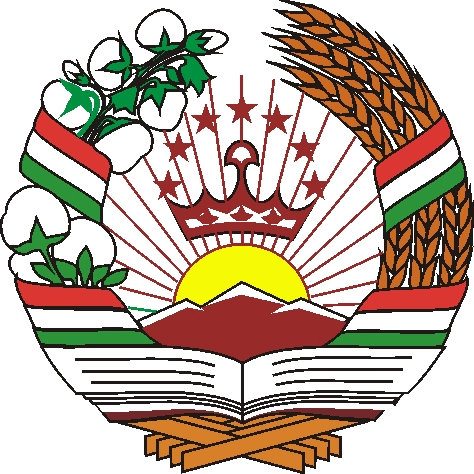 